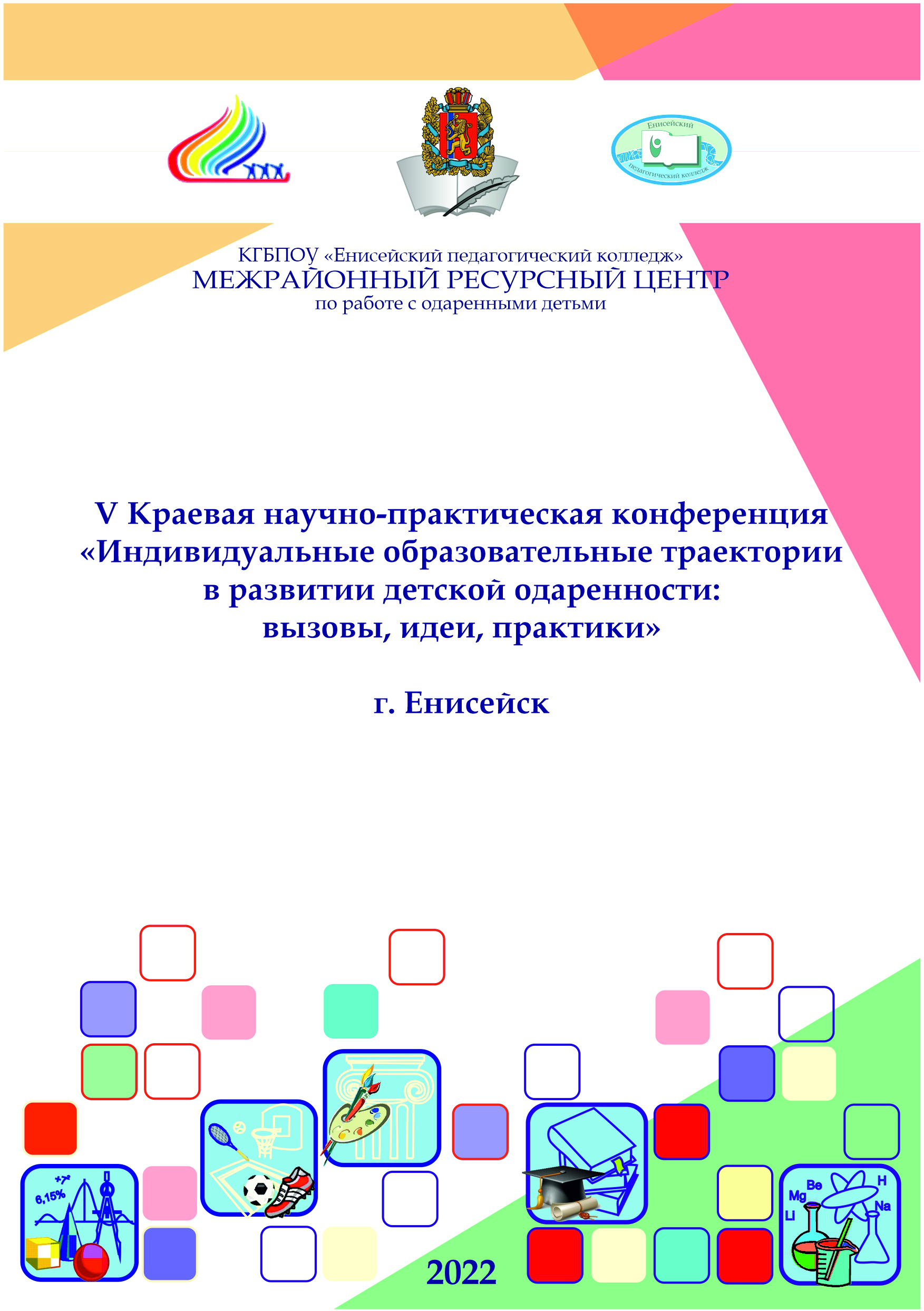 ББК 88.37+74.202.4Индивидуальные образовательные траектории в развитии детской одаренности: вызовы, идеи, практики: материалы V краевой научно-практической конференцииОтветственный за выпуск: Т.Л. Чабан, руководитель МРЦ по работе с одарёнными детьми КГБПОУ  «Енисейский педагогический колледж»Редактор: А.С. МалютинаКомпьютерная вёрстка: Т.С. РостовцеваОформление: А.Б. СемёноваДанное издание представляет собой сборник материалов V краевой научно-практической конференции «Индивидуальные образовательные траектории в развитии детской одаренности: вызовы, идеи, практики», включающий практический опыт организации работы с  одарёнными детьми и молодёжью. Представленные материалы отражают позитивный опыт работы по поддержке, развитию и сопровождению талантов от детского, подросткового до юношеского возраста. Авторами статей являются управленцы, учителя-практики, преподаватели, воспитатели и психологи. Издание может быть использовано в работе руководителями управления образования, учреждений образования различного типа и вида, педагогами дополнительного, дошкольного и начального школьного образования, социальными педагогами, психологами, родителями.При редактировании сборника материалов учитывалось, что мнение авторов-практиков может не совпадать с позицией признанных учёных в области педагогики одарённости и составителей сборника.ОГЛАВЛЕНИЕИСПОЛЬЗОВАНИЕ ЦИФРОВОЙ ОБРАЗОВАТЕЛЬНОЙ СРЕДЫ «МАПА.РУС» ДЛЯ ВЫЯВЛЕНИЯ И ПОДДЕРЖКИ ОДАРЕННЫХ ДЕТЕЙБереснева Т. А., Прудникова Н. А., воспитатели МБДОУ «Детский сад №41» В соответствии с концепцией РФ общенациональной системы выявления и развития молодых талантов от 3 апреля 2012 года, которая определяет базовые принципы построения и основные задачи общенациональной системы выявления и развития молодых талантов – «Каждый человек талантлив. Добьется ли человек успеха, во многом зависит от того, будет ли выявлен его талант, получит ли он шанс использовать свою одаренность. Реализованная   возможность каждого человека проявить и применить свой талант, преуспеть в своей профессии влияет на качество жизни, обеспечивает экономический рост и   прочность демократических институтов. Современная экономика все больше нуждается в специалистах, обладающих глубокими знаниями и способных к новаторству, поэтому работа по выявлению и развитию молодых талантов, основанная на лучшем историческом опыте и наиболее успешных современных образцах, – необходимый элемент модернизации экономики России». Многолетние исследования ученых подтверждают тот факт, что умственные возможности людей неравны. Также давно было замечено, что различия эти часто проявляются уже в детстве. Одна из целей нашего учреждения – это создание условий для личностного  самоопределения  обучающегося. Важно то, что чем раньше у ребёнка обнаружатся способности к той или иной деятельности, чем больше внимания уделить их развитию, тем легче ему будет найти своё призвание. Общество нуждается в одарённых людях, и наша задача (как части этого  общества) состоит в том, чтобы рассмотреть и развить способности обучающихся детей. Для развития одарённому ребёнку необходимы индивидуальные формы обучения, и это можно сделать только одним способом – разработать индивидуальную образовательную траекторию, исходя из его возможностей и особенностей. Это позволило выбрать тему моей статьи: «Использование цифровой образовательной среды «Мапа.рус» для выявления и поддержки одаренных детей».Мы предлагаем рассмотреть индивидуальную образовательную траекторию как модель эффективного социально-педагогического сопровождения одаренных детей в образовательном учреждении. Алгоритм работы с одарёнными детьми: 1) выявление одарённых детей; 2) разработка индивидуальной программы; 3) диагностика личностного и интеллектуального развития обучающегося (индивидуальный план); 4) консультация для родителей по вопросам развития одарённого ребёнка; 5) демонстрация интеллектуальных достижений обучающейся; 6) формирование  системы самообучения одарённого ребёнка; 7) понимание и уважение личности ребёнка и профессиональное самосовершенствование педагога.Одаренные дети - дети, значительно опережающие своих сверстников в умственном развитии, либо демонстрирующие выдающиеся специальные способности (музыкальные, художественные, спортивные и др.). Существует деление одаренности на четыре группы:Дети с высокими показателями по специальным тестам интеллекта;Дети с высоким уровнем творческих способностей;Дети, достигшие успехов в каких-либо областях деятельности (юные музыканты, художники, математики, шахматисты и т. д.) эту категорию чаще называют талантливыми;Дети, хорошо обучающиеся в школе (академическая одаренность).Принципы выявления и сопровождения детской одаренности:непрерывность сопровождения развития одаренного ребенка;признание уникальности ребенка, исключающее усреднение, сравнение одного ребенка с другим;бережное отношение к психическому миру ребенка, его потребностям, особенностям субъективного отношения к миру и самому себе;защита интересов ребенка;индивидуальный путь развития ребенка;учет специфики возрастного и индивидуального развития;принцип диалогичности;принцип личностно-ориентировочного подхода к ребенку;принцип построения развивающей работы на основе диагностики.Сегодня одаренность рассматривается как комплексная характеристика сферы способностей, включающая: качественно своеобразное сочетание способностей к выдающемуся исполнению деятельности; интеграцию способностей, обусловливающих широту возможностей человека; умственный потенциал, целостную характеристику познавательных возможностей и способностей к учению; совокупность задатков – ярко выраженных природных предпосылок, способностей; талантливость, наличие внутренних условий для выдающихся достижений.По мнению О.Н. Бакаевой, каждый одаренный ребенок обладает уникальными характеристиками, но общими характеристиками одаренных детей являются: интересы, широта кругозора, наблюдательность и увлеченность любимым делом, развитое мышление, исключительная память, умение правильно излагать мысли, большой словарный запас, инициативность и ответственность. Эти дети увлечены заданиями, требующими мелкой и точной моторики, им нравятся спорт и движение. У них хорошо развита когнитивная сфера (речь, память, внимание, мышление, творчество и воображение), они быстро приобретают знания и способности к обучению и с легкостью выполняют сложные задачи.Одаренных детей в раннем возрасте отличает способность отслеживать причинно-следственные связи и делать соответствующие выводы; они особенно увлекаются построением альтернативных моделей и систем. Для них характерна более быстрая передача нейронной информации, их внутримозговая система является более разветвленной, с большим числом нервных связей.Одаренные дети обычно обладают отменной памятью, которая основана на раннем овладении речью и абстрактным мышлением, умением широко пользоваться накопленными знаниями.Чаще всего внимание к одаренным детям привлекает их большой словарный запас, сопровождающийся сложными синтаксическими конструкциями, а также умение ставить вопросы. Многие одаренные дети с удовлетворением читают словари и энциклопедии, продумывают слова, должные, по их мнению, выражать их собственные понятия и воображаемые события, предпочитают игры, требующие активизации умственных способностей.Одаренных детей также отличают повышенная концентрация внимания на чем-либо, упорство в достижении результата в той сфере, которая им интересна. Однако свойственное многим из них разнообразие интересов иногда приводит к тому, что они начинают несколько дел одновременно, а также берутся за слишком сложные задачи.Выявление потенциальной одаренности – это трудоемкая процедура, требующая тщательного изучения развития ребенка. Невозможно точно определить одаренность с помощью одноразового тестирования. Поэтому вместо того, чтобы отбирать потенциально одаренных детей сразу, следует сосредоточить усилия на систематическом, поэтапном поиске таких детей в процессе их воспитания и обучения в специальных программах или в процессе индивидуализированного образования. В этом нам помогает цифровая образовательная среда.В 2021 году в нашем детском саду была запущенна ЦОС Мапа.рус, которая включает в себя веб-портал и мобильное приложение. ЦОС решает задачи федерального проекта по внедрению информационных систем для автоматизации процессов, повышения качества знаний и компетенций, построения индивидуального учебного плана в электронном виде. Даная модель утверждена приказом министерства просвещения РФ №649 от 02.12.2019 г. Сервис Мапа.рус включен в единый реестр российского программного обеспечения (Реестр российского ПО).В течение дня или в свободное время, потратив не более 5 минут, можно ввести тему дня, расписание, отметить наблюдения по ребенку. Ежедневные наблюдения по категориям «Коммуникация», «Интересы», «Потребности», «Чувства и эмоции», «Поведение», «Креативность» помогают родителям лучше ориентироваться в особенностях своего ребенка, а воспитателю или психологу – взаимодействовать и с ребенком, и с родителем, наблюдая динамику изменений. Так происходит и выявление детей имеющих высокий уровень способностей.Пользуясь мобильным приложением, родители видят результаты мониторинга достижений своего ребенка, имеют возможность скорректировать свои дополнительные занятия, беседовать с малышом на те же темы и таким образом осуществлять преемственность образовательного процесса дома. У родителей появилась уникальная возможность получать информацию о своем ребенке на протяжении всего его пребывании в детском саду. Они могут узнать о достижениях и победах. В программу Мапа.рус входит: наблюдения, посещаемость, питание, меню, режим дня, расписание занятий, сон, прогулка, общение с воспитателем, а самое главное мониторинг развития ребенка. Целевые ориентиры для мониторинга берутся из программы «От рождения до школы». Система поддерживает все существующие модели проведения педагогической диагностики и индивидуально подстраивается под потребности сада.По результатам проведенного мониторинга, воспитатель видит, что у ребенка на высоком уровне, например, познавательное развитие ФЭМП и намечает шаги индивидуальной работы с этим ребенком по развитию способностей. Невозможно использовать только один мониторинг, чтобы определить, является ли ребенок одарённым или нет, мы применяем комплексный подход. Следующим шагом происходит уточнение выявленной одаренности ребенка, проведение наблюдения и работа с родителями. Воспитатели осуществляют сбор дополнительной информации от других педагогов детского сада, родителей, изучают специальную литературу для уточнения выявленной одаренности ребенка. В детском саду проводится психолого - педагогический консилиум, на который приглашают также и педагогов по дополнительному образованию. Члены консилиума осуществляют обобщение всей информации о ребенке, определяют условия для развития одаренного ребенка. Специалисты сопровождения устанавливают конкретные задачи для каждого субъекта сопровождения, разрабатывают индивидуальные программы и рекомендации по сопровождению одаренного ребенка. По проведенному мониторингу и наблюдению в нашей группе выявили детей, которые показали высокий уровень в различных видах искусства. С этими детьми построены индивидуальные образовательные маршруты, воспитатели и узкие специалисты проводят с ними дополнительные мероприятия на развитие сенсорных и познавательных способностей, расширение знаний и умений в различных областях. С родителями проводятся консультации о развитии ребенка вне детского сада, даются рекомендации родителям об участии ребенка в секциях, конкурсах, олимпиадах на уровне сада и города, в том числе и через приложение Мапа.рус. На данном этапе проводятся мероприятия, объединяющие детей, педагогов детского сада, учреждения дополнительного образования, родителей. Данный опыт создает ситуацию сотрудничества, взаимной ответственности за развитие одаренного ребенка, укрепляет позицию интеграции дошкольного и дополнительного образования.На протяжении учебного года воспитатели продолжают вести мониторинг в ЦОС Мапа.рус. и фиксировать наблюдения на платформе. Все изменения также отображаются у родителя в приложении, за счет чего индивидуальный маршрут имеет гибкий характер и меняется под особенности развития ребенка.Мониторинг качества образования, то есть прогресс освоения ребенком образовательной программы и аналитика доступная как родителю, так и педагогу. Своевременная коррекция и формирование индивидуальных образовательных траекторий детей обеспечивает новый уровень педагогического подходаСписок литературыКонцепция общенациональной системы выявления и развития молодых талантов (утв. Президентом РФ 03.04.2012 N Пр-827)Бакаева О. Н. Структура детской одаренности в контексте гносеологического подхода //Гносеологические основы образования. – 2017. – С. 422-426.].Баркан А.И. Одаренный ребенок в детском саду //Одаренный ребенок.-2015.-№5.-С.6.Панов В.И. Одаренные дети: теория и практика // Материалы рос. конф., Москва, Дополнительный выпуск. 2001. 208 с.Педагогический энциклопедический словарь, НИ «Большая Российская энциклопедия», М., 2003 г.Сиротюк А. Л. Научно-методическое сопровождение интеллектуальной одаренности. – ООО ДиректМедиа, 2021.Шумакова Н.Б. Междисциплинарное обучение как основа выявления одаренности дошкольника / Сборник Психология способностей и одаренности. Материалы Всероссийской  конф. под. ред. проф. В.А. Мазилова. Ярославль: РИО ЯГПУ, 2019.-С.242-244.РАЗРАБОТКА И РЕАЛИЗАЦИЯ ИНДИВИДУАЛЬНОГО ОБРАЗОВАТЕЛЬНОГО МАРШРУТА КАК УСЛОВИЕ УСПЕШНОГО (РЕЗУЛЬТАТИВНОГО) УЧАСТИЯ ОДАРЕННОГО РЕБЕНКА В ИССЛЕДОВАТЕЛЬСКИХ ИСТОРИЧЕСКИХ КОНКУРСАХ (ПРАКТИЧЕСКИЙ АСПЕКТ)Биккулова Н. А., учитель истории и обществознания МКОУ «СОШ №2 ЗАТО п. Солнечный» Красноярского края Гении не падают с неба, они должны иметь возможность образовываться и  развиваться И. БабельОдним из приоритетов современного образования является выявление одаренных детей и  создание условий для их развития. Таков социальный заказ государства и общества. В "Концепции общенациональной системы выявления и развития молодых талантов" (утв. Президентом РФ 03.04.2012 N Пр-827) обозначены базовые принципы и основные задачи школы по выявлению и развитию одаренных детей: «Каждый человек талантлив. Добьется ли человек успеха, во многом зависит от того, будет ли выявлен его талант, получит ли он шанс использовать свою одаренность. Реализованная возможность каждого человека проявить и применить свой талант, преуспеть в своей профессии влияет на качество жизни, обеспечивает экономический рост и прочность демократических институтов».Одной из главных задач современной школы становится создание такой модели образования, которая обеспечит максимальное развитие каждой личности в диапазоне её интеллектуальных, творческих и психологических ресурсов. Актуальной становится идея целенаправленного образования детей, имеющих ярко выраженные способности в той или иной области знаний. В настоящее время выделяют несколько видов  одаренности (каждый человек талантлив по – своему): практическую, познавательную (интеллектуальную), художественно – эстетическую, коммуникативную, духовно – ценностную. Педагогов общеобразовательных учреждений, учителей – предметников, прежде всего интересует одаренность ребенка в интеллектуальной области по определенному направлению: математическому, биологическому, историко – обществоведческому и т.д. Важно разделять понятия «способный ученик» и «одаренный» ученик. Как правило, «способными» являются дети - «отличники», которые показывают стабильную и высокую успеваемость по всем предметам. Зачастую целью таких учащихся является успешная сдача ЕГЭ и получение медали. Исходя из личного 25 – летнего педагогического опыта, могу утверждать, что наиболее высокие результаты на экзаменах, в олимпиадах и интеллектуальных конкурсах показывают не они, а дети, которым интересен данный учебный предмет (не только ради оценки), и у которых есть определенные задатки и дарования в данной области познания. Качествами одаренных детей, которые невозможно не заметить уже при первом знакомстве: любопытство; умение «погружаться» в тему, концентрироваться на мысли; большой словарный запас (они много читают); желание «докапываться до сути» в каждом вопросе. Одно из главных направлений деятельности каждого педагога - создание условий для раскрытия потенциальных возможностей детей. Осуществить это без индивидуализации образовательного процесса невозможно. Даже в профильных классах ученики могут с большим интервалом выполнять задания, обладать разной подвижностью мышления. В классы для изучения предметов по выбору ребята набираются не по результатам обучения в течение 9 – ти предыдущих лет, а лишь по возрасту и желанию (иногда - родительскому). На общем фоне выделяются учащиеся с более развитым интеллектом, гибким мышлением, чем у их сверстников, с выдающимися  способностями к творчеству, с организаторскими талантами и т.д.Создание ИОМ – индивидуального образовательного маршрута становится способом, который позволит максимально раскрыть личностный интеллектуальный и творческий потенциал одарённого ученика. Учащиеся, как правило, выражают заинтересованность в данном виде деятельности и соглашаются с предложенной педагогом работой, если она действительно соответствует их интересам и целям. Алгоритм создания индивидуального образовательного маршрута включает в себя несколько этапов: Диагностика педагогом уровня развития и выявление индивидуальных особенностей обучающегося. Совместно с обучающимся - определение фундаментальных образовательных объектов, цели и образовательных задач. Определение содержание образовательного маршрута.Определение модели образовательного процесса.Выстраиванием ИОМ – планирование и программирование индивидуальной образовательной деятельности и определение результатов её реализации. Образовательная деятельность в рамках ИОМ.Диагностика текущих результатов и возможная коррекция индивидуального образовательного маршрута.Рефлексивно – оценочный этап: индивидуальные образовательные продукты деятельности, сопоставление их с целями ИОМ, оценка деятельности и конечного продукта. Реализация индивидуального образовательного маршрута может происходить в форме работы в урочное и неурочное время. Таблица №1Формы работы в урочное и внеурочное времяВ рамках темы статьи хотелось бы остановиться на выстраивание индивидуального образовательного маршрута во внеурочное время, а именно – через участие в исследовательских конкурсах и проектах, где наиболее полно могут проявить себя дети с гибким аналитическим мышлением, умеющие нестандартно мыслить, творчески подходить к решению задач, создавать новые интеллектуальные продукты.  Именно исследовательская деятельность является уникальной сферой развития мотивации ребенка к познанию, сферой самореализации и личностного роста. При осуществлении исследования дети имеют выбор, который создает условия для развития индивидуальности, учит самостоятельному решению жизненных задач. Исследовательская деятельность формирует у учеников умения и навыки практического применения теоретических знаний, развивает мышление, логику, учит постановке целей, задач и поиску способов их достижения, требует освоения различных методов. То, что приобретается на основе собственного опыта, приводит к более глубокому осмыслению исторического материала, глубоким знаниям по изучаемому предмету и объекту исследования. Построение и реализация индивидуального образовательного маршрута одаренных детей во внеурочной работе по истории с 2020 по 2022 годы  в профильных классах МКОУ «СОШ №2 ЗАТО п. Солнечный» ориентировалось на научно – исследовательскую работу школьников. В каждом этапе ИОМ содержатся элементы технологий и методов системы обучения и воспитания, которые усиливают познавательную мотивацию, развивают интеллектуальные способности и самостоятельность мышления одаренного ребенка.Создание ИОМ по внеурочной деятельности с акцентом на исследовательскую работу учащихся выглядит так. На 1 диагностическом этапе необходимо было «найти» одаренных детей, которые проявляют интерес к исследовательской деятельности и готовность к выполнению проектных и исследовательских работ. Важным является момент, чтобы одаренный ребенок рассматривал такой вид деятельности как средство личностного развития, выступал как субъект выбора дифференцированного образования, предъявляя свои образовательные потребности, познавательные и иные индивидуальные особенности. Поскольку я преподаю историю и обществознание в старших профильных классах, первичная диагностика проводилась в 10 (социально – гуманитарном) классе МКОУ «СОШ №2 ЗАТО п. Солнечный». Основными данными для диагностики стали:Анализ особых успехов и достижений ребенка (показатели в предметных олимпиадах, проектно – исследовательской работе за предыдущие годы и др.);Личный интерес ребенка к предмету (участие в исторических и обществоведческих школьных, муниципальных мероприятиях, беседы с учителями – предметниками, преподавшими в средних классах); Диагностика потенциальных возможностей детей с использованием ресурсов психологических служб;Образовательные потребности и мотивы;Предпочитаемые виды деятельности.	Наконец – и это, пожалуй, самое главное – особенности и потребности самих детей и их родителей в достижении необходимого образовательного результата, их желание заняться исследовательской работой и готовность к долгому и кропотливому труду. По результатам диагностического анализа мной был составлен «свой» банк данных, в который были включены одаренные дети по истории и обществознанию в 10 профильном классе. Из составленного списка детей выделялись 3 группы: 1) потенциальный резерв (нет особой заинтересованности при выполнении сложной, требующей напряжения работе: «могут, но не всегда хотят»); 2) «активисты» (активно работают на уроках и участвуют в мероприятиях, но не отличаются особыми способностями: «хотят, но не всегда могут»); 3) творчески одаренные учащиеся («хотят и могут»).Индивидуальные образовательные маршруты были разработаны для 2 учащихся из профильного социально – гуманитарного класса, которые показывали высокую степень заинтересованности в предмете «история», а также  стабильные и качественные результаты в его освоении. Решающую роль сыграло желание самих учеников участвовать в реализации собственного образовательного маршрута, осознание ими необходимости и значимости ИОМ как одного из способов самореализации и помощи в выборе профилирующего направления дальнейшего обучения. 	На 2 этапе происходило определение объектов для исследования, цели и образовательных задач исследования.	Объектом для исследования были выбраны памятники культуры, которые находятся на территории г. Ужур и Ужурского района и занесены в Перечень объектов культурного наследия Красноярского края, а также события истории г. Ужура и Ужурского района в годы Гражданской войны и Великой Отечественной войны.	Были сформулированы краткосрочные и долгосрочные цели индивидуальных образовательных маршрутов. 	Краткосрочной целью являлось успешное участие в исторических конкурсах и олимпиадах различных уровней.	Долгосрочная цель – успешная сдача ЕГЭ по истории и поступление в вузы (юридические факультеты). Были поставлены задачи индивидуального образовательного маршрута: «расширение» и «углубление» знаний в определенной области;повышение мотивации  обучающегося к получению новых знаний;повышение функциональной грамотности по предмету;создание собственных исследовательских работ и проектов.	3 этап  стал этапом определения содержания образовательного маршрута. На этом этапе происходило определение  уровня выполняемой работы, отбор конкурсов и олимпиад, в которых предполагалось участвовать, установление межпредметных и внутрипредметных связей. Были выбраны краевые и федеральные исследовательские конкурсы, в которых предполагалось участвовать в течение 2 – х лет, в период обучения в профильных старших классах. 	Для 10 класса было выбрано участие в краевом исследовательском конкурсе «Наш край – наше наследие» (организаторы - Министерство образования Красноярского края и КГКУ «Центр про сохранению культурного наследия Красноярского края». На второй год реализации индивидуального образовательного маршрута для 10-го класса  – краевой конкурс исследовательских работ «Мое Красноярье» (организаторы  - Министерство образования Красноярского края и КГБОУ ДО «Красноярский краевой центр туризма и краеведения») и всероссийские конкурс исследовательских и проектных работ «Высший пилотаж» (НИУ ВШЭ). На этом этапе учащиеся знакомились с различными видами конкурсных работ. Например, в чем отличие исследования от исследовательского проекта, как планировать работу, формулировать тему и выбирать  методы исследования, делать обзор литературы и подводить результаты, работать в архиве и брать интервью и др. Тогда же происходило формулирование ожидаемых результатов, определение перспектив своей деятельности и прогнозирование успешности своей работы.4 этап - определение модели образовательного процесса. На этом этапе были определены содержание учебного материала, методы и средства обучения, организационные формы обучения, роль педагога и деятельность учащегося. Можно представить данный этап в форме таблицы.Таблица №2Определение модели образовательного процесса при построении ИОМ5 этап посвящен выстраиванию ИОМ – планированию и программированию индивидуальной образовательной деятельности и определение результатов её реализации.	В 2020 году были разработаны индивидуальные образовательные маршруты для 2 – учащихся 10 класса, которые были реализованы в течение 2 – х лет. Важно отметить, что  определить четкий и законченный индивидуальный образовательный маршрут сразу на 2 года было невозможно, поскольку ИОМ должен отражать процесс изменения (динамики) в развитии и обучении ребенка. Поэтому индивидуальный образовательный маршрут каждого учащегося носил пролонгированный (продолженный, продленный) характер и был скорректирован по результатам 10 – го класса после подведения итогов работы. 	 	В частности после завершения первого учебного года в 10 классе, были подведены итоги по внеурочным формам работы и подведены результаты. Были отмечены положительные достижения каждого ученика в течение учебного года в исследовательской деятельности: один стал лауреатом краевого конкурса исследовательских работ «Наш край – наше наследие», работа второго награждена дипломом участника. Ребята приняли участие в международном историческом квесте «За пределами», который проводился Всероссийским общественным движением «Волонтеры Победы» и был посвящен 75-летию начала главного суда над нацистами - Нюрнбергского процесса в онлайн режиме и как команда заняли достойное место в онлайн – проекте. 	На 2021 – 2022 учебный год (11 класс) для учащихся были выстроены скорректированные индивидуальные образовательные маршруты (в том числе и  по внеурочной деятельности), составлены индивидуальные планы исследовательской деятельности школьников по истории на следующий учебный год. Таблица №3Формы работы учащегося 11 класса ___________ во внеурочной деятельности на _________учебный год (пример)(заполняется учеником)Таблица №4Индивидуальный план исследовательской деятельности ученика__________по предмету история на __________ учебный год(заполняется учителем – предметником)6 этап индивидуального образовательного маршрута - это  образовательная деятельность в рамках ИОМ. На этом этапе педагог и ученик реализуют намеченный маршрут во внеурочной (главным образом исследовательской деятельности). С учителем проводятся консультирования и собеседования. Организуются поездки и встречи (в архив, музеи, населенные пункты, связанные с темой исследования). Учащийся участвует на интернет – платформах в онлайн – курсах и вебинарах,  предоставляет промежуточные отчеты в форме докладов и отдельных частей работы с последующим их обсуждением и рецензированием. В ходе 7 этапа  происходит диагностика текущих результатов и возможная коррекция индивидуального образовательного маршрута. В этот момент работа с фактическим материалом в ходе исследования завершена, полученная информация проанализирована, классифицирована и систематизирована. Организуется работа по выявлению возникших проблем и недочетов, замечаний, полученных в ходе обсуждения исследовательской работы.  Готовится презентация своей работы на отборочный и финальный этапы исследовательских конкурсов и творческих проектов. 8 рефлексивно – оценочный этап. Учащиеся представляют индивидуальные образовательные продукты деятельности  в виде готовых исследовательских (или проектных) работ. Происходит  сопоставление их с целями индивидуального образовательного маршрута, оценка деятельности и конечного продукта. Иначе говоря, происходит подведение итогов и определяется эффективность проведенной работыВ 2021 – 2022 году 2 учеников 11 профильного социального – гуманитарного класса МКОУК «СОШ №2 ЗАТО п. Солнечный» Красноярского края, с которыми была организована учебная деятельность по индивидуальному образовательному маршруту показали следующие результаты: Вунгалов Даниил стал победителем финального этапа всероссийского конкурса «Высший пилотаж 2022» в направлении «История» и получил дополнительные баллы к ЕГЭ по истории; занял 1 место в краевом конкурсе исследовательских работ «Мое Красноярье 2022» в номинации «Историческое краеведение, военная история»; 2 место в школьной научно – практической конференции с проектом «Ученики Орфея»; получил благодарность за участие в краевом молодежном форуме «Научно – технический потенциал Сибири» в номинации «Научный конвент». Конопихин Вадим занял 3 место в краевом конкурсе исследовательских работ «Мое Красноярье 2022» в номинации «Историческое краеведение, военная история»; 1 место на школьном этапе ВСОШ по истории и призовое – на муниципальном этапе; на школьной научно – практической конференции занял (вместе с командой) 3 место с проектом социальной направленности «Мир русских сказок». Результаты ЕГЭ по истории Вунгалова Даниила – 94 балла, Конопихина Вадима – 87 баллов. Оба ученика поступили на бюджетные места в высшие учебные заведения Красноярского края.Таким образом, маршрутная система обучения позволяет реализовать личностноориентированный подход в образовании одаренных личностей. Он максимально учитывает интеллектуальные способности детей, определяет личную траекторию развития и образования. Успехи детей сравниваются не с другими, а  только с их собственными предыдущими достижениями. Главное, в построенном таким образом индивидуальном образовательном маршруте – признание за каждым учеником права на значительную самостоятельность, свой темп работы, специфические способы овладения знаниями, которые отвечают его интересам и  потенциальным возможностям. Огромную роль при разработке индивидуального образовательного маршрута играют внеурочные формы обучения: участие в олимпиадах, конкурсах, конференциях, проектах. Особую актуальность при построении индивидуального образовательного маршрута для одаренного ребенка приобретает сегодня исследовательская деятельность. В ходе неё одаренный ребенок осваивает мир практически. Исследование обеспечивает более высокий уровень системности знаний и развитие самостоятельной позиции. В дальнейшем это поможет ему решать проблемные ситуации и выстраивать свой путь. Кроме того, введение в ИОМ элементов исследовательской технологии дает еще одно неоспоримое преимущество: исследовательская деятельность учащихся позволяет педагогу не только и не столько учить, сколько помогать школьнику учиться, направлять его познавательную деятельность. Доминирующая роль педагога в процессе усвоения знаний и опыта устраняется. Происходит формирование нового вида педагогического общения – научного и по-настоящему творческого сотрудничества учителей и учащихся, между учеником и учителем вырабатывается стиль поведения единомышленников и коллег.Есть мнение, что  одаренным является каждый ребенок, просто школа не всегда может рассмотреть его способности и таланты. В книге Бориса Акунина «Азазель» леди Эстер – педагог и попечительница экстернатов для детей – сирот  излагает свою педагогическую философию:  «…Я глубоко убеждена, что каждый человек неповторимо талантлив, в каждом заложен божественный дар… кто такой гений? Это просто человек, которому повезло. Его судьба сложилась так, что жизненные обстоятельства сами подтолкнули человека к правильному выбору пути. Классический пример — Моцарт. Он родился в семье музыканта и с раннего детства попал в  среду, идеально питавшую заложенный в нем от природы талант. А теперь представьте себе…. что Вольфганг Амадей родился бы в семье крестьянина. Из него получился бы скверный пастух, развлекающий коров волшебной игрой на дудочке…  каждый, каждый без исключения ребенок таит в себе сокровище, только до этого сокровища надобно уметь докопаться!» Одаренные представляют сегодня огромную ценность для общества. Они испытывают радость от умственного труда, способны быстро осмысливать и переосмысливать информацию, могут практически применять знания, сосредотачиваться на нескольких видах деятельности и во многих областях достигать высоких результатов. Не разглядеть способности ребенка – большая ошибка. А ошибки учителей дорого обходятся людям, как уверяла одна из героинь любимого всеми фильма Ильдара Рязанова. Трудно представить, что Альберт Эйнштейн, школьные учителя которого считали, что он ни на что не способен, так никогда бы не проявил свои способности в математике и физике. Или того хуже… Советский и российский писатель - сатирик Виктор Шендерович как то написал:  «Одного юношу не признали как художника. Стал фюрером. Надо быть внимательнее к талантам».Список литературыCборник методик по выявление способностей и одарённости детей. Одарённые дети. Сестрорецк, 2014.Акимова Е. А. Индивидуальное обучение одаренного ребенка / Е. А. Акимова // Учитель в школе. – 2009. – № 3. – С. 85 – 86. Бахир М.А. К вопросу о роли учителя при организации исследовательской деятельности учащихся в геологическом образовании //Геология в школе и вузе: геология и цивилизация: VII Международная конференция: Сборник научных трудов. Т. III / Под ред. Е.М. Нестерова. –Горовая В.И., Тарасова С.И. Подготовка учителя к исследовательской деятельности.  М.: Илекса; Ставрополь: Ставрополь-выс.школа, 2002.Климова Т.Е. Развитие научно-исследовательской культуры учителя: Дис. д-ра пед. наук. – Оренбург, 2001.Кого считать одаренным? // Директор школы, 2000. – №2. 7. Коноплева Н.Легко ли быть вундеркиндом? // Директор школы. -2004. – № 3. – с. 54-59. Концепция общенациональной системы выявления и развития молодых талантов" 3 апреля 2012 года. https://legalacts.ru/doc/kontseptsija-obshchenatsionalnoi-sistemy-vyjavlenija-i-razvitija-molodykh./Можиловская И.М. История проблемы одаренности [Электронный ресурс] // Научно-теоретическая конференция «Проблемы одаренности учащихся»: материалы итогового контроля знаний слушателей базовых курсов учителей истории // Витебск: УО «ВОГ ИПК и ПРР и СО». – 2008.Платонов С.М.Детская одарённость. Санкт- Петербург, Издательство Ленинградского государственного университета имени А.С. Пушкина, 2011 г.Рабочая концепция одаренности. – 2-е изд., расш. и перераб. – М., 2003. – 95с.СПб.: Изд-во РГПУ им. А.И. Герцена, 2011. – С. 105-107Хуторской А.В. «Индивидуальная образовательная траектория в эвристическом обучении», Вестник иинститута образования человека, 2914 г., №2, https://eidos-institute.ru/journal/2014/200/Eidos-Vestnik2014-211-Khutorskoy.pdf.РАЗВИТИЕ ОДАРЕННОСТИ УЧАЩИХСЯ ЧЕРЕЗ УЧАСТИЕ В КОНКУРСАХ 		Богомякова А. И., педагог дополнительного образования МАОУ ДО ЦДО г. ЕнисейскаСреди всех многообразия форм работы с одаренными детьми в большей степени стоит выделить конкурсы и олимпиады, так как они являются своеобразным видом развития, формирования и оценки творческой одаренности. Участие в данных мероприятиях позволяет оценить уровень знаний участников и мотивировать их к более глубокому изучению предмета, выявлять наиболее способных и одаренных детей, способствовать становлению и развитию образовательных потребностей личности на основе принципа индивидуализации образования.В Центре дополнительного образования  в рамках учебных программ по образовательной робототехнике «LEGO-конструирование и основы робототехники», «Основы робототехники и начальное программирование», «Робототехника и программирование» развитие одаренности идет через организацию обучения исследовательской, творческой деятельности, с передачей учащимся инициативы в развитии своих познавательных способностей. Образовательная среда включает  площадки для проявления успехов ребенка  и дополнительные творческие, социализирующие события. Мои ученики охотно представляют результаты как командной, так и индивидуальной творческой деятельности, с одинаковым энтузиазмом участвуют и в очных, и в заочных конкурсах. Комплекс учебно-тренировочных и спортивных мероприятий Всероссийской Программы «Робототехника: инженерно-технические кадры инновационной России», Всероссийский технологический фестиваль «РОБОФЕСТ-2020», мероприятия Центра роста талантливых детей и педагогов "Эйнштейн" помогают совершенствовать исследовательские и творческие способности детей, выявлять оригинальные замыслы.  Во время подготовки учащихся к конкурсам по робототехнике осуществляю тьюторское сопровождение, оказывая помощь учащимся в осознании собственных склонностей и интересов, раскрытии «поля возможностей», проектировании индивидуального образовательного маршрута. Первый этап сопровождения заключается в создании условий для проявления образовательного запроса одаренных детей, самостоятельного выбора, фиксации собственных мыслей, последовательности действий в специальном дневнике, который является организационной формой индивидуализации и основой индивидуального образовательного маршрута. В процессе проектировочного этапа совместно с учащимися проектируем свою деятельность по направлениям: - предметно-культурное - работа учащихся с информационными источниками по теме «Робототехника в жизни человека», знакомство с техническими изобретениями в области образовательной робототехники; - социальное - определение необходимости модернизации предметов окружающей среды, проектирование учащимися собственного замысла по усовершенствованию вещей; - антропологическое - определение ресурсов (выбор значимых конкурсов технической направленности и других мероприятий, необходимых для собственного развития технического творчества), определение ресурсов для реализации проекта; - картирование образовательной среды. В процессе работы учащиеся разрабатывают дорожную карту подготовки к соревнованиям.Второй этап сопровождения направлен на развитие технических способностей детей, которые характеризуются ярко выраженными умениями быстрого создания технических образов, установления аналогий между ними, пространственным оперированием ими, чувством их адекватности заданным условиям. Следовательно, техническая одаренность является координатором и стимулятором творческой деятельности личности, способствует нахождению таких решений, которые дают возможность человеку лучше приспосабливаться к миру, окружению, другим людям и к самому себе.Этап реализации включает следующие действия: - непосредственное создание проекта; - ведение систематических записей в дневнике, необходимая поддержка и сопровождение педагогами деятельности учащегося по его индивидуальному запросу;- видеофиксация процесса создания технических проектов с целью обращения при необходимости к анализу какого-либо этапа сборки, технического решения (совместный анализ и обсуждение видеоматериала обучающимся и педагогом или другим экспертом); а также возможности последующей демонстрации изобретения (т. к. работа демонтируется после ее завершения и защиты);- представление и защита результатов проекта на различных технических конкурсах.Аналитический этап заключается в организации и сопровождении рефлексивной работы. На данном этапе проводятся: - консультации, позволяющие учащимся подвести итоги реализации индивидуальной образовательной программы, выявить возникшие трудности, спроектировать дальнейшую деятельность; - итоговая психолого-педагогическая диагностика обучающихся робототехнических объединений по выявлению динамики развития технических способностей;- размещение результатов в «Портфолио» и фиксация в дневнике.Что дает ребенку участие в робототехнических соревнованиях?1. Раскрытие способностей ребенка. После участия в конкурсе, мои ученики еще больше увлекаются предметом и начинают осознанно совершенствовать свои навыки, готовясь к следующему соревновательному сезону.2. Появляется возможность не только применить полученные знания, а если что-то было упущено, заново изучить или повторить тему.3. Формируется опыт самостоятельной работы, а также работы в команде. 4. Проигрыш рассматривается, как дополнительный стимул для изучения нового и достижения цели. Не всегда удается занять призовые места, умение проигрывать и адекватно реагировать на ситуацию - очень важный навык, который пригодится в жизни.5. Появляется возможность получить знания из разных сфер сверх программы.При подготовке к соревнованиям очень важно создать условия для самораскрытия участников, повысить адаптивность к воздействиям среды, сформировать действие принятия любого результата. Все это требует целенаправленной работы над формированием «эмоциональной компетентности», т.е. способностью эффективно управлять собственными чувствами и желаниями. Именно такая подготовительная работа к участию в конкурсах и соревнованиях, позволяет реализовывать идеи «выбора» как составляющей индивидуализации; «успеха» как способа мотивации активности в деятельности; «инициативы» как важнейшего условия самостоятельности личности; «интеграции» как способа взаимопроникновения и обогащения совместной деятельности.Список литературыАртемова, Л.К. Образовательно-профессиональный маршрут старшеклассников: проблемы, пути реализации/ Л.К. Артемова //Профильная школа. - 2008. - №6. - С. 47-54.Бабич А.В., Баранов А.Г., Калабин И.В. и др. Промышленная робототехника: Под редакцией Шифрина Я.А. – М.: Машиностроение, 2002 Бессолицына, Р. Индивидуальный учебный план: проектирование, выбор, организация обучения/ Р. Бессолицына, А.Ходырев //Директор школы. - 2009. - №4. - С.58-63Гаазе-Рапопопорт М.Г. От амеды до робота: модели поведения / М.Г. Гаазе-Рапопопорт, Д.А. Поспелов. – М., 1987Глушенкова, А.В. Диагностика учебных умений и навыков (из опыта работы школы по формированию индивидуальной траектории воспитания и развития старшеклассников) / А.В. Глушенкова // Директор школы. - 2008. - №4. - С.73-77. Гормин, А. Модели индивидуальных траекторий обучения / А. Гормин //Директор школы. - 2007. - №1. - С.69-74. 3. Евстифеева, О. На пути к школе индивидуального образования / О. Евстифеева // Директор школы. - 2004. - №4. - С.60-63.Журавлева, К. Обучение по индивидуальным учебным планам: повышение мотивации и возможность учащегося выбирать желаемую нагрузку/ К. Журавлева, Е.Зубарева, И. Нистратова, Е. Секачева // Директор школы. - 2008. - №3. - С.53-58. Индивидуальные познавательные маршруты как способ развития личности ребенка в условиях УДОД / З.И. Маничкина, Н.П. Садомова //Дополнительное образование и воспитание. - 2006. - №11. - С.23-27. Рыжкова, И. Роль тьютора в составлении индивидуальной образовательной программы учащегося / И. Рыжкова // Справочник руководителя ОУ. - 2009. - №1. - С.58-61. Туринова, Н.П. Алгоритм построения личностной траектории обучения / Н.П. Туринова //Образование в современной школе. - 2006. -№4. - С.48-54.Хуторской А.В. Развитие одаренности школьников: Методика продуктивного обучения: Пособие для учителя. — М.: Гуманит. изд. центр, 2000. — 320 с. Целищева, Н. Инновация без кавычек: обучение по индивидуальному плану: Творческое пространство московской сетевой экспериментальной площадки по этой теме – 150 школ / Н.Целищева // Народное образование. - 2009. - №4. - С.199-204.РАСКРЫТИЕ ПОТЕНЦИАЛЬНЫХ СПОСОБНОСТЕЙ ДЕТЕЙ С ОВЗ ПОСРЕДСТВОМ РЕАЛИЗАЦИИ ИНКЛЮЗИВНОЙ ПРАКТИКИ «ВМЕСТЕ ВЕСЕЛО ШАГАТЬ»Дорогова М.В., учитель-дефектолог Зверева И.В., педагог-психолог МБДОУ «Детский сад №54 «Золушка» г. Лесосибирск С каждым годом в детских садах увеличивается количество детей с ограниченными возможностями здоровья. Федеральный проект «Успех каждого ребёнка» предполагает не только  работу с одаренными нормотипичными детьми, но и сопровождение детей с ОВЗ, имеющих способности в каком-либо направлении детской деятельности.Дети с особыми образовательными потребностями в МБДОУ «Центр развития ребенка – Детский сад №54 «Золушка» города Лесосибирска» сопровождаются согласно разработанной учреждением модели инклюзивного образования, целью которой является создание специальных условий для получения качественного образования детей с ОВЗ, необходимого для их максимальной адаптации и включенности в социум. В нашем дошкольном учреждении организованы группы компенсирующей направленности, где все дети имеют статус «Ребенок с ОВЗ», и группы общеобразовательной направленности. Дети с ОВЗ и нормой развития в недостаточной мере включены в совместный процесс обучения и воспитания, в связи с чем была разработана и реализована в 2021-2022 учебном году инклюзивная практика «Вместе весело шагать», целью которой было создание условий для развития социальной адаптации детей с ОВЗ и формирования толерантного отношения нормотипичных детей к сверстникам с особенностями в развитии в процессе совместной детской деятельности.Практика реализовывалась по различным направлениям детских видов деятельности, что позволило каждому ребёнку с особенностями в развитии проявить свои способности.Инклюзивная практика «Вместе весело шагать», реализованная в 2021-2022 учебном году, показала, что педагоги в условиях дошкольного образования всесторонне развивают детей,  учитывая их возможности и интересы. В связи с вышесказанным, было принято решение продолжить реализацию практики «Вместе весело шагать» с включением родителей воспитанников в мероприятия практики.Педагогами было отмечено, что для большинства родителей детей с ограниченными возможностями здоровья развитие личностных качеств имеет не первостепенное значение, так как они в большей мере сосредоточены на интеллектуальном развитии своих детей. Что и отразилось в результатах анкетирования родителей. Образовательные результаты детей не всегда совпадают с ожиданиями родителей, что приводит к завышенным требованиям к ребёнку, и он оказывается в ситуации не успешности.Одной из задач инклюзивного дошкольного образования является формирование у родителей представлений о необходимости и возможности развития у детей с ОВЗ способностей и склонностей к различным видам деятельности, учитывая их возможности и интересы. Цель практики «Вместе весело шагать» в 2022-2023 учебном году: раскрытие потенциальных способностей детей с ОВЗ в процессе совместной  деятельности с семьями воспитанников.Для реализации цели поставлены следующие задачи:- развивать склонности и способности детей в соответствии с их интересами, возрастными и индивидуальными особенностями; - способствовать формированию у родителей объективных представлений об актуальном  уровне развития их детей;- создать благоприятные условия для раскрытия ресурсных возможностей детей в совместной деятельности с семьёй.	Практика предполагает такой выбор форм, методов и средств развития способностей детей с ОВЗ, что позволяет  воспитанникам реализовывать свою индивидуальность.	Изучив склонности детей и проанализировав результаты анкетирования родителей были выбраны следующиеФормы и методы работы:- игровые методы (разучивание подвижных игр и проведение их на прогулке);- творческие (детские мастер-классы, творческие номера, проведение выставок и экскурсий);- спортивные (проведение утренней гимнастики);- экспериментирование (проведение опытов, исследований).Этапы проектаВ данный момент идёт содержательный этап практики, реализуемый по разработанному нами алгоритму. Рис. 1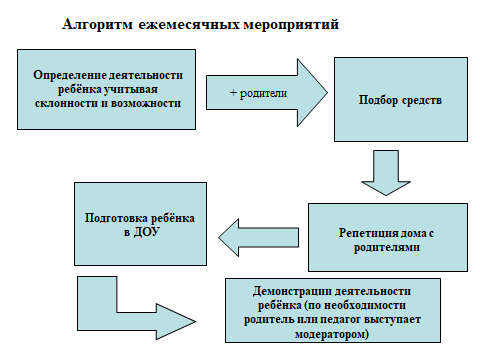 Рис.1 Алгоритм ежемесячных мероприятий		За 2022-2023 учебный год каждый ребёнок с ОВЗ проявит свои способности.	Практика предполагает  следующие результаты:- дети не стесняются в общении со сверстниками и другими людьми, способны выступить перед группой сверстников, отстоять свои интересы;- дети с ОВЗ получат опыт публичных выступлений, что значительно облегчит вхождение в социум на следующей ступени получения образования;- успешность воспитанников с ОВЗ в определённой области, к которой у них есть склонность и способность, будет способствовать формированию адекватной самооценки, что позволит повышать уровень индивидуальных достижений;- повысится мотивация взрослых к созданию благоприятных условий для раскрытия ресурсных возможностей детей в успешных для них видах деятельности.ДЕТСКИЕ ЭКСКУРСИИ, КАК МЕХАНИЗМ ВЫЯВЛЕНИЯ И ПОДДЕРЖКИ ОДАРЕННЫХ ДОШКОЛЬНИКОВЕрофеева А. Н., Богданова В. В.,МБДОУ «Детский сад №17 «Звёздочка», г. ЛесосибирскаОдарённость, успешность, детские экскурсии, выставки, самостоятельность, инициатива. Прежде всего, хочется повторить, что такое одаренность?
Психологи обозначают этот термин как системное, развивающееся в течение жизни качество психики, которое определяет возможность достижения человеком высоких результатов в тех или иных видах деятельности.  Одарённый ребёнок, это ребёнок, который выделяется яркими, очевидными достижениями (или имеет внутренние посылки для  таких достижений) в том или ином виде деятельности. Доказано, что каждый ребёнок от рождения наделён огромным потенциалом, который при благоприятных условиях эффективно развивается и даёт возможность ребёнку достигать больших высот в своём развитии.Выявление способных детей и работа с ними являются актуальной задачей образования. А в последние годы работа с одарёнными детьми особо выделяется в разряд приоритетных направлений образовательной политики государства, поэтому важной задачей работников дошкольного образования является формирование такой образовательной среды, в которой каждый ребёнок сможет проявить себя с различных сторон.Однажды моя воспитанница принесла в группу очень старую куклу. Она тихо шепнула:
	- Это игрушка моей старенькой бабушки. Все ребята подбежали посмотреть на игрушку. - С этой игрушкой нужно обращаться очень осторожно, она очень старая и может сломаться! А еще она дорога как память, - добавила девочка.Ребята стали выкрикивать, что и у них дома есть игрушки, которыми играли их родители. И тогда у нас возникла идея оформить межгрупповую выставку и рассказать другим детям об этих игрушках с историей. Я видела, как у ребят загорелись глаза, особо активные дети стали примерять на себя роль экскурсоводов.Дети самостоятельно решили, что экспонаты выставки нельзя трогать руками, придумали и нарисовали специальный знак. И нам было очень приятно видеть, как ребята из других групп объясняют родителям, почему нельзя трогать экспонаты руками, или почему некоторые игрушки представлены только на фото.Так и зародилась в нашей группе традиция не просто оформлять выставки во внегрупповом пространстве, но и рассказывать ребятам из других групп истории экспонатов. Сначала дети рассказывают информацию, услышанную от родителей, в группе (например, на утреннем круге), затем выбирают того, кто мог бы провести экскурсию, ну а после мы оформляем выставку, обсуждаем и готовим текст.Ко Дню Победы оформили выставку «Парад военной техники», экспонаты которой были изготовлены детьми вместе с родителями из разных материалов, в различных техниках. И здесь уже решили, что экспонаты можно не только рассматривать, но и потрогать. Ко Дню Рождения Города оформили с ребятами фотовыставку «По улицам нашего города». Дети вместе с родителями приготовили небольшие рассказы о том, почему или в честь кого названа улица, на которой они живут. Ребятам непросто было запомнить информацию, трудно было выговаривать фамилии, но теперь они без труда могут рассказать, в честь кого или какого события названы улицы, на которых они живут.Подготавливая выставку ко Дню Космонавтики, мы решили снять видеоэкскурсию, где каждый ребёнок рассказывал о выбранной планете. Теперь этот фильм могут смотреть и дети других групп.Сейчас мы пошли ещё дальше и организовали в детском саду студию «Непоседы-ТВ» и ребята теперь и журналисты, освещающие в небольших роликах различные события в детском саду. Они берут интервью у сотрудников, ребят, родителей. Организовывая и проводя такие детские экскурсии во внегрупповом пространстве и репортажи, мы заметили, что у детей повышается познавательная активность, самостоятельность и инициатива. Дети заинтересованы в самом процессе подготовки и проведения экскурсий. Они сами привлекают родителей, просят помочь, изъявляют желание быть экскурсоводами. Да и информация, которая преподносится детям детьми, становится для них наиболее ценной, и, как выяснилось, усваивается легче.Конечно, говорить об одаренности в детском саду ещё слишком рано, тут скорее успешность, которую можно выявить в процессе подготовки к экскурсиям и выставкам, репортажам. В дальнейшем, при поддержке родителей и учителей начальной школы, для каждого ребёнка можно составить образовательный маршрут с опорой на его сильные стороны.Таким образом, опираясь на опыт нашего ДОУ, мы смело можем утверждать о том, что детские экскурсии являются хорошим механизмом выявления и поддержки способных, одарённых дошкольников, раскрывают неожиданный потенциал, инициативность, раскрепощённость, навыки публичных выступлений, творческие и лидерские начала. Кроме того, ребята смотрят друг на друга, видят успехи товарищей и стремятся к таким же результатам.За счёт совокупности разнообразной деятельности в процессе подготовки к экскурсии, мы легко можем отследить сильные стороны каждого ребёнка и сделать упор на те качества, которые необходимо развить. А высокая заинтересованность детей здорово упрощает эти задачи.Список литературы1. Федеральный закон об образовании в Российской Федерации // Принят Государственной Думой 21 декабря 2012 года, одобрен Советом Федерации 26 декабря 2012 года. – М., Просвещение, 2010.2. Приказ Министерства образования и науки РФ от 17 октября 2013 г.№ 1155 «Об утверждении федерального государственного образовательного стандарта дошкольного образования»3. Панов, В.И. Одаренность как проблема современного образования – Самара, 2007 – С. 477).4. Рогунова О.А., Яровая Т.А. Детское телевидение как инновационная форма работы с родителями //Инновационные педагогические технологии: материалы Казань: Бук, 2016.МОДЕЛИРОВАНИЕ КАК ПРИЕМ РАЗВИТИЯ ПРОСТРАНСТВЕННОГО МЫШЛЕНИЯ МЛАДШИХ ШКОЛЬНИКОВ ПРИ ОБУЧЕНИИ МАТЕМАТИКИЕршова К.А., Чабан Т.Л.МАОУ СШ №9, г. ЕнисейскАннотация. Современное начальное математическое образование является основой системы среднего образования. За последнее время Министерство Образования Российской Федерации внесло большое количество изменений в начальное математическое образование. Изменения в большей степени связаны с изменением целей начального образования, внедрением Федерального Государственного Образовательного Стандарта Начального Общего Образования, изменением требований к освоению основной образовательной программы начального общего образования. В Федеральном Государственном Образовательном Стандарте Начального общего образования четко прописано, что учащийся должен овладеть основами логического и алгоритмического мышления, пространственного воображения и математической речи, измерения, пересчета, прикидки и оценки, наглядного представления данных и процессов, записи и выполнения алгоритмов. Также ученик должен использовать начальные математические знания для описания и объяснения окружающих предметов, процессов, явлений, а также оценки их количественных и пространственных отношенийКлючевые слова: моделирование, пространственное мышление, пространственное воображение, внеурочная деятельность, оригами, геометрические фигуры, флексагон.Использование моделирования на уроках математики имеет два аспекта. Во-первых, моделирование служит тем содержанием, которое должно быть усвоено учащимися в результате обучения, теми методами познания, которыми они должны овладеть. Во-вторых, моделирование является учебным действием и средством, без которого невозможно полноценное обучение. Для того чтобы учащиеся овладели моделированием, недостаточно лишь демонстрировать им различные модели. Необходимо, чтобы учащиеся сами строили модели, сами изучали какие-либо объекты, явления с помощью моделирования.Существует большое количество определений понятия моделирования, одно из них взято из учебного словаря Ибрагимовой В.Г. В нем моделирование определяется как исследование каких-либо явлений, процессов или систем объектов путем построения и изучения их моделей; использование моделей для определения или уточнения характеристик и рационализации способов построения вновь конструируемых объектов [2].В зависимости от характера моделей, используемых в научном исследовании, различают несколько видов моделирования: физическое, идеальное (мысленное), численное, математическое и символическое (знаковое) моделирование. В своей работе с младшими школьниками мы использовали физическое моделирование (метод экспериментального изучения различных физических объектов или явлений, основанный на использовании модели, имеющей ту же физическую природу, что и изучаемый объект).Младший школьный возраст является началом формирования учебных действий у детей. В то же время моделирование - это действие, которое выносится за пределы младшего школьного возраста в дальнейшие виды деятельности человека и выходит на новый уровень своего развития [3].Программа по внеурочной деятельности «Математическое моделирование» разработана как дополнение к курсу «Математика» в начальной школе. Цель изучения курса «Математическое моделирование» состоит в   том, чтобы обеспечить числовую грамотность учащихся, дать первоначальные геометрические представления, усилить развитие логического мышления и пространственных представлений детей, сформировать начальные элементы пространственного мышления, т.е. научить детей анализировать представленный объект невысокой степени сложности, мысленно расчленяя его на основные составные части (узлы) для детального исследования, собирать предложенный объект из частей, выбрав их  из общего числа предлагаемых деталей,  усовершенствовать объект по заданным условиям, по описанию его функциональных свойств или назначения на доступном для детей материале.Рабочая программа призвана решать следующие задачи: 1) Расширение математических, в частности геометрических, знаний и представлений младших школьников и развитие на их основе пространственного мышления; 2) Формирование у детей графической грамотности и совершенствование практических действий с чертёжными инструментами; 3) Овладение учащимися различными способами моделирования, развитие элементов логического и конструкторского мышления, обеспечение более разнообразной практической деятельности младших школьников. При составлении данной программы опора шла на следующие педагогические принципы: 1. Принцип максимальной активности в процессе обучения. 2. Принцип доступности. 3. Принцип связи теории с практикой. 4. Принцип наглядности. Принцип обеспечивает использование наглядного материала на занятиях. 5. Принцип прочности. 6. Принцип последовательности. 7. Принцип системности. 8. Принцип научности. Согласно письму Министерства образования и науки РФ от 18 августа 2017 г. № 09-1672 под внеурочной следует понимать «образовательную деятельность, направленную на достижение планируемых результатов освоения основных образовательных программ (личностных, метапредметных и предметных), осуществляемую в формах, отличных от урочной». При этом целью внеурочной деятельности является «обеспечение достижения ребенком планируемых результатов освоения основной образовательной программы за счет расширения информационной, предметной, культурной среды, в которой происходит образовательная деятельность, повышение гибкости ее организации».Планируемые результаты освоения программыЛичностные – личностное самоопределение, действие смыслообразования, действие нравственного-этического оценивания.Регулятивные - способность принимать, сохранять цели и следовать им в учебной деятельности; умение действовать по плану и планировать свою деятельность; умение контролировать процесс и результаты своей деятельности, включая осуществление предвосхищающего контроля в сотрудничестве с учителем и сверстниками; умение адекватно воспринимать оценки и отметки;  умение различать объективную трудность задачи и субъективную сложность; умение взаимодействовать со взрослым и со сверстниками в учебной деятельности.Познавательные - самостоятельное выделение и формулирование познавательной цели; поиск и выделение необходимой информации; знаково-символические - моделирование; умение структурировать знания; умение осознанно и произвольно строить речевое высказывание в устной и письменной форме; выбор наиболее эффективных способов решения задач в зависимости от конкретных условий; рефлексия способов и условий действия, контроль и оценка процесса и результатов деятельности; определение основной и второстепенной информации; синтез, выбор оснований и критериев для сравнения, сериации, классификации объектов; установление причинно-следственных связей;  построение логической цепи рассуждений; доказательство.Коммуникативные - умение договариваться, находить общее решение практической задачи (приходить к компромиссному решению) даже в неоднозначных и спорных обстоятельствах (конфликт интересов); умение не просто высказывать, но и аргументировать свое предложение, умение и убеждать, и уступать; способность сохранять доброжелательное.На практике было апробировано 12 занятий.Тема 1.  «Бумага – путь в волшебный мир» - 1 часТеория: Знакомство с видами бумаги. Определение характеристик каждого вида бумаги. Знакомство с условными обозначениями при сгибании и складывании бумаги.Практика: Отработка умения работать с бумагой, сгибать и складывать её в нужные стороны. Размечать линии сгиба по шаблону.Тема 2. «Как соединять бумажные детали?» - 1 часТеория: Повторение правил пользования ножницами. Знакомство с соединительным материалом бумажных деталей – двусторонним скотчем. Коллективное обсуждение правил пользования двусторонним скотчем.Практика: Вырезание бумажных деталей и их соединение с помощью двустороннего скотча. Создание панно «Бабочка».Тема 3. «Конструирование модели «Самолет»» - 1 часТеория: Повторение правил пользования двусторонним скотчем и клеем. Знакомство с технологическими рисунками моделей. Знакомство с условными обозначениями технологических рисунков.Практика: Вырезание бумажных полосок. Конструирование модели «Самолет» с добавлением дополнительных деталей.Тема 4. «Классификация многоугольников» - 1 часТеория: Знакомство с видами многоугольников. Классификация разных видов многоугольников: треугольник, четырехугольник и др. Обозначение сторон, углов и вершин многоугольников. Называние многоугольников на изображении и показ их характеристик.Практика: Чертеж и вырезание различных видов многоугольников.Тема 5. «Воздушный змей» - 1 часТеория: Работа в технике «Оригами». Повторение и закрепление условных обозначений техники «Оригами». Коллективное обсуждение схематичных рисунков.Практика: Создание игрушки в технике «Оригами» «Воздушный змей».Тема 6. «Работа с набором «Конструктор»» - 1 часТеория: Знакомство с набором «Конструктор». Знакомство с деталями этого набора. Знакомство с правилами и приемами работы деталями и инструментами набора.Практика: Сборка несложных изделий из деталей набора «Конструктор» по рисункам готовых образцов.Тема 7. «Правильная треугольная пирамида» - 2 часТеория: Знакомство с объемной геометрической фигурой «Пирамида». Знакомство с видами пирамид. Коллективное обсуждение элементов пирамиды. Изучение вершин, граней и ребер правильной треугольной пирамиды. Распознавание пирамиды среди других объемных тел. Практика: Изготовление модели правильной треугольной пирамиды сплетением из двух одинаковых полосок, каждая из которых разделена на 4 равносторонних треугольника. Изготовление каркасной модели правильной треугольной пирамиды из счетных палочек.Тема 8. «Куб и его элементы» - 3 часаТеория: Знакомство с объемной геометрической фигурой куб. Знакомство с элементами куба: грани, ребра, вершины. Коллективное обсуждение развертки куба. Чертеж развертки куба.Практика: Изготовление моделей куба с использованием развертки и каркасной модели из бумаги. Изготовление моделей куба с использованием развертки и каркасной модели из счетных палочек. Изготовление модели куба из трех одинаковых полосок, каждая из которых разделена на 5 равных квадратов.Тема 8. «Технологический рисунок аппликаций»Теория: Коллективное обсуждение плана составления технологического рисунка аппликаций. Повторение свойств всех пройденных геометрических фигур. Повторение правил пользования чертежными инструментами, ножницами, соединительным материалом. Чертеж геометрических фигур.Практика: Составление аппликаций различных фигур из различных частей определенным образом разрезанного квадрата. Технологический рисунок.Тема 9. «Волшебные свойства окружности» - 1 часТеория: Повторение свойств окружности. Повторение правил работы с чертежными инструментами. Работа с линиями сгиба.Практика: Деление окружности на 2, 4, 8 равных частей. Деление окружности на 3, 6, 12 равных частей.Тема 10. «Геометрическая игра «Танграм»» - 1 часТеория: Повторение всех пройденных геометрических фигур. Чертеж геометрических фигур. Практика: Изготовление аппликаций «Паровоз», геометрической игры «Танграм» и аппликаций фигур из частей игры «Танграм».Тема 11-12. «Геометрическая фигура «Флексагон» - 2 часаТеория: Знакомство с объемной геометрической фигурой «Флексагон». Знакомство с классификацией флексагонов. Знакомство с волшебными свойствами флексагонов. Работа с чертежными инструментами.Практика: Чертеж развертки геометрической фигуры флексагон. Изготовление геометрической фигуры «Флексагон» на основе полосы из 10 равносторонних треугольников.Для определения уровня развития пространственного мышления у младших школьников была проведена диагностическая методика развития пространственного мышления младших школьников Н. И. Гуткиной «Домик» и наблюдение. На первом занятии учащиеся выполняли задание по диагностической методике. В ней участвовали учащиеся 4 «Б» класса МБОУ СШ №3 им. А.Н. Першиной г. Енисейска. Эту работу учащиеся выполняли на отдельных листах по определенному заданию. Результаты первичной диагностики представлены в таблице 1 и на рисунке Таблица 1 – Результаты первичной диагностики в 4 «Б» классеРисунок 1 – Результаты первичной диагностики в 4 «Б» классеПо результатам проведенной диагностики можно сделать вывод, что 1 обучающийся (10%) имеет очень низкий уровень, набрав 10 баллов, 1 обучающийся (10%) имеет низкий уровень, набрав 9 баллов, 6 обучающихся (60%) имеют средний уровень, набрав от 4 до 7 баллов, 1 обучающийся (10%) имеет высокий уровень, набрав 2 балла, и 1 обучающийся (10%) имеет очень высокий уровень, набрав 1 балл.По выявленным результатам был вычислен средний балл ошибок по формуле: x = m : n, где: х - среднее значение; m - сумма всех значений; n - количество обучающихся.x = 55/10 = 5,5По рассчитанному среднему баллу можно сделать вывод, что у обучающихся 4 «Б» класса средний уровень развития пространственного мышления.Результаты диагностики позволили определить цели и задачи программы.На первом занятии по программе «Математическое моделирование» велось наблюдение для того, чтобы узнать какие ошибки допускают обучающиеся, выполняя задания. Результаты наблюдений представлены в таблице 3.Таблица 2 – Результаты наблюдения в 4 «Б» классеПо результату наблюдения можно сделать вывод, что все обучающиеся допустили по нескольку ошибок, а, следовательно, имеют трудности в пространственных представлениях. За период преддипломной практики программа частично апробирована в количестве восьми часов. На последнем занятии было проведено повторное наблюдение на предмет допускаемых ошибок. Результаты наблюдения представлены в таблице 3.Таблица 3 – Результаты повторного наблюдения в 4 «Б» классеНа последнем занятии была выполнена повторная диагностическая методика Н.И. Гуткиной «Домик», для проверки изменения уровня развития пространственного мышления, которую обучающиеся выполняли также на отдельных листах. Результаты повторной диагностической работы представлены в таблице 4  и на рисунке 2.Таблица 4 – Результаты повторной диагностики в 4 «Б» классеРисунок 2 – Результаты повторной диагностики в 4 «Б» классеПо результатам проведенной диагностики можно сделать вывод, что 1 обучающийся (11%) имеет низкий уровень, набрав 8 баллов, 6 обучающихся (65%) имеют средний уровень, набрав от 4 до 7 баллов, 1 обучающийся (11%) имеет высокий уровень, набрав 3 балла, и 2 обучающихся (13%) имеет очень высокий уровень, набрав по 1 баллу.По выявленным результатам был вычислен средний балл ошибок по формуле: x = m : n, где: х - среднее значение; m - сумма всех значений; n - количество обучающихся.x = 45/10 = 4,5.По рассчитанному среднему баллу можно сделать вывод, что у обучающихся 4 «Б» класса повысился уровень развития пространственного мышления, они имеют средний уровень развития пространственного мышления.Список литературыСмирнова, Е. И. Наглядное моделирование в обучении математике: теория и практика / Е. И. Смирнова // Учебное пособие. – 2007. – С. 115-203. - URL: http://yspu.org/images/a/a0/Modelir.pdf/ Культурология: практический элемент учебно-методического комплекса по дисциплине. Учебный словарь [Электронный ресурс]. – Электрон. текстовые, граф., зв.дан. и прикладная программа (500 МБ). – Абакан : Редакционно-издательский совет  Хакасского государственного университета им. Н. Ф. Катанова, 2007. – 1 электрон, опт.диск (CD-ROM).Подходова, Н. С. Введение в моделированиие. Математические модели в естествознании: учебное пособие / Н. С. Подходова. – Санкт-Петербург: РГПУ им. А.И. Герцена, 2009. – 21 с.Сутягина, В. И. Функции геометрии в начальной школе / В. И. Сутягина // Начальная школа.- 2002. - № 11. – С. 43-46.Тесты на развитие пространственного мышления //Образовательная социальная сеть: официальный сайт. – 2019. – URL:https://nsportal.ru/detskiy-sad/raznoe/2019/09/15/metodika-domik-n-i-gutkina/(дата обращения: 17.05.2022). – Текст : электронный.СОЗДАНИЕ УСЛОВИЙ ДЛЯ РАЗВИТИЯ ДЕТСКОЙ ОДАРЁННОСТИЧЕРЕЗ ВЗАИМОДЕЙСТВИЕ С РОДИТЕЛЯМИЖеланникова Е.И., Кленцова Н.И. учителя начальных классовМБОУ «Лицей» г. Лесосибирск.                    Гении не падают с неба, они должны иметь возможность образоваться и развиться.
                                                                                                                                        А. БебельОдной из основных задач общеобразовательной школы является выявление и воспитание одарённых детей, а также развитие способностей у всех учащихся и помощь в реализации их возможностей. Современный ФГОС предполагает системно-деятельностный подход к детям, при котором можно реализовывать индивидуальность каждого ученика. В условиях изменений в области просвещения проблемы взаимодействия семьи и школы являются особенно актуальными. Учителя и родители – две важнейшие силы в процессе становления личности каждого ребёнка. Какую бы сторону развития ученика мы не приняли, всегда решающая  роль остаётся за семьёй, так как семья – основная среда жизни ребёнка.Таким образом, только в процессе взаимодействия педагогов и родителей можно успешно решить проблему развития личности школьника.А какими хотят родители видеть своих детей? По итогам опроса мы выяснили: папы и мамы желают видеть своего ребёнка умным, здоровым, счастливым, успешным, красивым, воспитанным, активным, дисциплинированным и смелым. Мы своих воспитанников видим любознательными, проявляющими исследовательский интерес, доброжелательными, умеющими слушать и слышать партнера,  активно познающими мир, творческими, умеющими учиться, способных  к самоорганизации,  готовых самостоятельно действовать. Во многом наши желания и запросы родителей совпадают, поэтому мы вырабатываем обоснованные стратегии по развитию способностей каждого ребёнка, создаём единое пространство для его индивидуального роста.В наших классах есть учащиеся с ярко выраженными способностями в разных видах деятельности. Таких детей принято называть одарёнными. Основа одаренности – врожденные задатки. Все дети рождаются с природными способностями, но не у всех они развиваются. Поэтому мы создаём развивающую образовательную среду, которая способствует  раскрытию возможностей каждого ребенка. Цель нашей педагогической деятельности: создание условий для выявления, развития детской одарённости через взаимодействие школы и семьи.Как мы строим свою работу?1 этап. Для выявления у учащихся индивидуальных способностей и наблюдения за продвижением развития личности в течение учебного года мы проводим различные диагностики уровней познавательной и творческой активности учащихся, отмечаем динамику. (Методика «Интеллектуальный портрет» А.Бине, У.Штерн, Методика «Карта одарённости» А.И. Савенков). Для изучения интересов и склонностей детей с родителями проводим индивидуальные беседы, анкетирование. (Методика «Проявление специальных способностей» по А.И. Савенкову). Сопоставляем ответы детей и родителей, создаём объективную картину направленностей интересов каждого ребёнка. Создаём Карту интересов учащихся класса по  направлениям:математика и техника;гуманитарная сфера;художественная деятельность;физкультура и спорт;коммуникативные интересы;природа и естествознание.На этом этапе мы и родители выступаем в роли советчиков, консультантов,  предлагаем ребёнку сделать выбор деятельности по своим интересам, склонностям, возможностям. 2 этап.Для раскрытия способностей у учащихся мы задействуем их в разных видах деятельности (учебная, игровая, предметно-ориентированная, спортивная, эстетическая). Регулярно предлагаем участвовать в конкурсах, олимпиадах, конференциях, фестивалях, интеллектуальных играх. Наши учащиеся ежегодно выступают на учебно–практических конференциях «Первые шаги в науку» на уровне лицея. В рамках регионального фестиваля «Я открываю мир науки» представляют свои исследования на площадке Лесосибирского педагогического института филиала СФУ. Многие ребята пробуют свои силы в творческих конкурсах, проводимых литературным клубом «Радуга» г. Лесосибирска. Наши ученики активно участвуют в дистанционных интеллектуальных олимпиадах, марафонах на учебных платформах Учиру, Инфоурок, ЯндексУчебник.Музыкальные, художественные школы, спортивные клубы и центры дополнительного образования помогают нам раскрывать способности учащихся по разным направлениям.Вместе с родителями мы анализируем  детские успехи в разных областях, составляем индивидуальную Карту достижений ребёнка. Результаты участия детей в мероприятиях мы фиксируем в личных Портфолио с 1 по 4 класс. Портфолио  передаём в  среднее звено, где ученик продолжает его пополнять.На этом этапе роль учителя и родителя – мастер, наставник. Мы позволяем ребёнку самостоятельно поставить цель, но спланировать и выполнить действия по её достижению учащиеся начальных классов ещё не готовы. Поэтому совместно с родителями мы оказываем направляющую конкретную помощь по запросам самого ученика, но соблюдаем правило: делать вместе с ребёнком, а не вместо него. Постепенно мы и родители переходим к новой роли – тьютора, человека направляющего и координирующего деятельность учащихся. 3 этап.Для установления партнёрских отношений с семьёй каждого ученика мы создаём атмосферу взаимной поддержки и общности интересов. Мы систематично проводим психолого-педагогическое просвещение родителей и вовлекаем их в совместную деятельность.Наше сотрудничество реализуем в различных формах деятельности:Мы выделяем побочные эффекты одаренности, такие как постоянный контроль над ребенком и его деятельностью, «вознесение» маленького гения на пьедестал. Психолого-педагогическая помощь и направлена на то, чтобы научить родителей  понимать и принимать своего ребенка, видеть его таким, какой он есть, не бояться тех трудностей, с которыми приходится сталкиваться в процессе воспитания ребенка, и с которыми, в будущем, может столкнуться он сам. Для создания положительного взаимодействия с родителями мы учитываем индивидуальности каждой семьи; объективно оцениваем ребёнка и информируем родителей о его развитии и успехах; не даём готовых советов, а вместе с родителями решаем возникающие проблемы и тактично рекомендуем, как поступить в том или ином случае.4этап.	Для повышения авторитета родителей в детской среде, развития у них мотивации в воспитании способных талантливых детей мы используем систему поощрений. 	 Каждое родительское собрание мы начинаем с «Минутки благодарения», где отмечаем родителей, активно сотрудничающих с классным коллективом. Часто пишем «Спасибо!» родителям в детских дневниках за оказанную помощь своему ребёнку. Через информационные сайты класса благодарим за достигнутые успехи  в детско-взрослых проектах.	В классных  комнатах нами создана «Территория успеха», где выставляются грамоты, благодарственные письма родителям, которые они получили за время учёбы или работы. Рядом размещаем награды детей. Учащиеся смотрят на достижения родителей, гордятся и хотят быть похожими на своих пап и мам.В конце каждого учебного года мы проводим семейный  праздник. В праздничной обстановке поощряем всех учащихся за индивидуальные достижения  и их родителей за создание условий для развития творческого и познавательного потенциала своих детей. «В каждом человеке солнце. Только дайте ему светить», - говорил еще в древности Сократ. Всякий ребенок талантлив, но каждый по-своему. Как найти волшебный ключик к каждому, к его внутреннему миру, вызвать интерес к происходящему в первом классе и удержать мотивацию до окончания начальной школы? Решение пришло само собой – мы приобщаем родителей к учебно-воспитательному процессу, и они стали не только слушателями и исполнителями, но и активными участниками.ТЕАТРАЛИЗОВАННАЯ ДЕЯТЕЛЬНОСТЬ МЛАДШИХ ДОШКОЛЬНИКОВКАК СРЕДСТВО ИНДИВИДУАЛИЗАЦИИКаминская Н. В., воспитатель МБДОУ «Детский сад №53 «Радуга» г. Лесосибирска»Индивидуализация в ДОУ — это основа уникальности ребенка, совершенствование и развитие его интересов и потребностей. Именно в младшем дошкольном возрасте происходит формирование основных качеств личности, таких как доброта, честность, вежливость, аккуратность, трудолюбие и т д. Поэтому, нам педагогам просто необходимо вовлекать детей в такие виды деятельности, чтобы замотивировать их и развивать их творческие способности. Например, после прочтения сказок предложить детям попробовать показать образ хитрой лисы, трусливого зайца или смелого петушка. Все эти приемы рекомендуется использовать на музыкальных, физкультурных занятиях, в свободной деятельности. Методика театрализации постепенно усложняется в соответствии с развитием детей, и приобретает более совершенный характер работы театра.  В ходе театрализованных постановок у детей формируется первый социальный опыт и навыки поведения, так как художественные произведения основываются на нравственной направленности: доброта, дружба, смелость. С помощью сказок ребенок познает мир, и данный вид деятельности позволяет ему решать многие проблемные ситуации от лица какого – либо персонажа. Театрализация помогает формировать умение  ребенка распознавать мимику, жесты, интонацию и применить этот навык в дальнейшем уже самому. Проживая роли, застенчивые дети становятся более открытыми, свободными, самостоятельными; могут преодолеть робость, застенчивость и неуверенность в себе; воспитанники сами могут организовать свой театр, а педагог становится наблюдателем самого процесса. В процессе театрализованной деятельности непринужденно активизируется словарь, совершенствуется речь, ее диалогический строй, предлагаемые различные роли дают возможность взаимодействовать между собой. Развивают чувства ребенка, такие, как сопереживание, сочувствие, приобщает к духовным ценностям. Таким образом, выбирая материал для театрализованной деятельности необходимо учитывать возрастные особенности детей их умения и возможности.Роль родителей в театрализованной деятельности заключается в том, что они могут оказывать посильную помощь в организации театральной постановки, стать как участниками, так и зрителями. Совместное участие родителей и детей вызывает огромный эмоциональный отклик, обостряет чувство гордости за своих родителей, происходит сплочение коллектива. Например, показ детьми театральной постановки на родительском собрании является значимым этапом в жизни каждого ребенка. Поскольку происходит становление личности ребенка, раскрытие его творческого потенциала, помогает осознанию чувства удовлетворения и значимости. Родители видят, как их дети становятся коммуникабельными, раскрепощенными, охотно участвуют в праздниках и исполняют роли. Все это способствует самовыражению, самопознания ребенка, выявлению скрытых талантов. Участие в совместной досуговой деятельности повышает уровень взаимоотношений между родителем и ребенком, самореализации каждого и взаимообогащению всех качеств. У родителей появляются более теплое отношение к дошкольному учреждению и положительное отношение к деятельности педагогов.           Театрализованная деятельность занимает особое место среди разнообразных форм обучения, она может включаться во все виды непосредственно образовательной деятельности, в совместную деятельность детей и взрослых, также может быть включена в работу дополнительного образования и проектную деятельность.Театрализованные игры, этюды и упражнения тщательно подбираются к художественным произведениям. Их использование помогает детям в овладении навыками управления своими эмоциями и тренировке точно выражать и переживать свои чувства, эмоции, действия, отношения других детей, сказочных персонажей. Для успешной деятельности младших дошкольников в группе создается предметно – пространственная среда, соответствующая интересам и возрастным особенностям детей, где ребенок может организовать как совместную, так и самостоятельную деятельность. В младшей группе мы используем: кукольный театр и пальчиковый театр «Репка», «Колобок», «Теремок»; театр из масок людей и животных; фланелеграф; настольный театр (бумажный, картонный); театр, сделанный из природного материала. Для организации декораций в группе имеются ширмы, кубики, мягкие модули. (Приложение).Для осуществления театрализованной деятельности младших дошкольников существует ряд приемов и методов:Наглядный метод - любой вид театрализации может сопровождаться показом иллюстраций, т. е. перед тем как педагог показывает театр, он должен познакомить детей с его героями;Речевой или словесный метод - это доступное объяснение педагога, рассказывание;Беседа применяется для мотивации включения в деятельность;Сказки, загадки, стихотворения - рифмованные строки легко запоминаются детьми и привлекают их внимание;Игровой прием – с его помощью педагог комплексно подходит к решению поставленных задач; Практический метод включает в себя изготовление рисунков, аппликаций, разного вида поделок, которые педагог совместно с детьми может сделать из доступных средств, например, героев сказки, а затем обыграть ее.В ребенке изначально заложено то, что необходимо помочь ему раскрыть, а театрализованная деятельность как отдельный вид искусства, который более полно способствует развитию и становлению личности ребенка. В театрализации с каждым разом полнее раскрывается творческая индивидуальность каждого ребенка. Становясь старше, дошкольники все больше уделяют внимание на качестве исполняемой роли. Поэтому педагогу необходимо предлагать детям роли на выбор. Возможным становится творческий подход к исполнению желаний: они «меняются» уже сыгранными ролями, поэтому целесообразно задействовать детей в создании декораций, атрибутов, продолжению историй.  Театрализация развивает у ребенка не только психологические функции, но и помогает детям учиться взаимодействовать со взрослыми и со сверстниками, поверить в себя, стать менее стеснительными и застенчивыми, хорошо адаптироваться в обществе, развивать творческий потенциал и речь.Общее дело - подготовка и проведение драматизации позволяет укрепить чувство товарищества, привязанности друг к другу, одновременно развивая индивидуальные особенности каждого ребенка. Список литературы1. Артемова, Л.В. Театрализованные игры дошкольников. [Текст] - М.: Просвещение, 2005. - 126 с.2. А.И. Буренина. От игры до спектакля: Учебно-методическое пособие. СПб., 1995.3. Бочкарева, Л.П. Театрально-игровая деятельность дошкольников. Методическое пособие для специалистов по дошкольному образованию. [Текст] - Ульяновск, ИПКПРО, 2010. - с.34. Генов, Г.В. Театр для малышей. - М.: Просвещение, 2011. - 154 с.5. Караманенко, Т.Н., Караманенко, Ю.Г. Кукольный театр - дошкольникам. [Текст] - М.: Просвещение, 2005. - 191 с.6. Куцакова Л.В., Мерзлякова С.И. Воспитание ребенка-дошкольника: развитого, образованного, самостоятельного, инициативного, неповторимого, культурного, активно-творческого. М., 2003.7. Кошманская И.П., Театр в детском саду (Серия «Мир вашего ребёнка»). – Ростов н /Д: изд-во «Феникс», 2004.8. Петрова Т.И., Сергеева Е.Л., Петрова Е.С. Театрализованные игры в детском саду:     Разработки занятий для всех возрастных групп с методическими рекомендациями. – М.: Школьная Пресса (Дошкольное воспитание и обучение. Приложение к журналу «Воспитание школьников». Выпуск 12), 2000.9. Чурилова Э.Г. Методика и организация театральной деятельности дошкольников и младших школьников: Программа и репертуар. – М.: Гуманит. Изд. центр ВЛАДОС, 2001.Приложение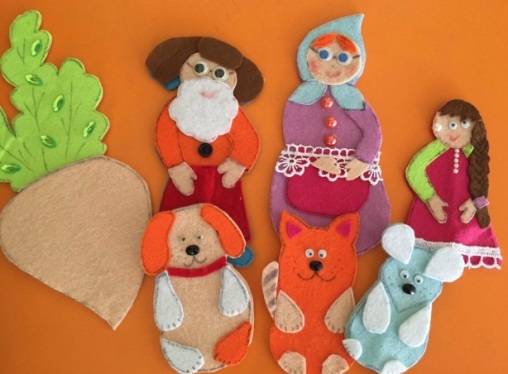 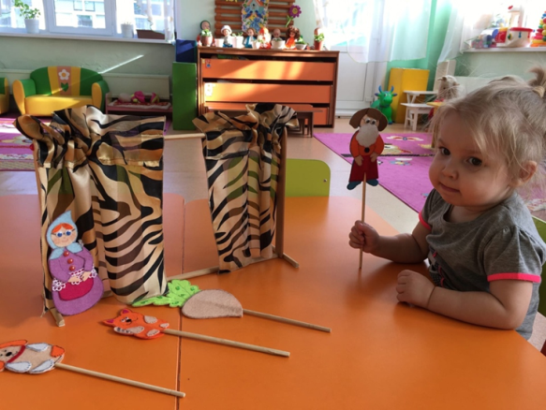 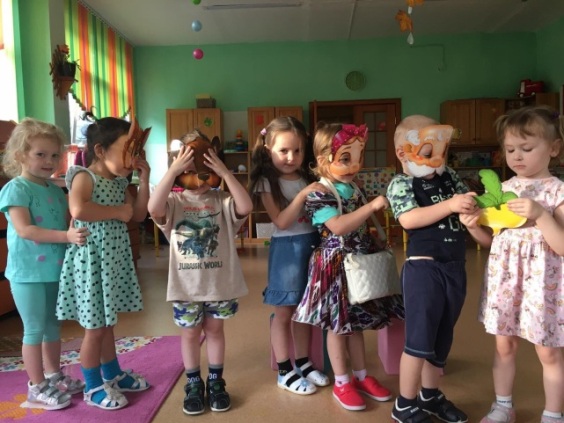 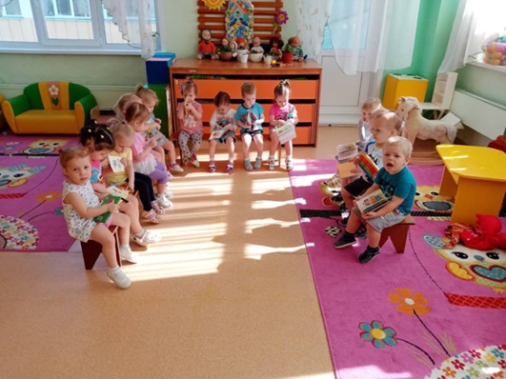 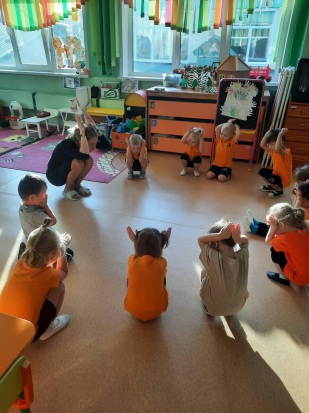 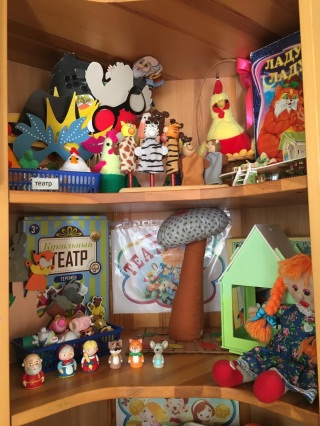 «ХАТХА-ЙОГА» - НЕСТАНДАРТНЫЙ МЕТОД ОЗДОРОВЛЕНИЯ ДОШКОЛЬНИКОВ: ОСОБЕННОСТИ РЕАЛИЗАЦИИ С ОДАРЕННЫМИ ДЕТЬМИКарамова А. Р.,воспитатель МБДОУ «Детский сад №42 «Аленький цветочек»«Заботьтесь о своем теле, это единственное место, где вам нужно жить» (Джим Рон)МБДОУ «Детский сад №42 «Аленький цветочек» - это детский сад присмотра и оздоровления, соответственно приоритетное направление вытекает из самого названия учреждения – физкультурно-оздоровительное.В соответствии с ФГОС ДО физическое развитие включает приобретение опыта в следующих видах деятельности детей: двигательной, в том числе связанной с выполнением упражнений, направленных на развитие таких физических качеств, как координация и гибкость, способствующих правильному формированию опорно-двигательной системы организма, развитию равновесия, координации движения, крупной и мелкой моторики, а также с правильным, не наносящим ущерба организму выполнением основных движений (ходьба, бег, мягкие прыжки, повороты в обе стороны); формирование начальных представлений о некоторых видах спорта; овладение подвижными играми с правилами; становление целенаправленности и саморегуляции в двигательной сфере; становление ценностей здорового образа жизни, овладение его элементарными нормами и правилами (в питании, двигательном режиме, закаливании, при формировании полезных привычек и др.)Одарённость детей является в настоящее время одним из ключевых вопросов в воспитании и развитии подрастающего поколения. Значимость данного вопроса заключается не только в передаче знаний и умений, но и в создании условий для того, чтобы дети могли углублять эти знания, умения и разрабатывать на их основе новые, необходимые для жизни в обществе.В ходе наблюдений за физическим развитием дошкольников всегда выделяется группа детей с повышенной и разнообразной двигательной активностью, стремлением к овладению сложно координированными движениями; умеющих различать движения по пространственным, силовым и временным параметрам; выступающих инициаторами двигательной деятельности, имеющих собственную позицию; использующих свой «двигательный багаж» в новой обстановке; проявляющих настойчивость, самостоятельность, азарт в достижении цели.Таких детей принято называть моторно-одаренными или наделенными физическими способностями.Такие дети очень старательные, упорные, они прикладывают все усилия для достижения определенной цели. Любят соревноваться, бегают, прыгают — и не боятся упасть, пораниться, ушибиться, не проливают слезы по каждому пустяковому синяку. Занятия в спортивных секциях тренируют силу воли, выносливость, целеустремленность, что, несомненно, пригодится ребенку не только в школе, но и в жизни. В то же время они могут быть наделены и творческими способностями: например, умением слушать музыку и сочетать гимнастические упражнения с музыкальным сопровождением, при этом проявляя артистизмИ поэтому когда эти дети вынуждены заниматься по одной программе вместе с другими сверстниками, они как бы сдерживаются в развитии и желании идти вперед. В результате у них может угаснуть познавательный интерес, желание заниматься. В соответствии с ключевым принципом современного ФГОС дошкольного образования — индивидуализацией образовательного процесса — таким детям необходимо создавать условия, наилучшим образом обеспечивающие их физическое развитие.Работа с одарёнными детьми в условиях современного ДОУ выступает одним из вариантов конкретной реализации права личности на индивидуальность. При создании в ДОУ благоприятных условий за период дошкольного детства ребенок может пройти путь от первых проявлений склонностей до яркого расцвета способностей, одаренности. Одним из таких условий является использование альтернативных, нетрадиционных физкультурных занятий в дошкольных организациях. Всё разнообразие в проведении альтернативных физкультурных занятий помогает педагогу развить в детях интерес к физкультуре, повысить их двигательную активность, формировать ценности здорового образа жизни и саморегуляцию в двигательной сфере. К одним из таких, наиболее популярных видов альтернативных занятий, относится «Хатха-йога», которая является составной частью древнего индийского учения – йоги. Элементы этой полезной, проверенной многолетним опытом системы физической культуры индийских йогов давно вошли в нашу жизнь, и используются как нетрадиционные приёмы оздоровления.Эта форма оздоровления обладает рядом преимуществ перед другими видами физической активности: она не требует больших помещений и дорогостоящего оборудования для занятий, может проводиться с любыми возрастными категориями людей, что дает возможность внедрения ее в дошкольные учреждения. В нашем детском саду хатха-йогой с детьми я занимаюсь уже несколько лет (рис. 1), то в рамках технологии «Клубный час», то в качестве дополнительной организованной деятельности с детьми старшего дошкольного возраста в рамках приоритетного направления ДОУ. 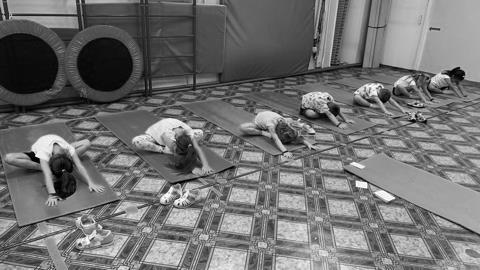 Рис.1Хатха-йога – это специальная йога для детей, основанная на позах животных и окружающих предметах доступных дошкольникам. «Ха» - обозначает солнце, символ тепла, активности и энергии. «Тха» - луна, холод, пассивность и торможение. Хатха-йога – сочетание физических упражнений на расслабление и дыхательной гимнастики. Доступность системы в том, как уже было сказано ранее, что выполнение физических упражнений не требует никаких снарядов и специальных условий.Занятия Хатха-йогой физически совершенствуют и укрепляют детский организм, помогая сбалансировать процессы возбуждения и торможения в нем.Занятие хатха-йогой для детей – это профилактика сколиоза, астмы, простудных заболеваний.Дети становятся спокойнее, добрее, у них появляется уверенность в своих силах. Йоговские упражнения требуют особой сосредоточенности, это развивает у детей внимание и усидчивость, организованность, воображение, волевые качества детей. Улучшается кровообращение, нормализуется работа внутренних органов, организм очищается от шлаков, снимается усталость, укрепляются слабые мышцы, развивается гибкость, улучшается осанка.Помимо этого, занятия восточной гимнастикой являются прекрасным средством эстетического и нравственного воспитания. Под их воздействием укрепляется здоровье, формируется красивая фигура, правильная осанка и энергичная походка, улучшается координация движений, вырабатываются сила воли, выдержка, уверенность в себе. Упражнения приучают занимающихся к каждодневному преодолению трудностей, повышают жизненный тонус и работоспособность, создают хорошее настроение.«Хатха-йога» включает в себя «Асаны» – позы йоги, направленные на развитие координации, силы, гибкости и выносливости; «Пранаямы» – дыхательные упражнения; «Мудры» – пальчиковую гимнастику и «Медитацию» – релаксацию.Хатха-йога доступна людям любого возраста и вероисповедания. Она не имеет отношения к какой-либо определенной религии, касте или национальности, а потому она применима для всех, в том числе и для дошкольников.Прежде чем использовать хатха-йогу с детьми, я познакомила с этой формой оздоровления их родителей. Провела для них консультацию «Хатха-йога как средство оздоровления дошкольников», практикумы «Роль дыхательных упражнений в жизни человека, особенно ребёнка» и «Хатха-йога доступна всем», познакомила с планом работы с детьми в этом направлении.Занимаясь с детьми йогой более 5-ти лет, мы можем смело говорить о сложившейся системе работы, которая предъявляет свои требования к условиям проведения занятий:Место. Для занятий нужно выбрать ровную, твёрдую поверхность, лучше на полу, на коврике. Место занятия должно быть хорошо проветренным, температура не ниже + 17.Одежда должна быть лёгкой, не стеснять движений и хорошо пропускать воздух. Можно заниматься без майки и босиком.Время. Гимнастикой хатха-йога можно заниматься утром перед завтраком, вечером или днём перед едой. Продолжительность занятия от 15-20 минут.Учет возрастных особенностей и индивидуальных возможностей детей. При организации занятий с детьми следует учитывать их возрастные особенности и индивидуальные возможности. Нельзя приступать к занятию с высокой температурой и в послеоперационный период. В процессе выполнения упражнений необходимо наблюдать за самочувствием детей, варьировать содержание занятий в соответствии с индивидуальными особенностями каждого ребёнка. Очень важно соблюдать баланс: так, более сложные упражнения следует чередовать с менее сложными.Каждое занятие состоит из трёх частей: подготовительной, основной и заключительной. В подготовительную часть включаются разминки с упражнениями на растяжку, подвижность суставов, самомассажи, динамические упражнения. Разминка выполняется с умеренной нагрузкой. После необходимо снять напряжение с мышц, успокоить дыхание. В основной части разучивается комплекс статистических упражнений, в котором уделяется внимание каждому движению. Дыхание свободное, спокойное, ровное. В заключительной части дети расслабляются. Поэтому последние физические упражнения в хатха-йоге – упражнения на релаксацию. 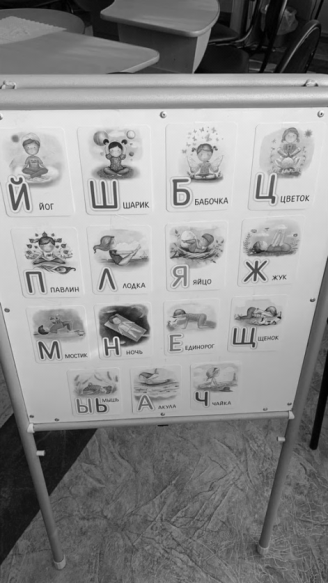 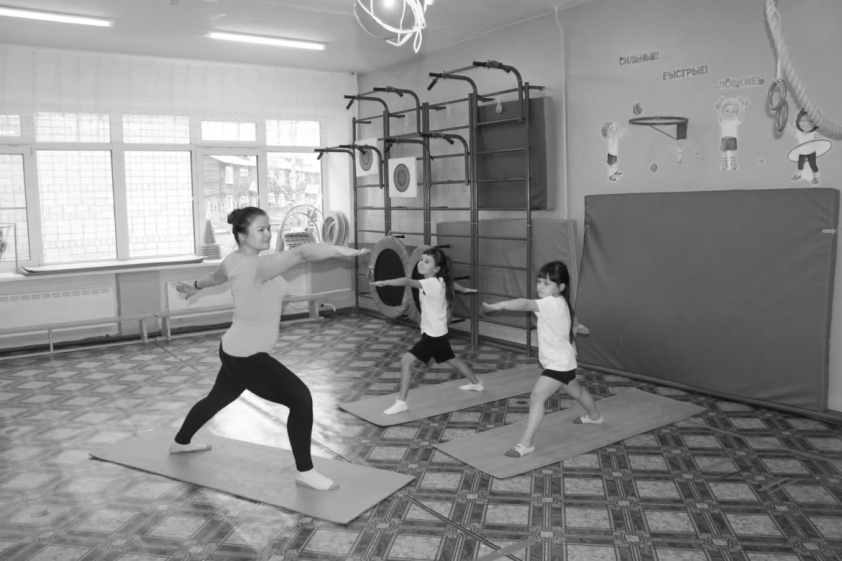 Рис. 2.                                                                  Рис. 3.Наблюдая за детьми в процессе занятий, уже с самого начала можно увидеть, кто более успешный, кто менее; кто более пластичный и гибкий, а кому ещё сложно и им нужна дополнительная поддержка. Так или иначе. я выстраиваю индивидуальные планы работы как со способными – одарёнными детьми, так и с детьми с особенностями – с детьми ОВЗ. Но в соответствии с темой конференции мы сегодня говорим об одарённых, я бы уточнила – способных, детях.Как я уже сказала, для таких детей я разрабатываю индивидуальный план работы, который включает различные формы и методы работы с ними, а именно:- индивидуальные занятия, где только с ними отрабатываются сложные элементы (рис. 2), - в последующем на групповых занятиях они выступают в роли помощников, демонстрируя правильное выполнение поз, в то время как я помогаю остальным ребятам верно выполнять упражнения;- работу по карточкам «Йога-азбука» (рис.3), с помощью которых можно сделать разминку, выучить буквы или сыграть с ребёнком в интересные познавательные игры. В наборе 50 ярких двусторонних карточек. На 32 карточках, с одной стороны - цветная картинка с ребёнком, выполняющим позу йоги (асану), буква и название позы. На обратной стороне даны рекомендации по выполнению позы и забавные стихи, которые нравятся детям и развивают память. И 18 карточек со сказками. Дети выполняют жестовые и пальчиковые упражнения, весело играют, заучивают стихи о животных, предметах и явлениях окружающего мира, более старшие и более способные дети знакомятся с графическим изображением звуков родного языка, изучают пластику и возможности своего тела. После знакомства с карточками дети уже только по названию могут вставать самостоятельно в позу без картинок. Карточки позволяют индивидуализировать работу с дошкольниками: например, более способным гибким детям, более сложные карточки с более сложными упражнениями на растяжку или самостоятельная демонстрация сказок по карточкам;- выполнение более сложных практик дыхательной гимнастики – «Пранаямы», способные (одарённые) дети могут дольше задерживать дыхание, чередовать и контролировать его.Йога уникальна тем, что может предложить что-то каждому. Кому-то она поможет укрепить и оздоровить тело, для кого-то послужит в качестве профилактики болезни, кто-то с помощью йоги решит вполне конкретную задачу - избавиться от болей в животе. Кто-то научится контролировать эмоции и сохранять спокойствие ума. За 20 минут ребенок проделывает немалую работу (адекватную его возможностям), и это его не утомляет, т.к. соблюдаются главные принципы занятия с детьми – разнообразность, динамика, заинтересованность. В итоге происходит не только развитие тела (например, улучшение осанки), но и развитие мышления, чувств, памяти, воображения. Со временем можно заметить и другие изменения, происходящие с ребенком — будет меньше капризов и обид, больше спокойствия, уверенности и творчества. Превосходным стимулом для совершенства качества выполнения этих упражнений является их сложность. Ведь известно, что не каждый ребенок с первого занятия может выполнить предложенные ему позы «хатха-йоги» и удерживать их продолжительное время. Однако, стоит заметить, что систематические занятия приводят к тому, что уже через пару месяцев дети хорошо справляются с этими упражнениями и при этом не теряют желания заниматься, а, наоборот, стремятся достичь новых положительных результатов. В результате занятия детской йогой:1. Воспитывают осмысленное отношения к собственному здоровью. 2. Формируют правильную осанку.3. Дети делают упражнения на гибкость тела и развитие мышечной силы, ловкости, быстроты, выносливости.4. Развивают координацию и пластику движения тела.5. Выполняют дыхательные упражнения и упражнения на расслабление.6. С детьми проводятся игры на приобретение навыков общения, наблюдательности, самостоятельности, фантазии, активности.7. Занятия развивают внимание, память, воображение, мышление, ощущение, восприятие, представление.Таким образом, детская йога — это не очередной модный способ занять своего ребенка. Это единая комплексная система, состоящая из поз йоги, дыхательных практик, упражнений на концентрацию внимания. И очень важно, чтобы ребенку было интересно идти на занятие, чтобы его глаза загорались в предвкушении того, что будет на нём происходить. Что и происходит в нашем случае.Список литературыВасютина И. В., Попова Е. В., Фоломеева Л. Н. Формирование самостоятельности и инициативы детей через физическое развитие и музыку в условиях ДОУ [Текст] // Актуальные задачи педагогики: материалы VII Междунар. науч. конф. (г. Чита, апрель 2016 г.). — Чита: Издательство Молодой ученый, 2016. — С. 41-43. — URL https://moluch.ru/conf/ped/archive/189/9887/ (дата обращения: 18.10.2018).Ерёмина Г. А. «Хатха – йога для дошколят» Программа кружка для работы с детьми дошкольного возраста. Подписано в печать 10.09.14. Уч.-изд. Л. 1,5.  Кудрявцев В. Т., Егоров Б. Б. Развивающая педагогика оздоровления: Программно-методическое пособие. – М.: ЛИНКА-ПРЕСС. 2012.Латохина Л. И. Творим здоровье души и тела. СПб,1997.Латохина Л. И. Хатха-йога для детей М., Просвещение. 1993.Осипова В. Поза ребенка «Хатха-Йога в детском саду». Ж. Обруч №3-2015.От рождения до школы. Основная общеобразовательная программа дошкольного образования/ Под ред. Н. Е. Вераксы, Т. С. Комаровой, М. А. Васильевой. – М.: МОЗАИКА-СИНТЕЗ, 2014.«ТОЧКИ РОСТА» В РАБОТЕ С ОДАРЕННЫМИ ДЕТЬМИ МАОУ СШ №9 г.ЕНИСЕЙСКАОльшевская О.А., учитель русского языка и литературы, заместитель директора по работе с одаренными обучающимисяВ настоящее время открываются новые возможности для развития личности обучающегося вообще и личности одаренной в частности.Для реализации системно – деятельностного подхода в обучении необходимо осуществить переход «от человека знающего – к человеку умеющему». Это предполагает построение такой образовательной среды, в которой каждый ученик сможет самореализоваться, самоопределиться, найти себя в деле, почувствовать и прожить «ситуацию успеха» в решении учебных проблем и проблемных ситуаций. Этим и обусловлено внедрение в образовательный процесс методов и технологий проектной и научно – исследовательской деятельности, которые развивают индивидуальность и успешность  ребёнка, позволяют спланировать образовательные результаты. Поэтому, как никогда, одной из важных задач школы является поддержка ребёнка, развитие его способностей, предоставление учащимся мест для демонстрации своих исследовательских и проектных результатов. На протяжении нескольких лет работы школы направление «Работа с одаренными детьми» является одним из ведущих и значимых. Ежегодно в Публичном отчетном докладе о деятельности ОУ дается анализ работы с одаренными детьми. Кроме того,  школа не раз представляла опыт работы по данному направлению на  научно-практических конференциях, форумах.Основными направлениями деятельности педагогического коллектива с высокомотивированными учащимися являются следующие:выявление одаренных детей,создание условий для самореализации одаренных детей,стимулирование учащихся к занятию интеллектуальной деятельностью, проявлению и развитию творческих способностей,педагогическая поддержка одаренных детей,работа с родителями,взаимодействие с различными структурами социума.Выявление одаренных детей осуществляется через создание банка данных одаренных детей, который включает: мониторинг участия обучающихся в мероприятиях; базу данных «Одаренные дети»; диагностику потенциальных возможностей детей с использованием ресурсов психолога.Создание условий для самореализации одаренных детей происходит через создание для ученика ситуации успеха и уверенности, организации и участия в интеллектуальных играх, творческих конкурсах, предметных  олимпиадах, научно-практических конференциях, спортивных соревнованиях. Школа предоставляет места для проявления учащимися своих проектных и исследовательских умений: образовательные практики для учащихся 6 классов, работа над проектными и исследовательскими работами в 8-10 классах.Стимулирование учащихся:использование для повышения личностной значимости достижений обучающихся ресурсы школьных, городских СМИ (школьный сайт http://www.enissschool9.my1.ru, газеты «Енисейская правда», ТВ);функционирование стендов «Гордость школы», «Поздравляем!»;вручение кубков и дипломов на торжественном собрании «За честь школы», торжественной линейке «100 дней в школе»;награждение обучающихся в номинации «Лучшее портфолио», «Самый высокий рейтинг»Педагогическая поддержка в работе с одаренными детьми осуществляется через систему тематических семинаров. За период реализации программы с учителями проведены семинары: «Типология исследовательских работ», «Этапы выполнения исследовательской работы», «Успех публичного выступления», «Презентация исследовательской работы», «Оформление исследовательской работы в соответствии с требованиями краевой НПК». Вопросы работы с одаренными детьми - в плане работы предметных МО. Учителя повышают свою квалификацию в области работы с одаренными детьми, обучаясь на курсах в КК ИПК РО по программам подготовки учащихся к олимпиадам. Не менее важной в работе и является сотрудничество с родительской общественностью. Данное направление включает в себя: психологическое и педагогическое сопровождение родителей одаренного ребенка; совместная практическая деятельность одаренного ребенка и родителей; поддержка и поощрение родителей одаренных детей.  Анализируя работу с одаренными обучающимися,  мы отмечаем как положительные, так и отрицательные стороны. Так, на протяжении 5 лет мы наблюдаем позитивную динамику участия в школьном, муниципальном этапах ВсОШ, результативное участие в конференциях различного уровня, региональных и всероссийских творческих конкурсах, но при этом наблюдается снижение мотивации у одаренных (способных) учащихся. Многие учащиеся не видят перспектив участия в мероприятиях. Большая нагрузка на способных учащихся, поскольку им приходится принимать участие в 5, 6, а то и 8 олимпиадах.  Еще одна проблема- снижение количества стипендиатов, т.к. при анализе результатов мы обнаруживаем,  много талантливых детей, но при этом нет обучающихся, у которых бы были весомые результаты в одном направлении (гуманитарное, физико-математическое, естественно-научное), таким образом, делаем вывод, что силы детей растрачиваются на многие конкурсы, олимпиады, не происходит приращения результатов в одном, но важном для ребенка направлении.  Не в полной мере происходит выявление способных детей, часто способные дети не проявляют активности, поэтому остаются незамеченными. Невысокая активность педагогов к организации исследовательской, творческой деятельности учащихся Из-за выявленных проблем сложившаяся система работы с одаренными детьми, может в скором будущем начать «давать сбои». Для предупреждения негативных факторов необходимо создать такие условия, в которых обучающиеся проявят свои способности,   что позволит активизировать обучение, придав ему исследовательский, творческий характер, и таким образом передать обучающемуся инициативу в организации своей познавательной деятельности. Это станет возможным лишь при повышении мотивации всех заинтересованных лиц: родителей обучающихся, педагогических работников и самого обучающегося. Так родилась идея разработки образовательной среды для одаренных детей на основе взаимодействия обучающихся, родителей и педагогов. Говоря сегодня об одаренности, мы, конечно, преувеличиваем, понимая, что мало одаренных, как таковых, но все мы единодушны во мнении, что одаренность надо развивать. Развивать грамотно и вдумчиво, не разрывая ребенка на части, считая, что, чем больше он примет участие в конкурсах, тем одареннее он и будет.  Мы считаем, что на ранней стадии нужно выявлять детей с неординарными способностями. Поэтому уже с начальной школы мы создаем своеобразную базу, в которую вносятся дети с особыми способностями. Далее в работу включается педагог-психолог, который проводит диагностику с детьми для наиболее точного определения способностей. В план работы школы внесены педагогические консилиумы  по результатам диагностики данной категории обучающихся. Определив способности, склонности ребенка, психолог направляет обучающихся и родителей (работа с родителями) по главному направлению, к которому склонен ребенок. Здесь начинается работа учителей-предметников, которые выстраивают для обучающегося индивидуальный образовательный маршрут.За каждым ребенком закрепляется куратор, который в течение периода (учебный год)  сопровождает обучающегося, работая вместе с ним над индивидуальным образовательным маршрутом, который заполняется исключительно с учетом его индивидуальных особенностей.Индивидуальный образовательный маршрут - своеобразная программа образовательной деятельности учащегося, составленная на основе его интересов и образовательного запроса, фиксирующая образовательные цели и результаты. Таким  образом, во главу угла ставится процесс выявления, поддержки и сопровождения одаренных детей, объединение его с возможностями школы.Школьная ПМПк ведет работу с детьми с девиантным поведением. Всем известно, что девиация может быть как отрицательной (различные нарушения развития), так и положительной (одаренность). В состав школьного ПМПк включены тьютор, специалист по работе с одаренными детьми, педагоги, сопровождающие одаренных. В план работы комиссии внесены вопросы, связанные с развитием одаренности. На заседаниях школьного ПМПк по одаренным обучающимся обсуждаются промежуточные результаты, происходит коррекция индивидуального маршрута.В учебный план 5-9 классов введен спецкурс «Психология развития личности». Это то место, где обучающиеся учатся понимать себя и окружающих, а психолог видит потенциал каждого, проводит тренинги на снятие напряжения, тренинги личностного роста.  Сегодня мы явно видим еще один ресурс для повышения развития социальной одаренности, которая играет большую роль. Это РДШ и те проекты, акции, участвуя в которых, дети приобретают опыт социальной, гражданской активности.Таким образом, планируя, создавая и совершенствуя образовательную среду для развития одаренности,  мы планируем  получить результаты:Система работы с одаренными детьми станет более открытой и понятной всем участникам образовательного процесса. Она обеспечит дифференцированный подход к каждому талантливому ребенкуПовысится  мотивация к успеху у обучающихсяЗакрепляется социальный опыт общения и взаимодействия: ученик – учитель; ученик – родители; ученик – другой ученик, т.е. объединяет обучение и воспитание, что является главным аспектом системы образования.Управленческий проект«ИНДИВИДУАЛЬНЫЙ ОБРАЗОВАТЕЛЬНЫЙ МАРШРУТ И ТРАЕКТОРИЯ ОДАРЕННОГО РЕБЕНКА В ОБРАЗОВАТЕЛЬНОМ УЧРЕЖДЕНИИ»Парфинович М.А.,  член резерва управленческих кадров,координатор по работе с одаренными детьмиПАСПОРТ ПРОЕКТА «Индивидуальный образовательный маршрут и траектория одаренного ребенка»Актуальность проектной идеиВыявление, поддержка, развитие и социализация одаренных и талантливых детей становится одной из приоритетных задач современного образования, поскольку от её решения в итоге зависит интеллектуальный и экономический потенциал города, области, государства. В каждом классе есть один или двое детей, которые выделяются среди остальных своей сообразительностью, быстротой мысли, высокой трудоспособностью. Часто бывает, что в ходе учебного процесса, чтобы не быть среди остальных «выскочкой», не казаться самым умным, не отвлекать учителя дополнительными вопросами, ребёнок может замыкаться в себе,  становится менее активным на уроках или наоборот проявлять интерес к знаниям, выходящим за рамки урока. Первостепенной  задачей учителя становиться поддержать такого ребёнка, дать возможность раскрыться в полной мере, составить индивидуальный образовательный маршрут, который определяет программу конкретных действий обучающегося по реализации  индивидуальной образовательной программы.Такая программа была утверждена 30.08.2021 на заседании педагогического совета школы и реализована в 2021-2022 учебном году для ученицы 9 класса Кулешовой Полины (приложение 1).Положительный опыт реализации ИОП для данной ученицы  стал стимулом для написания проекта «Индивидуальный образовательный маршрут и траектория одаренного ребенка в образовательном учреждении»  для учащихся 5-9 классов.   Реализация  проекта позволит оптимизировать систему работы с талантливыми и одарёнными детьми в рамках интегрированного образовательного пространства школы и поднять ее на более высокий уровень.Новизна проекта состоит в  разработке и практической реализации модели поиска, развития и поддержки талантливых и одаренных детей в интеллектуальной направленности.Цель: создание условий для построения воспитательно–образовательного процесса в учреждении, направленного на продуктивное психическое, интеллектуальное и творческое развитие одаренного ребенка, на реализацию и совершенствование его способностей.Задачи: Создание в учреждении условий для внедрения технологии работы по ИОМ для детей, проявляющих особые способности;Выявление и отбор как собственно одаренных и талантливых детей, так и способных, создание условий для развития творческого потенциала личности таких школьников;Разработка научно-методического обеспечения диагностики, обучения и развития одаренных детей;Расширение возможности обучения и самообучения;Развитие навыков рефлексивной и оценочной деятельности;Содействие индивидуализации воспитания и образования учащихся;Поощрение активности и самостоятельности.Этапы реализацииВыявление и сопровождение талантливых  и одарённых детейв условиях общеобразовательной школы       При выявлении одаренных детей необходимо учитывать:1) наличие в образовательном учреждении условий для организации деятельности с категорией детей, проявляющих особые способности (кадровые, МТБ и др.);2)  актуальный уровень развития одаренности, достигнутый на данном возрастном этапе;3) особенности конкретных проявлений одаренности, связанные с попытками ее реализации в определенных видах деятельности;4) потенциальные возможности ребенка.Ресурсное обеспечение  проектаДля получения ожидаемых результатов и успешной реализации инновационного проекта  в системе работы с талантливыми и одаренными детьми необходимы следующие ресурсы. Организационные: администрация, педагогический совет, предметные методические объединения, методические объединения классных руководителей и педагогов дополнительного образования.Кадровые: руководитель проекта, заместители директора по УВР, ВР, руководители МО, классные руководители и педагоги дополнительного образования, педагог-психолог. Материально-технические: автоматизированные рабочие места заместителей директора по УВР, ВР, руководителей методических  объединений классных руководителей и педагогов дополнительного образования,  педагога-психолога, библиотекаря, учителей-предметников;  мультимедийное оборудование, в том числе для дистанционного обучения; программное обеспечение, в том числе электронные образовательные ресурсы, многофункциональные устройства (принтер, ксерокс, сканер).Финансовые: повышение квалификации учителей по проблеме выявления, развития, поддержки талантливых, одаренных и высокомотивированных детей (проблемные семинары, краткосрочные курсы, обучающие семинары);  совершенствование  материально-технической базы; поддержка детей, достигших высоких  образовательных результатов (премии, стипендии);  педагогов, обеспечивающих реализацию проекта за счет бюджетных средств, спонсорской помощи, грантов.Кадровое  обеспечение  проектаМодель выявления одаренных детейРазработана модель, которая применима для нашей конкретной образовательной организации:Как видно из схемы, к работе по выявлению талантливых и одаренных детей привлекаются   не только педагоги школы, но и представители других учреждений, родительская общественность. Результаты выявления должны создавать основу для выработки стратегии дальнейшего обучения и сопровождения талантливого и одаренного ребенка. Для развития каждого вида одаренности предлагается модель, основанная на интеграции урочной и внеурочной деятельности,  позволяющая обучающимся выбирать готовую образовательную программу, в зависимости от своих способностей и предпочтений, или в сотрудничестве с педагогом  моделировать индивидуальный образовательный маршрут.  Этапы работы по выявлению талантливых и одаренных детейРабота по выявлению одарённых детей состоит из следующих этапов:  этап предварительного поиска (сбор информации);  этап оценочно - коррекционный (уточнение, конкретизация полученной информации);    этап самостоятельной оценки (выбор дополнительных занятий);  этап заключительного отбора (построение прогноза  развития).Для выявления одаренности предполагается вовлекать ребенка в те формы активности, которые соответствуют его склонностям и интересам. Будут использованы методы оценки реальных действий ребенка в реальных ситуациях: анализ продуктов деятельности, достижений в предметных олимпиадах, конкурсах; экспертные оценки педагогов, специалистов и т.п.; наблюдение, тестирование, анкетирование.Механизм управления процессом выявления и развития талантливых и одарённых детей Основные механизмы управленияОсобое значение при реализации Проекта приобретает решение проблемы управления процессом развития талантливых и проявляющих особые способности детей.  Основные механизмы управления:  нормативно-правовое обеспечение поддержки талантливых и одаренных детей, которое предполагает определение круга необходимых нормативных документов, разработку комплекса положений о конкурсах, олимпиадах для детей, а также должностных обязанностей педагогов, ведущих данную работу, определение норм нагрузки при организации индивидуальной работы с талантливыми и одаренными детьми и др.;   координация работы с одаренными детьми;  финансовое обеспечение работы с талантливыми и одаренными детьми.Для создания условий, способствующих решению  проблемы управления процессом развития детей данной категории,  реализации ИОП  определен следующий перечень действий:Создана творческая группа педагогов – разработчиков и педагогов сопровождения (психолог, классный руководитель), состав которой утвержден локальным НПА.Проведена первичная диагностика.Результаты диагностики представлены на педагогическом консилиуме.Определена  роль родителей  в реализации программы.Творческой группой педагогов разработана ИОП для конкретного ребенка  маршрут сопровождения.Определено  содержание  плана работы с одарёнными детьми в ОУ.Определены  способы оценки и самооценки успехов обучающегося (на данный момент проходит обследование и самообследование).Данные педагогов, сопровождающие ИОП  ребенка,  добившихся успехов и получивших конкретный результат по итогам участия в мероприятиях,  используются в  «Мониторинге профессиональных достижений педагогических работников в межаттестационный период».Ожидаемые результаты проектаСоздание и функционирование творческого педагогического коллектива (творческих групп), для планирования, разработки и  апробации инновационных программ, стимулирующих развитие профессиональных педагогических компетенций.Создание комплекса благоприятных условий, обеспечивающего формирование и развитие личности, важнейшими качествами которого станут инициативность, способность творчески мыслить и находить нестандартные решения, умение выбирать профессиональный путь, готовность обучаться в течение всей жизни.Повышение  качества образования и воспитания школьников.Увеличение количества одарённых детей, адекватно проявляющих свои интеллектуальные или иные способности.Положительная динамика процента участников и призеров конкурсов, олимпиад, фестивалей, творческих выставок, соревнований различного уровня.Возможные риски, способы их предупреждения и минимизацииСИСТЕМА СОПРОВОЖДЕНИЯ УЧАСТНИКОВ ПРОГРАММ МЕЖДУНАРОДНОГО 
И ВСЕРОССИЙСКИХ ДЕТСКИХ ЦЕНТРОВ ИЗ КРАСНОЯРСКОГО КРАЯ  Персикова А.А., заместитель директора Петропавловская Н.В., эксперт тьютор Краевое государственное автономное учреждение «Краевой дворец молодежи» С 2015 года в Красноярском крае осуществляется конкурсное распределение путевок в международный детский центр «Артек» и во всероссийские детские центры «Орленок», «Океан» и «Смена» с целью поощрения детей и молодежи за успехи в творческой, спортивной, научно-исследовательской, общественной и др. деятельности. Детские центры – многопрофильные инновационные образовательные учреждения, имеющие богатую историю и опыт создания развивающей среды.  Программы детских центров предусматривают обширную программу формирования надпрофессиональных компетенций, имеют широкий перечень профилей по направлениям дополнительного образования детей, а также все детские центры (кроме ВДЦ «Смена») в период учебного года реализуют программы основного общего образования.Региональным оператором конкурсных отборов участников и отправок детских делегаций в Красноярском крае является краевое государственное автономное учреждение «Краевой Дворец молодежи». Правом участия в конкурсном распределении путевок в детские центры могут воспользоваться молодые люди, обучающиеся в общеобразовательных и средне профессиональных учреждениях, проживающие на территории Красноярского края. Участниками конкурса по распределению путевок в учебный период могут быть обучающиеся 5 – 11 классов, в летний период несовершеннолетние, достигшие возраста
9 – 17 лет. На каждую смену утверждаются разные возрастные требования 
и критерии отбора в зависимости от достижений и увлечений. Прием заявок осуществляется через сайт краспутевка.рус, основой конкурсного отбора является портфолио участника. Участниками программ международного и всероссийских детских центров 
из Красноярского края становились в разные годы до 800 человек. Участие в данных программах является мощным толчком развития, повышает мотивацию к различным видам деятельности, усиливает надпрофессиональные компетенции. С целью сохранения участников программ МДЦ и ВДЦ в системе молодежной политики края и продуктивной реализации опыта, полученного в детских центрах на территории региона, была разработана и апробирована программа Сопровождения участников программ детских центров.Программа предполагает работу с участниками смен по 7 основным блокам 
до поездки в МДЦ и ВДЦ и после нее. Этап «ДО»-действия1 Блок «Знакомство»:В социальной сети «ВКонтакте» создается беседа с победителями конкурсного отбора. Эта беседа необходима для быстрого реагирования на вопросы от участников 
и в последующем их непосредственного сопровождения. Как только создается беседа 
с детьми, где также присутствуют сотрудники Дворца молодежи, ребята получают первое вводное видео от тьютора. В видео-сообщении тьютор представляется ребятам, рассказывает о своих функциях в данной беседе и предлагает выполнить первое задание. Оно предполагает сообщение-знакомство, где каждый участник рассказывает/пишет свои ФИО, территорию, интересы и увлечения. Данное задание поможет тьютору определить склонности каждого участника смены. 2 блок «Цели»: В беседе с детьми, где ребята уже написали информацию о себе и своих увлечениях, начинают общаться о предстоящей программе, выстраивают коммуникации, появляется второе видео-сообщение от тьютора. В данном сообщении ребята узнают, что для того, чтобы провести время в детском центре продуктивно, необходимо сформировать свою цель или запрос. В сообщении тьютор раскрывает виды запросов и то, как это можно сделать, предлагает сформировать свой запрос каждому участнику. Данный блок является наиболее сложным для участников, поэтому появляется возможность индивидуальных консультаций с тьютором через личные сообщения. Информация о запросах, полученная от ребят, помогает тьютору распределить ребят по видам запросов и в последующем помочь в достижении их целей. 3 блок «Ресурсная карта»:После определения целей и запросов каждого участника тьютор направляет третье видео-сообщение, где описывается информация об образовательных элементах 
и пространствах центра. Ресурсы  — это то, что может быть использовано для своего развития и реализации своих запросов. Под видео прикрепляется документ, в котором участники могут ознакомиться с различными программами, местами и другими образовательными элементами Центра. Под каждый МДЦ и ВДЦ совместно 
с сотрудниками данных учреждений разработаны свои ресурсные карты. Перед ребятами ставится задача предположить, какие из них помогут наиболее эффективно провести свое время. В чате участники делятся наборами ресурсов, которые они сформировали себя как приоритетные под свои запросы и которыми они запланировали воспользоваться. Данное задание будет последним перед отправкой детей в центр. Второй этап предполагает общение с детьми в чате, ответы на их вопросы в период смены.Этап «ПОСЛЕ»-действия4 блок «Анкета»:После возвращения ребят из Центра тьютор отправляет четвертое видео-сообщение. Данное сообщение подразумевает проведение рефлексии по средствам анкетирования каждого участника. Анкета состоит из 14 вопросов, где ребятам необходимо проанализировать свое пребывание МДЦ и ВДЦ, участие в программе смены, определить насколько реализовались их цели, запросы, которые они определили для себя еще перед отравлением в центр. 5 блок «Пост-отзыв»:Раз в месяц на официальной странице «Краспутевка» в социальной сети «ВКонтакте» проходит конкурс на лучший пост-отзыв о пребывании в Центре. Тьютор направляет пятое видео-сообщение, где описывает данный конкурс и направляет ссылку на запись о проведении конкурса.  Участникам конкурса необходимо описать свой успешный опыт пребывания в МДЦ или ВДЦ, поделиться впечатлениями и разместить пост на своей странице в социальной сети «ВКонтакте». 6 блок «Чек-лист»:При анализе анкет в период апробации участников прослеживается тенденция неоднозначного профессионального самоопределения участников, МДЦ и ВДЦ дает возможность большого количества проб, по возвращению важно их систематизировать. Тьютор направляет шестое видео-сообщение, где описывает информацию о возможностях ребят при профессиональном самоопределении. В чат направляется ссылка на чек-лист, где ребята по средствам ответов на поставленные вопросы и прохождения тестов могут выбрать направление будущей профессиональной деятельности. Чек-лист служит ресурсом для пошагового выполнения задач при профессиональном самоопределении. 7 блок «Анонсы»:Данный этап предполагает периодическое общение с детьми в чате, в среднем 
в течение года, их поддержку, ответы на вопросы, помощь. Также в беседу направляется информация о предстоящих мероприятиях и сменах, проектах отрасли, которые могут заинтересовать ребят в зависимости от проявленных в рамках программы сопровождения интересов, консультирование при необходимости. Программа успешно действует с января 2021 года и показывает свою результативность.  Как отмечают сотрудники детских центров, участники из нашего региона приезжают более подготовленными и мотивированными, сами участники и их родители обозначают, что программа позволяет соединить полученный в центре опыт 
с реальной жизнью. Список  литературы и интернет-источниковhttps://artek.org/ Интернет-ресурсhttps://center-orlyonok.ru/ Интернет-ресурс https://fcdtk.ru/ Интернет-ресурсhttps://okean.org/ Интернет-ресурсКрасноярский край. Законы. О государственной молодежной политике Красноярского края: Закон Красноярского края № 20-5445: [принят Постановлением Законодательного Собрания Красноярского края 8 декабря 2006 года]. – URL: http://www.zakon.krskstate.ru/0/doc/5033 (дата обращения: 17.02.2021). - Текст: электронный.Овчинников А.А., Петропавловская Н.В. Тьюторский словарь, 2019 г.Основы государственной молодежной политики Российской Федерации на период до 2025 года: утв. распоряжением Правительства Российской Федерации от 24.11.2014 г. № 2403. –  URL: https://rg.ru/2014/12/08/molodej-site-dok.html (дата обращения: 15.02.2021). – Текст: электронный.Плешаков, В.А. Киберсоциализация: социальное развитие и социальное воспитание современного человека , В.А Плешаков. – Интернет-ресурс file:///C:/Users/%D0%9F%D0%BE%D0%BB%D1%8C%D0%B7%D0%BE%D0%B2%D0%B0%D1%82%D0%B5%D0%BB%D1%8C/Downloads/kibersotsializatsiya-sotsialnoe-razvitie-i-sotsialnoe-vospitanie-sovremennogo-cheloveka.pdfСапа А.В. Поколение Z – Поколение эпохи ФГОС //Инновационные проекты и программы в образовании. 2014. № 2Смена.дети Интернет-ресурсСолдатова Г.Дети Цифровой эпохи. Они другие?// Дети в информационном обществе.- №14.- 2013. - С. 24-33.Стратегия развития молодежи Российской Федерации на период до 2025 года: сайт.  – URL :https://fadm.gov.ru/mediafiles/documents/document/98/ae/98aeadb5-7771-4e5b-a8ee-6e732c5d5e84.pdf (дата обращения 16.02.2021). – Текст: электронный.Цифровое детство: новые риски и безопасность/ Г. Солдатова, - Интернет-ресурс. Чуяшова, Л.И. Модель тьюторского сопровождения индивидуальных образовательных программ в старшей профильной школе. // Организация тьюторского сопровождения в образовательном учреждении: содержание, нормирование и стандартизация деятельности тьютора: Материалы Всероссийского научно-методического семинара «Стандарты деятельности тьютора: теория и практика», Москва, 18-19 мая 2009 г / Науч. ред. Т.М. Ковалёва; Отв. ред. А.А. Тёров, О.Ю.Жилина. – М.: АПКиППРО, 2009.- с. 120-128.ПАРТНЕРСТВО КАК РЕСУРС СОПРОВОЖДЕНИЯ ИНДИВИДУАЛЬНЫХ ОБРАЗОВАТЕЛЬНО-ПРОФЕССИОНАЛЬНЫХ МАРШРУТОВ УЧАЩИХСЯПетропавловская Н.В., методист Персикова А.А., тьюторМуниципальное автономное учреждение  дополнительного образования  «Дом детского творчества» города СосновоборскаИндивидуальный образовательно-профессиональный маршрут (ИОПМ) - это возможность и право человека на собственный образовательный заказ, позволяющий реализовать интересы и склонности, запрос на профессиональное самоопределение. Учитывая тенденции развития общества, установку на усиление содержания дополнительного образования, муниципальное автономное учреждение дополнительного образования  «Дом детского творчества» города Сосновоборска (далее - ДДТ) определил в качестве одного из основных направлений работы - сопровождение образовательно-профессиональных маршрутов учащихся.ИОПМ - это планируемый набор образовательных и профессиональных практик, приводящий к желаемому образу жизни. В основе проектирования ИОПМ лежат интересы, склонности человека (точка А), а также возможные варианты образа желаемого будущего (точка Б), которые обычно представлены в виде различных профессиональных позиций. Связующими элементами между А и Б являются образовательные практики (курсы, программы, фестивали, конкурсы) и профессиональные практики (стажировки, проекты с возможностью заработка), которые позволяют формировать у человека знания, компетенции, способности и, тем самым, перемещаться автору по своему маршруту. Сопровождение ИОПМ учащихся требует кадровых, материальных, организационных и иных ресурсов. Кроме имеющихся возможностей ДДТ выстраивает партнерство с различными субъектами: образовательными, культурным и иными организациями, организует более плотное сотрудничество с родителями (законными представителями). Сопровождение маршрутов учащихся невозможно без организации различных деятельностных площадок, погружений в различные среды, знакомства с представителями тех или иных профессиональных сообществ. Второй год ДДТ для усиления методической, информационной составляющей сопровождения ИОПМ учащихся использует ресурсы двух федеральных проектов по профориентации: Справочно-игровой сервис «SkillCity» и «Атлас новых профессий». Федеральный социальный проект по профориентации - справочно-игровой сервис «SkillCity»  предоставляет полезные разработки методистов и настольную одноименную игру. На занятиях в рамках недели профориентации старшие подростки в игровом формате знакомятся с различными профессиями компаний МегаФон, «ЛитРес», «Лаборатория Касперского», ГК «Роскосмос», Леруа Мерлен, Yota и др. В 2022 году в программы ДДТ для подростков включены разработанные «SkillCity» занятия по цифровым профессиям с целью расширения представлений о профессиональных направлениях и совершения проб деятельности. Один из крупнейших экспертов в области профессиональной ориентации в условиях современных вызовов «Атлас новых профессий», который вышел уже в третьей редакции и имеет обширные исследования и разработки. Именно они взяты в работу ДДТ через обучение педагогов современным подходам в профориентации в рамках городской базовой площадки по компетенциям будущего. Также информационные материалы Атласа являются основой специальной рубрики ДДТ в социальных сетях. Для расширения представлений учащихся о мире профессий, знакомства с носителями реальной практики и погружения в соответствующие профессиональные среды, ДДТ выстраивает регулярное сотрудничество с такими организациями, как «Парк флоры и фауны «Роев ручей», государственное учреждение «83 пожарная часть федеральной противопожарной службы по Красноярскому краю», краевое государственное автономное учреждение культуры «Красноярский театр юного зрителя».С 2020 года в ДДТ усилено сотрудничество с родителями (законными представителями). Информирование по вопросам содержания дополнительных общеобразовательных программ и событий, возможностей для реализации индивидуальных образовательных маршрутов организовано как в рамках отдельных консультаций, так  посредством чатов в социальных сетях. Чаты Вконтакте являются агрегаторами важной и полезной информации развития и построения ИОПМ за пределами ДДТ. В них размещается информация о конкурсах, программах, стажировках, розыгрышах путевок в МДЦ «Артек», ВДЦ «Орленок», «Океан», «Смена». Два последних учебных года организована системная работа по направлению детей в Международный детский центр «Артек» и всероссийские детские центры «Орленок», «Океан», «Смена» через сотрудничество с региональным оператором. На основании достижений участников за последние 3 года в рамках ДДТ и других форматов и учреждений формируется портфолио и заявка на получение бюджетной путевки, что является новым уровнем достижений ребенка, а также дополняет его ИОПМ. Программа в детском центре подбираемся с учетом интересов ребенка и опыта, который необходимо приобрести для реализации маршрута. В 2022 году в ДДТ запущен проект для родителей в социальных сетях «От интереса - к выбору профессии». Он реализуется в формате видео-материалов с целью передачи родителям инструментов сопровождения ИОПМ.Также на протяжении нескольких лет ДДТ реализует ряд программ совместно с различными образовательными организациями города и края. С 2020 года для усиления программ по техническому творчеству организовано сотрудничество с Красноярским краевым Дворцом пионеров, а для учащихся 9 классов с целью помощи в усилении предметных областей совместно с общеобразовательными организациями города Сосновоборска реализуется программа «Высший балл».Таким образом, за счет усиления кадрового, информационно-методического, материально-технического ресурса при взаимовыгодном сотрудничестве с организациями различного типа создаются условия для более эффективного сопровождения индивидуальных задач самоопределения учащихся, реализации образовательно-профессиональных маршрутов. Список литературы и интернет-источниковОвчинников А.А., Петропавловская Н.В. Тьюторский словарь, 2019 г.Плешаков, В.А. Киберсоциализация: социальное развитие и социальное воспитание современного человека , В.А Плешаков. – Интернет-ресурс file:///C:/Users/%D0%9F%D0%BE%D0%BB%D1%8C%D0%B7%D0%BE%D0%B2%D0%B0%D1%82%D0%B5%D0%BB%D1%8C/Downloads/kibersotsializatsiya-sotsialnoe-razvitie-i-sotsialnoe-vospitanie-sovremennogo-cheloveka.pdfСапа А.В. Поколение Z – Поколение эпохи ФГОС //Инновационные проекты и программы в образовании. 2014. № 2Солдатова Г.Дети Цифровой эпохи. Они другие?// Дети в информационном обществе.- №14.- 2013. - С. 24-33Цифровое детство: новые риски и безопасность/ Г. Солдатова, - Интернет-ресурс Цифровое общество как культурно-исторический контекст развития человека: сборник научных статей/ под общ. ред. Р.В. Ершовой. -  Коломна: Государственный социально-гуманитарный университет, 2016 . – Интернет-ресурс http://elibrary.ru/item.asp?id=25534009Чуяшова, Л.И. Модель тьюторского сопровождения индивидуальных образовательных программ в старшей профильной школе. // Организация тьюторского сопровождения в образовательном учреждении: содержание, нормирование и стандартизация деятельности тьютора: Материалы Всероссийского научно-методического семинара «Стандарты деятельности тьютора: теория и практика», Москва, 18-19 мая 2009г / Науч. ред. Т.М. Ковалёва; Отв. ред. А.А. Тёров, О.Ю.Жилина. – М.: АПКиППРО, 2009.- с. 120-128.ИНТЕРАКТИВНАЯ ЭКСКУРСИЯ КАК СРЕДСТВО РАЗВИТИЯ ТВОРЧЕСКОГО ПОТЕНЦИАЛА ШКОЛЬНИКОВ (НА ПРИМЕРЕ ВНЕУРОЧНОГО МЕРОПРИЯТИЯПО ТЕМЕ «НОВЫЙ ГОД В ЭПОХУ ВОЗРОЖДЕНИЯ» ДЛЯ 4-9 КЛАССОВ)Петрушко С.А.,МБОУ «Лицей» г.ЛесосибирскаВ современное время остаётся актуальной проблема развития творческого потенциала школьников в образовательном процессе. От образования ожидают подготовку не просто качественно обученных людей, усвоивших накопленный человечеством опыт знания, но выпускников с высоким уровнем общего развития, с умением принимать творческие, самостоятельные решения, с умением конструктивно взаимодействовать с окружающим миром. И если «яркие звёздочки» (талантливые ребята) вовлечены в участие в различных конкурсах, олимпиадах, конференциях, то сложной остаётся для классного руководителя задача – раскрыть в каждом ученике своего класса творческий потенциал. Среди традиционных мероприятий, проводимых в нашей школе, интересным, уникальный, массовым является «Фестиваль одной книги». В рамках этого фестиваля каждый класс готовит презентацию одной книги, соответствующей заявленной тематике. Форму презентации книги класс выбирает любую (инсценировка фрагментов текста, мастерская, игра, экскурсия, видеофильм и другие). Каждому классу представляется широкое поле деятельности. Подготовка к фестивалю начинается заранее.Мне, как классному руководителю, интересно попробовать представить презентацию книги в разных формах. В прошлом учебном году наш класс выбрал в качестве формы презентации книги интерактивную экскурсию.  (Интерактивная экскурсия – это экскурсионная программа, предполагающая активное включение экскурсантов в мероприятие, взаимодействие всех участников между собой в современном музейном пространстве. Экскурсант —потребитель экскурсионных услуг). Эта форма позволяет включить в деятельность каждого ученика класса, помогает обнаружить скрытый творческий потенциал.Представлю сценарий и краткое содержание интерактивной экскурсии, подготовленной и проведённой учащимися моего класса.В рамках «Фестиваля одной книги» на новогоднюю тему каждая параллель в школе должна была представить книгу, раскрывающую определённую историческую эпоху. Нашей параллели «досталась» эпоха Возрождения. Для представления нашим классом была выбрана книга "История новогодней ёлки" Александра Ткаченко.Целью мероприятия «Новый год в эпоху Возрождения» стали знакомство с эпохой Возрождения, с традициями празднования Нового года на Руси, в странах Европы и пропаганда чтения книг.Цель обусловила постановку и решение следующих задач:- способствовать проявлению у учащихся интереса и потребности к изучению истории своего Отечества и мировой истории;- способствовать проявлению у учащихся интереса и потребности к чтению книг;- развивать умение работать с материалом, предложенным учителем, и самостоятельно искать необходимый дополнительный материал для полного ознакомления с темой; анализировать, выбирать главное;- развивать творческие способности, коммуникативные навыки у учащихся;- воспитывать уважительное отношение к народным традициям, к произведениям искусства.Подготовительная работа к внеурочному мероприятию включила в себя следующие этапы:- подготовка сценария проведения экскурсии по эпохе Возрождения, определение заданий для рабочих групп и индивидуальных заданий; выбор экскурсоводов для проведения экскурсии;- поиск и представление классу информации об эпохе Возрождения, о художниках эпохи Возрождения и их творениях, об истории и традициях празднования Нового года на Руси и в Германии; подготовка презентационного материала для данных экспозиций.- чтение рассказов о проведении Нового года из книги "История новогодней ёлки" Александра Ткаченко;- создание иллюстраций к рассказам из книги "История новогодней ёлки" Александра Ткаченко; оформление стенда с иллюстрациями;- создание декораций по рассказам из книги "История новогодней ёлки" Александра Ткаченко;- подготовка подручных материалов для проведения мастер-класса по изготовлению новогодней игрушки;- создание поделок из подручных материалов для новогодней ёлки; оформление экспозиции.Уже на подготовительном этапе каждый учащийся мог проявить творчество. Все включились в процесс. Одна группа ребят отвечала за художественное оформление к экспозициям (здесь им давалась возможность проявить фантазию в создании иллюстраций к рассказам и декораций) (Рис. 1,2,3). Другая группа погрузилась в мир истории и собирала материал об эпохе Возрождения. Многие ребята включились в изготовление новогодних игрушек из подручного материала, а также эскизов для проведения мастер-класса. Была выбрана и группа экскурсоводов, которой необходимо было подготовить представление своей экспозиции.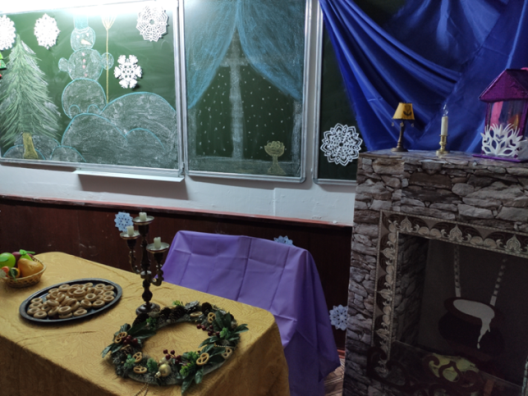 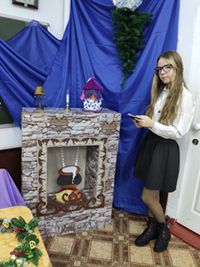 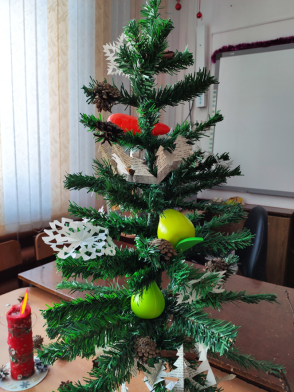 Ниже обзорно представлен сценарий новогодней экскурсии в эпоху Возрождения.Во время проведения интерактивной экскурсии для пришедших гостей (ребят из других классов и учителей) были представлены следующие экспозиции:1. Картинная галерея известных художников эпохи Возрождения. (Отбор картин мировых художников данной эпохи можно сделать по желанию выбора классного коллектива). Слова экскурсовода: Эпоха Возрождения – удивительное время. Это время освоения новых земель, это время уникальных творений в мире искусства. Перед вами небольшая картинная галерея известных мировых художников эпохи Возрождения. Здесь творения …2. История празднования Нового года на Руси в XV-XVI веках.Слова экскурсовода:Окунёмся в историю нашей страны. В 1492 году было решено отказаться от константинопольского «ультрамартовского» календаря в пользу «византийского».Примечательно, что византийский календарь был придуман в 988 году — год крещения Руси.С момента введения нового календаря новый год на Руси начинался с 1 сентября. Во время празднований Нового года проходили особо торжественные мероприятия в Кремле. Принимали участие в них митрополит и царь, а также другие знатные вельможи и высшие представители духовенства.На соборной площади Московского Кремля, напротив северных дверей Архангельского собора, перед Красным крыльцом устраивался большой помост. Помост покрывался персидскими и турецкими коврами. Между Архангельским собором и Иваном Великим на помосте устанавливали три аналоя — два для Евангелий и один для иконы Симеона Столпника Летопроводца. Перед аналоями ставили большие свечи, стол с серебряной чашей для освящения воды. Напротив аналоев ставили два места: слева для патриарха, справа для царя.Патриарх в сопровождении духовенства выходил на действо из западных ворот Успенского собора. Они несли иконы, кресты и хоругви. Когда патриарх выходил на площадь, с Благовещенской паперти выходил царь. Шествия патриарха и царя сопровождалось колокольным звоном на Иване Великом. Звон прекращался после того, как патриарх и царь занимали свои места.Царь выходил в праздничной, позднее в позолоченной одежде.А начиналось действо с того, что царь прикладывался к иконам и Евангелию, а затем патриарх вопрошал о здоровье помазанника Божьего. Тот же отвечал ему пространной речью, которую непременно заканчивал словами «…дал Бог, жив».Затем все присутствующие кланялись друг другу. А затем удалялись на обедню.Ритуал дарения подарков сместился на Рождество — в память о дарах, которые принесли младенцу Христу трое волхвов.3. Традиции празднования Нового года в Германии (XV-XVI века).Исполненная 7Б классом известная песенка «О, таненбаум» стала переходом к 3 экспозиции (мы оказались в Германии).Слова экскурсовода:Важный и волнительный праздник для немецких детей – 6 декабря, день Николауса (Nikolaustag). Святого Николая по григорианскому календарю почитают 6-го декабря – в день его смерти. Он является покровителем мореплавателей, торговцев, церковнослужителей и детей. День Святого Николауса – это первый признак приближающегося Рождества. Празднуется он в Германии начиная с 1555 года. Он посвящен Святому Николаю, епископу из города Миры Ликийские (территория современной Турции), жившему в III-IV веках. В православной традиции он известен как Николай Чудотворец. В старых церковных записях стоит: «Перед днем Святого Николауса матери держат наготове подарки и розги для своих детей».По легенде именно Николай Чудотворец (Святой Николаус) был так щедр, что раздавал всё, что имел, нуждающимся и детям. Но в этот день подарки получают только те дети, что хорошо себя вели весь год. Те, которые целый год сердили своих родителей и не слушались, получат в подарок розги. Кто из детей был послушен, а кто – нет, читает Николаус в своей специальной «золотой книге». КСТАТИ: Именно Николаус является прототипом нашего Деда Мороза. И Санта Клаус – это тоже Святой Николай. Но Николаус традиционно выглядит по-другому — как епископ. Он наряжается в длинную ризу, на шее висит крест, на голову надета митра, а в правой руке сжат характерный посох.В изначальной версии традиций дня святого Николая он, добродушный епископ с длинной седой бородой и золочёным жезлом, приходил в дома, чтобы узнать у родителей о поведении детей, выяснял, знают ли дети молитвы и песнопения, одаривал послушных и бил розгами неслухов. Традиция раздавать сладости 6 декабря в честь Святого Николая родилась ещё в X веке в Кёльне. Однако первоначально сладости получали лишь ученики церковной школы. В XVI веке появилась традиция делать из бумаги кораблики, куда Николаус мог положить свои подарки для любых детей: орехи, сухофрукты, сладости и игрушки. Со временем вместо корабликов на камин стали вешать носки или выставлять за дверь начищенную обувь.Традиция наряжать елку также пришла к нам из Германии. «Германия традиционно считалась и считается первой европейской страной, где еще в XVI веке в Рождество стали устанавливать наряженную елку. Об этом написано в книге "История новогодней ёлки" Александра Ткаченко. Переход к 4-6 экспозициям.4. Иллюстрации к рассказам из книги "История новогодней ёлки" Александра Ткаченко. (Готовятся заранее учащимися) (Рис. 4)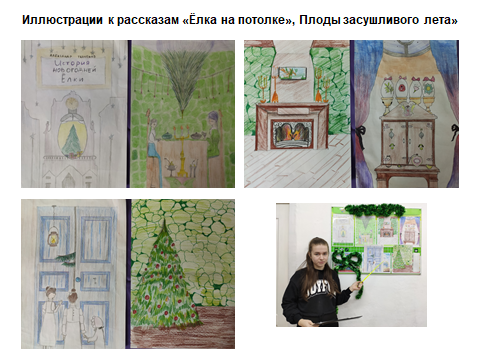 5. Фрагменты из книги А.Ткаченко.Слова экскурсовода:Откуда пошёл обычай привозить детям ёлку и водить вокруг неё хороводы? Как праздновали Новый год и Рождество в России петровских времён? Какие необычные ёлки можно увидеть в разных странах? Эта книга полна удивительных фактов и интересных историй.Были представлены (зачитаны) фрагменты 2-х рассказов «Ёлка на потолке» и «Плоды засушливого лета». https://www.labirint.ru/books/502155/ Ниже некоторые выдержки из рассказов:Необычное зрелище в германском доме на Рождество в XVI веке – ёлка на потолке.В Эльзасе – ёлка увешана сладостями и фруктами. В момент наступления праздника состоялось «разграбление ёлки» (дети подбегали и снимали с веточек съедобные подарки).После засушливого лета сладости на ёлке заменили самодельными игрушками из еловых шишек, яичных скорлупок, из бумаги и проволоки. 6. Выставка поделок, сделанных своими руками. (Поделки выполнены заранее из следующих материалов (именно их использовали в XVI веке для украшения ёлки в Европе): бумага, шишки, скорлупа яиц, проволока, скорлупа грецких орехов). (Рис. 5,6,7) Проведение мастер-класса по изготовлению новогодней игрушки – гирлянды из газетных заготовок.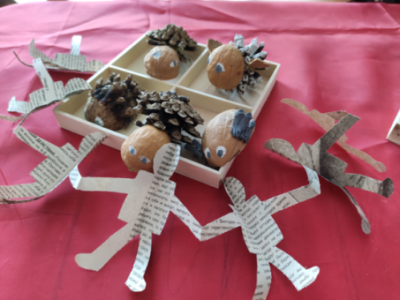 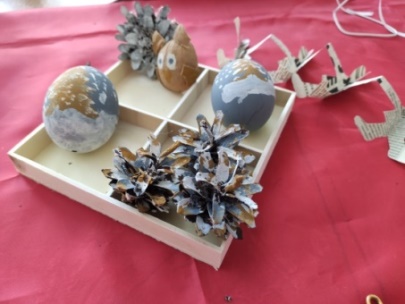 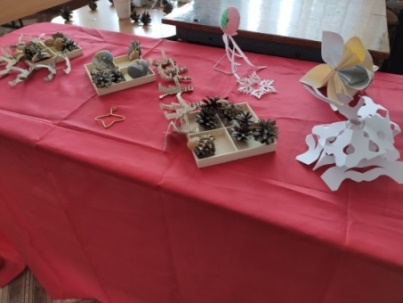 Список литературыБочаров Ю.С. и др. Художники эпохи Возрождения / - Москва: Лит. агентство "ПРЕСТ", 1997. Ткаченко Александр. История новогодней ёлки / Александр Ткаченко; художник Галина Зинько. - 2-е изд. - Москва: Настя и Никита, 2018.Организация и проведение экскурсии с использованием интерактивных форм работы. Мастер-класс ГБУ ДО КО ЦНТТиДЮТ «Истоки». Электронный ресурс.  https://eduportal44.ru/npo/MPROFK/cht/Shared%20Documents/Мастер-класс%20экскурсия.pdf История рождественской (новогодней) ёлки с XVI века до наших дней. Электронный ресурс. https://www.mishanita.ru/2011/12/24/13762/ ТЕАТРАЛЬНАЯ ДЕЯТЕЛЬНОСТЬ КАК  СПОСОБ  ФОРМИРОВАНИЯ УУД  ОБУЧАЮЩИХСЯ С ОСОБЫМИ ПОТРЕБНОСТЯМИПочекутова О.М., учитель истории, обществознания, Чуфистова О.Н., учитель русского языка и литературы, Яшурина Н.В., учитель истории, обществознания, МБОУ «Гимназия» г. Лесосибирска	Реализации новых образовательных стандартов заставляет более пристально подойти к пониманию универсальных учебных действий не только как результата, но и как средства учебной деятельности учащегося. И здесь у педагога возникает ряд вопросов: 1. На каком материале развивать метапредметные умения? 2. Как отслеживать  универсальные умения?3.Как их использовать в качестве инструмента учебной деятельности?Такого рода вопросы заставляют задуматься, что УУД имеет не только название, но и модель образа действия. Только на основании построенного образа универсального действия педагог может целенаправленно развивать ребенка, формировать его метапредметные умения. Имея представление об образе универсального действия, учитель может подобрать предметный материал, на котором данное умение можно развивать, определиться с формой учебного занятия (урочного, неурочного, внеурочного), направленной на формирование соответствующего УУД.	Позиционный подход (А.И.Григорьева) к воспитательной деятельности педагога выступает альтернативой традиционному нормативно-функциональному подходу. Если в последнем предполагается, что воспитание – работа (“воспитательная работа”), набор неких действий и операций, которым педагога можно обучить, достичь успеха, то позиционный подход строится на основе идеи, что воспитание –  это особая духовно-практическая деятельность, которую педагог должен выстраивать сам, определяя ее цели, насыщая  ценностями, подбирая методы и средства, сообразуясь с имеющимися условиями,  анализируя процесс деятельности. 	Воспитательная деятельность педагога пронизывает различные сферы приложения его профессиональных умений (учебный процесс, внеучебную сферу, непосредственное общение), она сопряжена с творческим поиском, риском ошибки, свободой выбора и индивидуальной ответственностью. Существует алгоритм оформления позиции:- ключевая ценность педагога;-  инструменты педагогической деятельности, необходимые для ее реализации (приёмы, методы, формы…); - формы совместной деятельности с детьми. 	Целью использования методологии театральной деятельности в учебно-воспитательном процессе является раскрытие творческого потенциала обучающихся, проявляющих высокую мотивацию в реализации своих учебных и личностных потребностей. В нашем учебном заведении существуют следующие направления театральной деятельности: создание драматических спектаклей, исторические композиции, событие.	Одной из инновационных форм работы с обучающимися является событие,  как  форма развития социального опыта учащихся. Событие имеет следующую структуру:1. Преамбула - замысливание (концепция, анонс, интрига)• На закрепление какой ценности или решение какой проблемы (учебного процесса или уклада жизни школы) направлено событие;• В какой форме детской активности будет обсуждаться замысел события и его сценарий.2. Сюжет – кульминация (типы работ, место, продолжительность)3. Определение ролей (детей, взрослых)4. Развязка (предполагаемые эффекты, результаты – конкретный УСО (универсальный социальный опыт).	Осмысление человеком своего бытия происходит посредством разных форм его существования в гражданском обществе. Одной из задач в рамках социально-педагогической деятельности является организация в образовательном учреждении гражданских институтов. Одним из таких институтов общения, одной из форм выражения интересов социальных групп является клуб, который являет собой особую, специфическую форму воспитания.	Клуб является таким элементом системы воспитания, в рамках которого происходит выработка единой системы нормативно-ценностных ориентаций, реализуется образование и осуществляется организация социального опыта участников объединения. Если рассматривать клубную деятельность с позиций жизни гражданского общества, то она важна для стабилизации, снятия напряженности, предотвращения общественных конфликтов, укрепления солидарности, взаимосвязи поколений, общения, удовлетворения потребности гражданина в радости, удовольствии. Клубная деятельность есть процесс создания, распространения и умножения духовных ценностей; она предоставляет многообразие мест для личностной и профессиональной самореализации её участников.	В настоящее время актуальна такая форма взаимодействия педагога и учащегося, как студия, своеобразная лаборатория творческих замыслов, где в непосредственном взаимодействии с учащимися можно осваивать новые педагогические средства, получать неожиданные педагогические эффекты. Существенным отличием студийной формы занятий от любой другой традиционной является то, что обучение происходит почти одновременно на трех уровнях: теоретическом, практическом и методическом.  Обращаясь  к теоретическому положению и рассматривая его, участники студии (и педагога, и воспитанники)  находят практическое воплощение этого положения в актуальной жизненной ситуации и, воспроизводя предполагаемую ситуацию в игровой форме, находят инструмент методического решения.	Еще одной формой организации деятельности учащихся является студия. Студия – это форма образовательной деятельности, существенным признаком которой является неразрывная связь мышления, эмоций и приобретения навыка. Предназначение студии как комплексной формы, направленной на освоение творческого навыка – рассмотрение какой-либо вполне определенной проблемы, культурного феномена, исторической или личностной ситуации, обозначенных самими её участниками. Предлагаем рассмотреть структуру студии.Накануне проведения студии участникам даётся задание по теме студии. Это может быть знакомство с какими-либо понятиями, подготовка необходимого наглядного материала или реквизита, проведение опроса и т.д. 1. ПрологВ прологе студии происходит установление личного контакта с участниками, эмоциональный настрой,  актуализация темы, введение ключевых понятий, установка на работу и т.д.2. Экспликация (объяснение, развёртывание). Здесь происходит раскрытие сущности студийной темы, предлагаются инструменты решения педагогических задач.3. Пробы. На этом этапе осуществляется проба использования инструмента.4. Дискуссия предполагает обсуждение проб: работает ли инструмент, удобен ли в использовании, какова его область применения. Здесь предлагаются методические рекомендации по использованию инструмента.Интересной формой, в тоже время сложной по организации является образовательная  экспедиция. Образовательная экспедиция – это форма образовательной деятельности с чётко обозначенными образовательными целями и задачами, программой деятельности, средствами образования и контроля. В ходе экспедиции происходит сжатая периодизация жизни в её понимании и рефлексии, резко ускоряется эволюция позиций участников образовательного процесса. Образовательная экспедиция развивает умения: 1) определять зону актуального интереса; 2) самоопределяться в роли, позиции; 3) ставить образовательную задачу; 4) собирать группу; 5) разрабатывать маршрут; 6) подбирать «снаряжение»; 7) принимать решения; 8) оформлять результат (продукт).Масштаб экспедиции: от учебной аудитории до загородных поездок. Организация образовательных экспедиций предполагает следующие этапы: I этап – подготовительный – предполагает постановку участниками экспедиции образовательной задачи, определение средств её реализации (снаряжение экспедиции), разработку схемы маршрута, распределение ответственностей. II этап – экспедиционный – путешествие во времени и пространстве (виртуальном или реальном), включающее в себя сбор необходимых для выполнения проекта материалов, впечатлений, наблюдений, переживаний. Каждый шаг экспедиции оформляется в материалах, соответствующих задаче. Здесь обсуждается ход экспедиции, пересматривается «снаряжение», программа работ. III этап – исследовательский – предполагает обобщение, систематизацию и оформление материалов, собранных в образовательной экспедиции, и подготовку их к публичной презентации. IV этап – рефлексивный – определение каждым участником личностной значимости экспедиции, уровня реализации своей образовательной задачи, постановку новой образовательной задачи.	В МБОУ  «Гимназия» г.Лесосибирска  существует мобильная театральная группа, куда включены обучающиеся разных возрастов. За время ее существования было представлено 7 постановок разных форм: Я.Гашек «Рекламная сценка (американская юмореская)» (2015), Шварц «Обыкновенное чудо» (2016), А.Н.Островский «Банкрот» (2017),  К.Симонов «Русский характер» (2018), «Дети войны», В.П.Астафьев «Конь с розовой гривой» (2019). «Наши души - зеркала, отражающие золото» (к 120 –летию со дня рождения А.Белого) (авторский сценарий) (2020), «Мы дети большой реки» (по мотивам рассказов сибирских писателей) (авторский сценарий) (2021). 	Создание авторских сценариев – это трудный, но увлекательный процесс, в который включены все участники театральной группы. В 2020-2021 году были выполнены  два учебных проекта, которые представляли процесс создания спектакля от написания сценария до театрального представления. Планом мероприятий воспитательной работы были  запланированы и реализованы события, посвященные 200-летию  Енисейской губернии. Инициативной группой старшеклассников был написан  сценарий и постановлен спектакль, который  снят на видео и размещен на сайте учебного учреждения «Мы дети большой реки». Спектакль был задуман  как фотоальбом, включающий в себя этапы: освоение Сибири-Енисейский острог, купцы–меценаты Енисейска, революционные события (пропажа золотого запаса Енисейского банка), современный Енисейск-экскурсия по архитектурным памятникам. Работа проводилась во внеурочное время. 2-3 часа три раза в неделю. Был написан сценарий, продуманы сцены, определен список актеров, выполнена постановочная работа, подобраны костюмы, выполнены декорации. Координатором работы выступили учителя русского языка, литературы и истории. Организацией репетиций занимались 2 старшеклассника.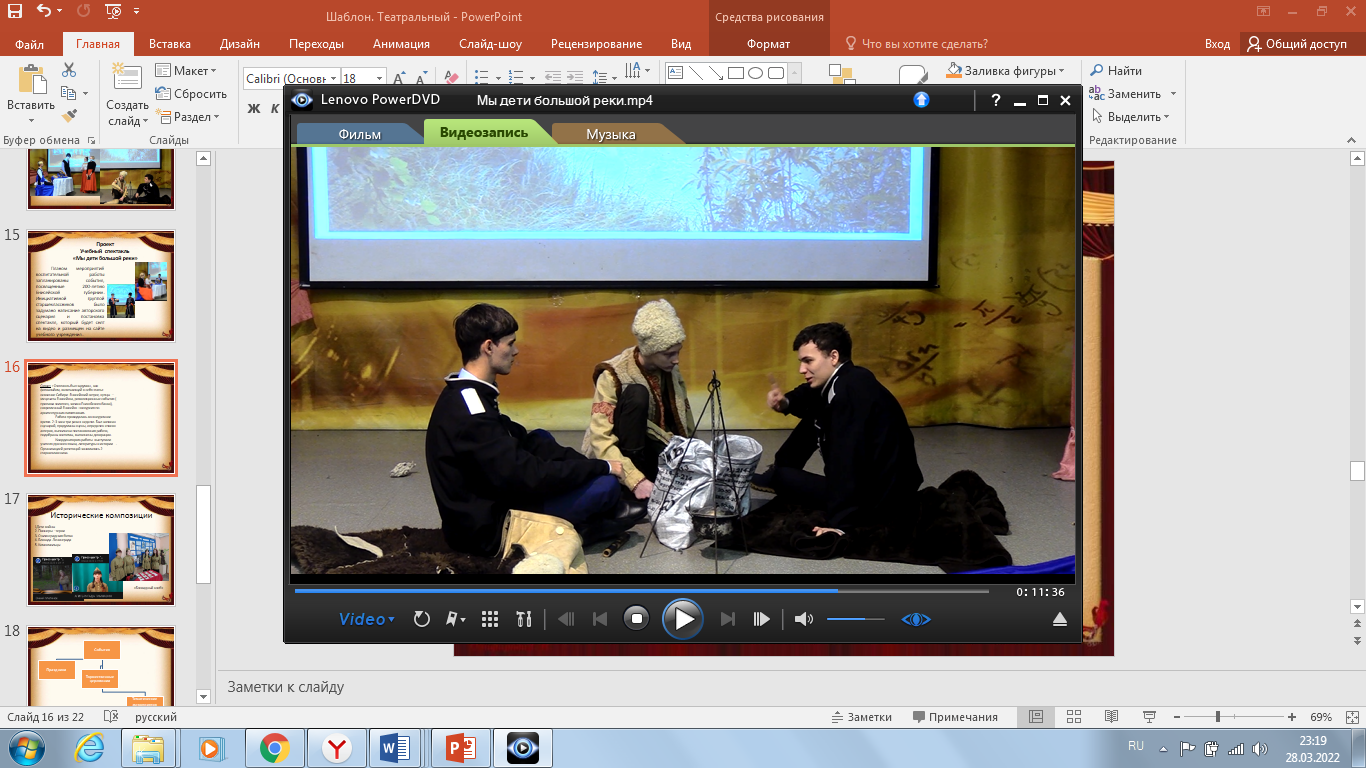 Фрагмент спектакля «Мы дети одной реки» (2021)	Каждый год театральная студия «Гимназии» готовит исторические композиции к празднику 9 мая и памятным историческим датам: «Битва за Москву», «Пионеры-герои», «Сталинградская битва», «Блокада Ленинграда», «Блокадный хлеб», «Молодая гвардия», городская историческая гостиная «К 100-летию участия России в Первой мировой войне» (2016).	Невозможно представить яркие события жизни Гимназии без театрализованных представлений: «День матери», открытие научно-практической конференции, Президентские соревнования, Бомонд лучших учащихся, «Спортсмен года», «Слет отличников».	Творческий процесс способствует приобретению универсального социального опыта, который позволяет вести диалог, управлять своими эмоциями, делать самооценку, применять знания в разных жизненных ситуациях. Участие в театральной деятельности помогает учащимся Гимназии успешно выступать в городских, краевых и всероссийских конкурсах: «Лига дебатов», «Живая классика», «Страница-20__», «Ступени», «Президентские соревнования», «Бомонд талантов», конкурсы стихов, олимпиады ВсОШ, рейтинговые мероприятия.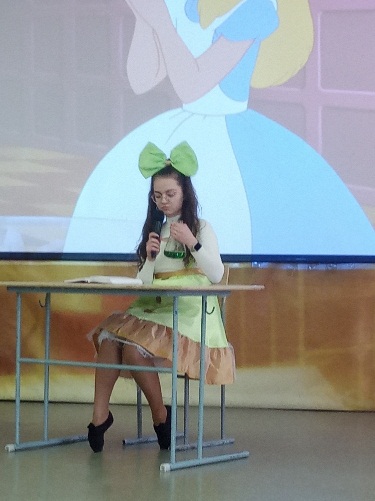 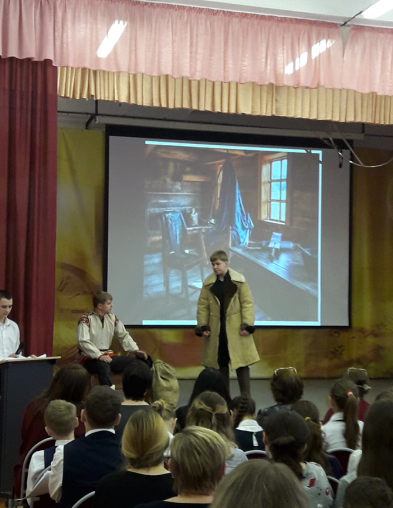 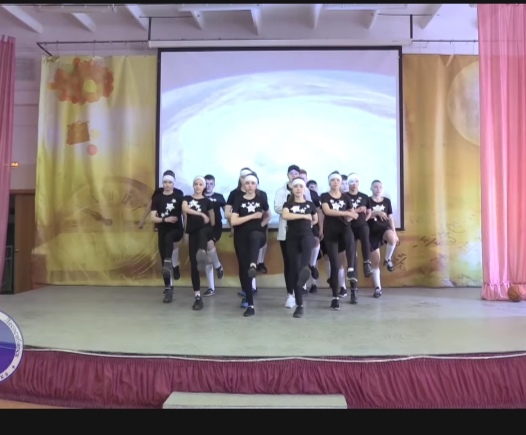 	Опыт театральной деятельности показал успешное профессиональное самоопределение участников театральной группы: два выпускника окончили педагогический ВУЗ и стали учителями, многие получают образование в престижных институтах и университетах России, старшеклассники продолжают активно участвовать в жизни «Гимназии» и являются наставниками новым членам  театральной группы.ИНДИВИДУАЛЬНЫЙ ОБРАЗОВАТЕЛЬНЫЙ МАРШРУТ ПРОФЕССИОНАЛЬНОГО САМООПРЕДЕЛЕНИЯ КАК СРЕДСТВО ПРОФОРИЕНТАЦИИ ШКОЛЬНИКОВСкобелкина Л.С.,методист МАОУ ДО ЦДО г. ЕнисейскаУспешная самореализация одаренных детей в обществе, обеспечение перехода от одаренного ребенка к одаренному взрослому во многом зависит от того, насколько эффективно решаются вопросы социализации обучающихся. Одна из главных задач образовательного учреждения – это создание условий для личностного и профессионального самоопределения учащихся. Важно то, что общее образование даёт возможности для развития детской одарённости, чем раньше у ребёнка обнаружатся способности к той или иной деятельности, чем больше внимания уделить их развитию, тем легче ему будет найти своё призваниеСистема образования, понимая всю важность профессионального самоопределения выпускника, вводит в программу профориентационные  мероприятия, и, тем не менее, школьникам сложно сопоставить знания, полученные в школе и их реальное применение в жизни. Профессиональная деятельность всегда имеет практический, преобразовательный, продуктивный характер и тем самым существенно отличается от привычной для школьника учебной деятельности, основанной на «усвоении материала». Введение в программу школьного образования профдиагностических и профконсультационных мероприятий и других форм «кабинетной профориентации» не позволяет разрешить эту проблему. Необходимо создание у ребенка опыта профессиональной деятельности (путем серии его кратковременных погружений в профессиональный контекст) и на этой основе – формирование опыта профессионального выбора. Такой ресурс в настоящее время предлагает Центр дополнительного образования г. Енисейска. Модульная дополнительная общеразвивающая программа «Профессиональные пробы «Проф-Старт»», разработана и реализуется с целью моделирования профессиональной среды, обеспечивающей учащимся пробный опыт реализации «себя-в-профессии» и последующей оценкой успешности этого опыта. «Сверхзадача» каждой пробы – наглядно раскрыть то лучшее, что есть в профессии, и то лучшее в подростке, что будет действовать и расти в нем, если он выберет эту профессию.Предлагаемая модульная образовательная программа является оригинальной, так как разрабатывалась с целью  создания образовательной пространства, насыщенного возможностями для реализации способностей обучающихся, выявления и развития талантов через развитие интереса к разным видам профессиональной деятельности и практические пробы. Содержание профессиональных проб охватывает все типы профессий  по классификации Е.А. Климова: «Человек-природа», «Человек-человек», «Человек-знак»,  «Человек-техника», «Человек - художественный образ».Профессиональная проба выступает как системообразующий фактор формирования готовности школьников к выбору профессии. Она интегрирует знания школьника о мире профессий данной сферы, психологических особенностях деятельности профессионала и практическую проверку собственных индивидуально-психологических качеств, отношения к сфере профессиональной деятельностиПрофессиональная проба включает: - представление о себе, своих качествах и особенностях (Образ «Я»); - представления о будущей профессии («Образ профессии»); - соотнесение Образа «Я» с «Образом профессии» - практическая проба сил. Каждая профессиональная проба представлена тремя уровнями сложности. Первый уровень сложности самый простой, исполнительский. Задания второго уровня сложности содержат элементы творческого характера, предусматривают внесение в изготавливаемый продукт новизны и оригинальности. Задания третьего уровня сложности предполагают самостоятельную деятельность учащихся – планирование, постановку промежуточных и конечных целей, принятие решения, анализ и самооценку результатов деятельности. Таким образом, третий уровень сложности предполагает самостоятельный поиск выхода из проблемной ситуации. Учащиеся имеют возможность выстраивания индивидуальных образовательных траекторий за счёт большого количества предлагаемых профессиональных проб и трех уровней сложности их реализации, им предоставляется право самостоятельно выбирать модули профпроб и уровни их освоения. При таком варианте разработки и реализации программы обеспечивается тьюторское сопровождение обучающегося при выборе модулей и формировании индивидуального образовательного маршрута. Особенно актуален такой подход к реализации программы для детей с ограниченными возможностями здоровья, одарённых и талантливых  детей. Каждая профессиональная проба предполагает возможности для включения в нее детей с ограниченными возможностями здоровья.Особое внимание в программе уделяется развитию прорывных компетенций XXI века, так как успех в профессиональной сфере на 80% обеспечивается надпредметными, личными компетенциями человека, обеспечивающих его конкурентоспособность, востребованность и адаптивность к изменяющимся условиям жизни. Прорывные компетенции – это «мягкие» компетенции (soft skills) (в отличие от «жестких» (hard skills) – узкопрофессиональных), которые будут необходимы молодому человеку, чтобы преуспеть в любой сфере в течение ближайших 15-20 лет. Содержание программы направлено на формирование и развитие компетенций: критическое мышление, креативность, коммуникация, лидерство, необходимых для профессиональной и личностной самореализации учащихся в условиях современного общества. Программа реализуется в сетевой форме и охватывает 96 детей из всех школ города Енисейска.Освоив технологию выстраивания индивидуальных образовательных траекторий, сделав это знание личностно-значимым средствами продуктивной деятельности в рамках самостоятельных проб различного типа в период обучения в системе общего и дополнительного образования, в дальнейшем ребенок сможет самостоятельно использовать данную способность на протяжении всей жизни для выстраивания индивидуальной образовательной и профессиональной карьеры.Список литературыБобровская, Л.Н.	Дневник	профессионального самоопределения старшеклассника / Л.Н. Бобровская. - М.: Планета, 2015. - 169 c.Кушнир,	М.Э.	Ископаемый	язык	профессий	/	Режим	доступа: https://newtonew.com/opinion/iskopaemyy-yazyk-professiyКушнир, М.Э. Отвечая на вопросы о профессиях / Режим доступа: https:// newtonew.com/opinion/professions-feedbackПопов, А. Будущее просто шло своей дорогой. Опыты конструирования возможностей / А. Попов. - М.: ERGO, 2013. - 252 c.Портфолио выпускника/абитуриента. Как создать "досье успехов". - М.: Учитель, 2014. - 931 c.Пряжников, Н.С. Активизирующая профконсультация. – М.: Изд. центр «Академия», 2014. – 416 с.Пряжников, Н.С. Профориентация в системе управления человеческими ресурсами. – М.: Изд. центр «Академия», 2014. – 288 с.Пряжников, Н.С. Что мы выбираем, когда выбираем профессию? / Режим доступа: https:// newtonew.com/opinion/choose-life-or-professionПряжников, Н.С. Проектирование информационно-поисковых онлайн технологий в профессиональном консультировании (на примере экспертной системы «Выбирай и поступай — ВИП»)// Н.С. Пряжников, , А.Н.Гусев , К.С.Тюрин, Л.Н.Самборская Вестник Московского университета. Серия 14: Психология, издательство Изд-во Моск. ун-та (М.), № 2, с. 95-113 DOIТундалева, В.С. Как выбрать профессию в 17 лет / В.С. Тундалева. - М.: Феникс, 2014. - 455 c.Чистякова С.Н. Профессиональное самоопределение. Словарь терминов. – М.: Академия, 2014. – 128 с.Чистякова С.Н., Родичев Н.Ф. Педагогическое сопровождение самоопределения школьников. Методическое пособие для учителей 1-11 классов. – М.: Академия, 2014. – 256 с.ОБНОВЛЕННЫЙ ФОРМАТ ПРОЕКТНОЙ ДЕЯТЕЛЬНОСТИ УЧАЩИХСЯ: ОТ ИССЛЕДОВАНИЯ К БИЗНЕС-ПРОЕКТУСтецюк Л.А.,МБОУ СОШ №4 г. ЛесосибирскПроектная деятельность обучающихся под руководством педагога является важнейшей составляющей системы выявления, поддержки и сопровождения мотивированных школьников и условием вхождения в современное производство, экономику, управление. В данной работе представлен опыт проектно-исследовательской работы педагогов с учащимся на протяжении нескольких лет: от исследования - к практико-ориентированному проекту, от анализа результатов проектной деятельности - к бизнес-проекту.Ключевые слова: проектная деятельность, исследовательская деятельность, бизнес-проект«Нужно, чтобы дети, по возможности, учились самостоятельно, а учитель руководил этим самостоятельным процессом»К.Д. УшинскийВведение. Проектно-исследовательская деятельность учащихся прописана в стандарте образования, как начального [1], так и основного [2] . Условия реализации основной образовательной программы основного общего образования должны обеспечивать для участников образовательных отношений возможность формирования у обучающихся опыта самостоятельной проектно-исследовательской деятельности [2]. Поэтому проектно-исследовательская деятельность в школе становится обязательным компонентом образовательного процесса и определяет отношения ученик-учитель в этом процессе. В национальном проекте «Образование» обозначена задача выявления, поддержки и развития способностей подрастающего поколения [3]. Проектно-исследовательская  деятельность обучающихся под руководством педагога является важнейшей составляющей системы выявления, поддержки и сопровождения высокомотивированных школьников и условием вхождения в современное производство, экономику, управление. В проектно-исследовательской деятельности реализуется индивидуальный подход к образованию обучающихся с учетом их возможностей и потребностей [3]; организация такой деятельности выстраивается по индивидуальному образовательному маршруту.Проектная и исследовательская деятельность в школе. Работа над проектом – это многоуровневый подход, всегда предполагающий решение какой-то проблемы. Проектная деятельность формирует активное, самостоятельное, критическое мышление учащихся, необходимое при отборе и анализе информации и формулировании выводов. Особенностью и обязательным компонентом проектной деятельности является продукт (материальный, действенный), в большинстве случаев – материальный объект. Планирование в проекте осуществляется с ориентацией на конечный результат – проектный продукт [4].В ходе исследования, исследовательской деятельности организуется поиск в какой-то области, формулируются отдельные характеристики итогов работ. Как и в проектной, исследовательская деятельность включает формулировку проблемы исследования, выдвижение гипотезы (для решения этой проблемы) и последующую экспериментальную или модельную проверку выдвинутых предположений. Исследовательская деятельность предполагает наличие основных этапов, характерных для научной деятельности.Проектная и исследовательская деятельность, в зависимости от цели, могут  включать элементы и проекта, и исследования, т.е. при реализации проекта в качестве одного из средств будет выступать исследование, а в случае проведения исследования  одним из средств становится проектирование. Таким образом, в учебном процессе проектная и исследовательская деятельность могут выделяться в отдельные направления, но к завершению основной школы обучающиеся должны овладеть основными методами и проектной, и исследовательской деятельности. Итог этой деятельности – индивидуальный проект, выполняемый по завершении обучения в основной школе, который является проектно-исследовательской работой учащегося. Зашита итогового проекта – основная процедура итоговой оценки достижения метапредметных результатов обучения [1].Поэтому проектно-исследовательская деятельность в школе является одним из приоритетных направлений учебной деятельности и включается в урочную и внеурочную деятельность обучающихся.Проектно-исследовательская деятельность как показатель реализации образовательных результатов. Проектная деятельность является связующим звеном между теорией и практикой в образовании школьников. Проектирование (проектная деятельность) – это обязательно практическая деятельность, она  в меньшей степени регламентируется педагогом, т. е. в ней новые способы деятельности не приобретаются, а превращаются в средства решения практической задачи. Проектная деятельность в школе предусмотрена в разных предметных областях как условие реализации деятельностного подхода и достижения предметных и метапредметных образовательных результатов [1], но предметная область «Технология» опирается на проектную деятельность как основную при изучении предмета. В моей практике есть много удачных, интересных проектов по технологии, но наиболее успешным и значимым проект становится тогда, когда он выходит за рамки учебного предмета, объединяя несколько научных дисциплин, или за рамки школьного образования.В девятом классе, по завершении изучения технологии, учащиеся владеют проектной деятельностью, направленной на получение материального продукта и могут осуществлять проектно-исследовательскую деятельность, сочетающую элементы научного исследования с предложением конкретного, материального решения определенной проблемы.Такая проектно-исследовательская  работа на протяжении нескольких лет осуществлялась учащимся нашей школы Глущенко А. В 7-ом классе (2017-18 уч.гг.) совместно с педагогом Ягнышевой Н.В. (учитель физики) учащийся работал над исследованием  утилизации бумажных отходов в образовательном учреждении и городе (исследовательская работа «Проблема бумажных отходов в городе Лесосибирске»). В процессе исследования был сделан вывод, что этот ценный ресурс  расходуется в огромных количествах, а затем в этих же практически количествах становится отходами, создавая неблагоприятную экологическую обстановку в городе (работа была представлена на городской научно-практической конференции «Первые шаги в науку»). На этом этапе возникла потребность рассмотреть варианты решения этой проблемы, т.е. предложить способ переработки и использования бумажных отходов. С этого момента исследование  приобрело проектную направленность и второго руководителя – Стецюк Л.А. (учитель технологии). В проектной части работы под моим руководством учащийся  рассмотрел разные виды бумаги, способы их переработки и остановился на варианте – создание бумажной массы по технологии жидких обоев, которую затем можно использовать в качестве покрытия стен для утепления, выравнивания, художественного оформления (проект «Вторичное использование бумажных отходов и макулатуры», 2018-19 уч.гг.). Примеры изготовления жидкой бумажной массы представлены на рис. 1.Рис. 1. Изготовление жидкой обойной массыа – измельчение бумаги; б – замешивание; в – нанесение массы на поверхность Основная идея этого  исследования – решение  экологических вопросов  и сохранение окружающей среды. Работа была представлена в 2018 г. на  IV малых Курчатовских чтениях в г. Енисейске и  на городской научно-практической конференции «Первые шаги в науку».Дальше проект развивался в направлении реализации предложенных решений: на протяжении учебного года мы экспериментировали с бумажной массой, пробовали разные компоненты, способы окраски, фактурное нанесение (рис.2), лепку жидкой бумажной массой (рис.3); изучали возможности применения  бумажных жидких обоев в помещениях с разной влажностью; рассмотрели разные показатели покрытия (прочность, устойчивость к механическим воздействиям, пожароопасность, долговечность и т.д.).Рис. 2. Создание декоративных фактур на жидких бумажных обоях:а – отпечатывание на бумажной массе; б – формирование фактуры кирпичной кладкиРис. 3. Лепка жидкой бумажной массой:а – лепка обойной массой; б – сушка; в – окраска Полученный результат (проектно-исследовательская работа «Возможности использование бумажных отходов в интерьере», 2019 г.) был представлен на конкурсе «Научно-технические работы и проекты обучающихся образовательных организаций» в рамках ХXIII Международной научно-практической конференции «Решетневские чтения» в г. Красноярске и на VI зональном фестивале технологических идей по технологии и информатике для обучающихся 4-11 классов в г. Канске. К этому моменту была проведена  достаточно объемная работа в направлении  исследования возможностей реализации бумажных отходов, а также была осуществлена реализация проекта по применению технологии изготовления жидких бумажных обоев в интерьере.  Реализация проекта была осуществлена вне образовательного учреждения и личных интересов учащегося – оформление интерьера комнаты по технологии сплошного нанесения жидкой бумажной массы и лепка жидкими обоями (рис. 4).Рис. 4. Использование жидких бумажных обоев в интерьере:а – лепка рисунка; б – создание имитации (камень)Исследовательский проект был успешно представлен на защите индивидуальных проектов учащихся.Следующим шагом, который был предложен самим учащимся, было рассмотреть коммерческие возможности данной технологии. В рамках конкурса проектных и исследовательских работ школьников «Высший пилотаж» был  разработан бизнес-проект «Экономично и экологично: оформление интерьера с помощью бумажных отходов». На этом этапе учащемуся также  требовалась помощь педагога, потому что предпринимательский проект имеет финансовую составляющую, предусматривает  различные экономические риски, расчет прибыли, расходов на реализацию, рекламную деятельность. Бизнес-проект сохраняет экологическую направленность, но приобретает социальную значимость для жителей города, предлагает предпринимательскую идею для построения индивидуального бизнеса. Бизнес-проект принял участие в конкурсе, прошел отбор (победитель регионального этапа) и был представлен в рамках очной защиты. Комиссия отметила  экологическую и социальную направленность проекта, воспитательный потенциал и учет региональных особенностей при его реализации.Также результат проектно-исследовательской деятельности в 2022  году на городской научно-практической конференции.Заключение. Проектно-исследовательская работа на протяжении нескольких лет получила развитие в нескольких направлениях: экологическом, социальном, технологическом, предпринимательском, профориентационном.  Это стало возможным по нескольким причинам:-работа имела надпредметный характер (осуществлялась вне рамок учебного предмета);-присутствовала личная заинтересованность учащегося;-сотрудничество педагогов обеспечило многостороннее развитие проекта;-представление результатов работы на разных уровнях стимулировало дальнейшее исследование;-ориентированность на практический результат и наличие социально значимой задачи в свою очередь явилось мотивацией к развитию проекта, т.к. с возрастом тематика проектов, как правило, приобретает социально-значимый, профориентационный, глобальный  характер.В моем опыте проектной деятельности с учащимися эта работа является наиболее значимой и реализует цели и задачи технологического образования, результаты освоения программы по предмету, а также программы формирования метапредметных и личностных результатов образования.Таким образом, проектная и исследовательская деятельность являются одним из условий обеспечения качества образования, формируя важные качества  выпускника – способность к решению разнообразных задач актуальными и научно-обоснованными способами. Список литературыФГОС Основное общее образование [Электронный ресурс]. URL:  https://fgos.ru/fgos/fgos-ooo/ ФГОС Начальное общее образование [Электронный ресурс]. URL:  https://fgos.ru/fgos/fgos-noo/ Методические рекомендации по развитию механизмов управления качеством образования (проект) [Электронный ресурс]. URL:  https://fioco.ru/Media/Default/Documents/1.3.%20Система%20выявления,%20поддержки%20и%20развития%20способностей%20и%20талантов%20.pdf Азарова Л.Н., Оленева Н. А. Основные подходы к пониманию сущности понятий «проектная деятельность», «метод учебных проектов», «учебный проект». [Электронный ресурс]. URL:  .http://skola0.narod.ru/proekt1.htm Бухтиярова И.Н. Метод проектов и индивидуальные программы в продуктивном обучении // Школьные технологии. 2001 № 2 С. 108–115.Национальный проект «Образование». [Электронный ресурс]. URL:  https://edu.gov.ru/national-project Пахомова Н. Ю. Метод учебных проектов в образовательном учреждении: Пособие для учителей и студентов педагогических вузов. - М.: АРКТИ, 2003.- 112 с.Пахомова Н. Ю. Учебные проект: его возможности.// Учитель, №4, 2000.СТРАТЕГИИ РАБОТЫ С ОДАРЁННЫМИ ДЕТЬМИ НА УРОКАХ НЕМЕЦКОГО ЯЗЫКА  (2-ОГО ИНОСТРАННОГО ЯЗЫКА)Тауснева О.А.,заместитель директора по УВР, учитель немецкого языкаМБОУ «Лицей» города ЛесосибирскаПрезидент России Владимир Путин поставил задачу к 2024 году вывести Россию в десятку лучших стран по качеству образования. Данная планка поставлена им в указе "О национальных целях и стратегических задачах развития Российской Федерации на период до 2024 года". В тексте указа среди основных задач в сфере образования нужно особо выделить внедрение в школах новых методов обучения и воспитания, таких образовательных технологий, которые смогут обеспечить повышение мотивации к обучению, а также помогут педагогу выявлять, поддерживать и развивать способности и таланты у детей и молодежи с дальнейшей ориентацией на самоопределение.Владение, по крайне мере, одним иностранным языком в современном поликультурном мире уже давно стало нормой. Все больше укрепляется тенденция на формирование так называемого языкового портфеля уже со школы.  Чтобы суметь реализовать поставленные руководством страны задачи, современный учитель, ориентированный на результат своего труда, должен выработать четкую стратегию в своей деятельности, т.е. такую совокупность методов, построенную в определённой последовательности и направленную на достижение поставленных задач. Работая учителем немецкого языка уже более пятнадцати лет, в области выявления, поддержки и развития талантливых обучающихся на уроках иностранного языка (немецкого как второго языка после английского) выстроила ряд стратегий, позволяющих в полной мере раскрыть лингвистический потенциал способного ребенка.    Погружение в языковую средуЭто первое и, по моему мнению, непременное условие для качественного овладения любым иностранным языком. Переступая порог кабинета иностранного языка, ученик должен чувствовать, что попал в другое культурно-образовательное пространство, видеть иное оформление кабинета (плакаты, постеры, виды на достопримечательности страны изучаемого языка), слышать иноязычную речь. Поэтому даже на переменах практикую общение с учащимися на немецком языке, включаю немецкие песни, телепередачи. Так учащиеся уже привыкли и отлично знают основные атрибуты традиционных праздников немецкоговорящих стран. Такая стратегия особенно помогает одаренным учащимся глубже знакомиться не только с системой языка, но и с культурологическими особенностями немецко-говорящих стран.   Коммуникативная направленность обученияАктивное общение на иностранном языке – залог успеха в формировании межкультурной коммуникативной компетенции у любого ученика, а у ребенка с повышенной мотивацией тем более. Считаю самым результативным в этом направлении именно коммуникативный метод. Он заключается в особом отборе и организации учебного материала: различные виды диалогов, бесед, статистической информации, интервью способствует интенсивному общению учащихся на немецком языке.Межкультурная направленность обучения	Развивать одаренного лингвистически ученика только средствами языка – неправильно. Просто необходимо включать в учебную деятельность информацию о жизни, быте жителей немецкоговорящих стран и интересах сверстников из другой страны. Поэтому в темы из учебника обязательно добавляю страноведческий и культурологический материал, так как эта информация является важной частью межкультурного образования учащихся и успешно расширяют кругозор. А эффективному изучению грамматических явлений и лексики немецкого языка служить проведение параллелей с близкими явлениями из английского и русского языков, что дополнительно мотивирует к изучению как иностранного, так и родного языка.Изучение иностранного языка - творческий процессПринимая во внимание данную стратегию, стараюсь развивать у лингвистически одаренных учеников постоянную творческую языковую инициативу. В этом помогает система упражнений УМК по изучению немецкого языка как второго иностранного «Горизонты»: учащиеся высказывают своё мнение, находят соответствия в своей жизни и быте реалиям стран изучаемого языка, анализируют и сами выводят грамматические правила из ряда предложенных примеров. Подобные задания способствуют профилактике «боязни ошибок». Творческая языковая инициатива ярко проявляется в сознании самостоятельных текстов: диалогов, бесед, обсуждений и интервью. Особый акцент на творчество обязательно приносит свои плоды. Создание такого творческого продукта как плакат, постер, презентация является мощным стимулом мотивации в изучении языка. В любой творческой, проектной работе лингвистические способности одаренного ученика проявляются и раскрываются ярче всего.Дифференцированный подход в обучении немецкому языкуДля учителя иностранного языка не секрет, что лингвистически одаренные дети осваивают материал урока легче и быстрее одноклассников, поэтому стараюсь предусмотреть и подготовить для этой группы детей задания повышенной трудности и дополнительные задания, предполагающие дифференциацию по содержанию, по времени выполнения, по форме и способу представления результата. Также стараюсь представлять таким детям больше самостоятельной работы без предварительной проработки речевых образцов. Я опираюсь на осознанное осмысление и проявление языковой догадки учащимися, поэтому их ответы на вопросы или передача содержания услышанного, прочитанного могут быть более полными.Считаю, что приведенные примеры стратегий работы с одарёнными детьми на уроках немецкого языка позволяют учителю сместить акцент с понятия «учить языку» на «овладеть языком и культурой» и позволяют данным учащимся раскрывать свой лингвистический потенциал, развивать свою индивидуальность, чтобы в будущем эти способности превратились в их достижения.Список литературыОбернихина И.Ф. «О дифференцированном подходе при обучении говорению на немецком языке»/ И.Ф. Обернихина// Иностранный язык в школе.- 2008 г. Стасенко Н.П. Работа с одаренными детьми в современной школе // Одаренный ребенок, 2012.Горегляд О. Л. Языковой портфель как одно из перспективных средств обучения иностранному языку в школе. http://otherreferats.allbest.ru/pedagogics/00186487_0.htmlАнтоева Ю.В. Система работы с одаренными детьми на уроках иностранного языка. https://www.prodlenka.org/metodicheskie-razrabotki/421010-sistema-raboty-s-odarennymi-detmi-na-urokah-iИНДИВИДУАЛЬНАЯ ОБРАЗОВАТЕЛЬНАЯ ПРОГРАММА ОДАРЁННОГО РЕБЁНКАТроицкая Ольга Кирилловнаучитель технологии МБОУ «ООШ №5» г. Лесосибирска  «Всё гениальное просто, и всё простое гениально» Геббельс
	Для достижения максимального успеха в обучении детей все учителя стремятся к созданию благоприятной среды. Эта задача по отношению к талантливым и одаренным детям значительно сложнее и требует продумывания, обсуждения и тщательного планирования. В целях установления содержания обучения детей, в рамках соответствующей образовательной программы, используются различные теории и стратегии.
Одаренность — это компонент способностей, определяющий конечный итог развития. Понятие «талант» произошло от греческого слова «talanton», что означает выдающиеся способности в какой-либо области. Мы знаем, что способность и одаренность являются, предположительно, ступенями к таланту и характеризуют нестандартного ребенка, отличающегося от других детей. Талантливый (способный или одаренный) ребенок часто находится как бы в замкнутом пространстве своей одаренности. У него другие ощущения себя в социуме, другой взгляд на окружающее, что затрудняет встраивание его мировоззрения в систему общества. Подобные дети нуждаются в особом педагогическом внимании как со стороны родителей, так и со стороны учителей. Как же выделить среди учащихся «одаренных»? В чем их отличительная черта? Зачастую одаренные дети хорошо учатся, они активны в постижении истин и поиске ответов на интересующие их вопросы, критически относятся к предоставленным фактам. Обычно в своем развитии такие дети опережают своих сверстников, они способности к более качественному и креативному усвоению данных, полученных, в ходе жизнедеятельности. Но встречаются случаи, когда одаренный ребенок может выделяться наличием нестандартного видения данных, нешаблонным мышлением и использованием полученных знаний o мире в решении жизненно-практических задач. Окружающим людям такие способности могут быть и не очень заметны, нестандартность мышления и видения может быть принята как капризное поведение, попытка как-то выделиться среди окружающих. Я согласна с мнением А. Бебеля: «В каждом человеке заключается целый ряд способностей и наклонностей, которые стоит лишь пробудить и развивать, чтобы они, при приложении к делу, произвели самые превосходные результаты. Лишь тогда человек становится настоящим человеком». Однозначно, с такими детьми всегда труднее, чем с обычными, не «выпадающими» из общих мерок. Одаренные дети часто вызывают даже озлобленность окружающих, особенно если они сами не блещут особыми талантами. Адаптация талантливых детей протекает неравномерно и сталкивается с большими трудностями, связанными как с социальными условиями, так и собственно и с его нестандартностью. Работая долгое время в школе, я пришла к выводу, по сути, с одаренными детьми в школе никто толком и не работает. Мы считали, что одаренные дети, это те, которые приходили с начальных классов отличниками в учебе. Жизненный опыт показывает, не все отличники в жизни чего-либо добиваются. Почему? По какой причине? А причина вот в чем, детям, привыкшим жить по определенному стандарту, тяжело адаптироваться в жизненных ситуациях. Как же им помочь? Все гениально и просто необходимо дать ученику возможность учиться самому, дать ему понятие о самообразовании и мотивировать учащихся на успех в жизни. Самое главное, увидеть одаренного ребенка, для этого нужна педагогическая грамотность, интуиция, сотрудничество с родителями, классным руководителем, психологом. Трудно раскрыть одаренную личность, еще труднее развивать способности такого ученика. Сейчас, проработав в школе более двадцати лет, я поняла, как мы заблуждались, переделывая ребенка под себя, заставляли выбирать именно наш предмет на олимпиады, не учитывая мнения самого ученика, с приобретением педагогического опыта я в корне пересмотрела свои взгляды. Во-первых, необходимо определить, талантлив ученик или нет, для этого существует разные методы, приемы. Обязательно прислушиваться к советам психолога, классного руководителя, родителей, в этих целях я провожу тренинги, в частности по проверке интеллектуальных способностей. В процессе анкетирования «Самооценка индивидуальных навыков в обучении и мышлении», я определяю индивидуальные навыки в обучении и мышлении для того, чтобы решить, как лучше построить работу по усовершенствованию слабых сторон. С целью выявления одаренности ребенка и раскрытия его способностей я провожу психологические минутки, наблюдая за учащимися, за их работой индивидуально, в паре, группе. Я хочу привести пример. Для эксперимента я взяла восьмой класс, урок технология, на уроке запланировала составление презентации по теме «Семейный бюджет». Для наблюдения я выбрала трех учениц разного уровня. Мира и Таня оказались в одной группе, Настя в другой. Группы получили вопросы, по которым необходимо было составить презентации. Задание первой группе: – Как составить семейный бюджет? 
Задание второй группе: – Как составить семейный бюджет, чтобы он получился сбалансированным? Я выбрала именно это задание, просмотрев десять способов индивидуальной направленности обучения. Во-первых, детям поставлены общие задачи, но предоставляются различные ресурсы. Способных детей они побуждают использовать различные ресурсы, или альтернативные методы презентации своей работы. Во-вторых, я приготовила дифференцированные вопросы, составленные в зависимости от уровня подготовленности учениц, так как дифференциация по диалогу в последнее время отмечается как ключевой момент в решении вопросов удовлетворения потребностей высоко способных детей в условиях совместной групповой работы.Работа с презентациями помогла мне определить творческие способности учащихся. Мира хорошо справилась со сложным заданием, составила семейный бюджет, но не смогла конкретизировать статьи  и сделать  вывод самостоятельно. При этом она искала информацию в интернете, успела оформить презентацию. Таня работала только с учебником, она справилась только с вопросом первого уровня сложности. Настя пыталась найти ответы в учебнике, но долго не справлялась с поставленной задачей, при поддержке группы она смогла ответить на второй, легкий вопрос, требующий простого запоминания. Работа в группе помогла мне определить следующие качества в учащихся: лидерство учеников в классе и лидерство учеников в группах, творческие способности, уровень предметных знаний. За время проведения мной уроков я выявляла одаренность учеников, я так думаю, у Миры и Тани есть определенные способности, в частности ученицы, очень ловко обращаются с информационно-коммуникационными технологиями. Я считаю, эти способности необходимо направить в нужное русло образовательной системы. Мира способная ученица, у неё хороший запас знаний, хорошая эрудиция, грамотная речь, она активно работает на уроке, у Тани хорошая память, Настя раскрылась и стала самостоятельно отвечать на уроках и также выполнять задания. Я полностью согласна с А. Бебелем «Гении не падают с неба, они должны иметь возможность образоваться и развиваться». После наблюдения я пришла к выводу, при планировании заданий уделить большое внимание дифференцированному подходу в ходе составления вопросов и заданий. А вот форма ведения урока, а именно работа в парах и в группе меня полностью устраивает. Так как одаренные ученики любят работать индивидуально, они мотивированы завершить задание самостоятельно, индивидуально, для того чтобы насладиться результатом своего труда и похвалами, они горды своими способностями, а результат других людей их мало волнует, а групповая работа поможет решить данную проблему. В будущем я постараюсь эти недостатки превратить в достоинства. И лучшим результатом работы будут здоровые, активные, самомотивированные, независимые, увлеченные, уверенные, ответственные личности с развитым критическим мышлением, легко адаптируемые в любом обществе, умеющие применить свои знания на практике. Формы и методы работы с одарёнными детьмиВажнейшей проблемой нашего общества является сохранение и развитие одарённости. Перед учителями стоит основная задача – способствовать развитию каждой личности. Поэтому важно установить уровень способностей и их разнообразие у наших детей, но не менее важно уметь правильно осуществлять их развитие. У одарённых детей чётко проявляется потребность в исследовательской и поисковой активности – это одно из условий, которое позволяет учащимся погрузиться в творческий процесс обучения и воспитывает в нём жажду знаний, стремление к открытиям, активному умственному труду самопознанию.В учебном процессе развитие одарённого ребёнка следует рассматривать как развитие его внутреннего деятельностного потенциала, способности быть автором, творцом активным созидателем свое жизни, уметь ставить цель, искать способы её достижения, быть способным к свободному выбору и ответственности за него, максимально использовать свои способности.Вот почему методы и формы работы учителя должны способствовать решению обозначенной задачи. Для этой категории детей предпочтительны Методы работы:исследовательский;частично-поисковый;проблемный;проективный;синектика.Исследовательский метод – метод обучения, направленный на освоение обучающимся всех этапов проблемно-поисковой учебной деятельности, развитие исследовательских умений, аналитических и творческих способностей. Все этапы проблемно-поисковой деятельности осуществляет Ученик, моделируя процесс исследования и получая субъективно новый результат.Частично-поисковый метод – метод обучения направленный на освоение обучающимся отдельных этапов проблемно-поисковой деятельности, часть из которых  реализует Учитель, например, задание проблемной ситуации, а часть - Ученик.Проблемное изложение – метод обучения, направленный на демонстрацию обучающимся способов организации мышления; предполагает демонстрацию лектором  четырех этапов проблемно-поисковой деятельности: проблемная ситуация и ее анализ -  постановка проблемы -  ее решение - рефлексия оптимальности найденного решения, а также способов мышления.Цель проектного обучения состоит в том, чтобы создать условия, при которых учащиеся: самостоятельно и охотно приобретают недостающие знания из разных источников; учатся пользоваться приобретенными знаниями для решения познавательных и практических задач; приобретают коммуникативные умения, работая в различных группах; развивают у себя исследовательские умения ( умения выявления проблем, сбора информации, наблюдения, проведения эксперимента, анализа, построения гипотез, обобщения); развивают системное мышление.Синектика - это техника решения спорных вопросов, стимулирующая мыслительные процессы, направленность которых, как правило, неожиданность и случайность. Кроме того, это подход к творческому мышлению, зависящий от понимания возможности комбинирования несовместимых, на первый взгляд, вещей. В общих чертах ее цель можно определить так: "делать необыкновенное привычным и делать привычное необыкновенным". Это способствует, с одной стороны основательности анализа исследуемого вопроса, и с другой стороны, устранению начальных проблем творчества через создание аналогий. Таким образом, возникает возможность появления новых и удивительных решений. Синектика очень похожа на метод мозгового штурма. Формы работы: классно-урочная (работа в парах, в малых группах), разноуровневые задания, творческие задания;консультирование по возникшей проблеме;дискуссия;ТРИЗ;игры.Цели и задачи реализации ИОП.Цель индивидуальной образовательной программы: сопровождения интеллектуально одаренного обучающегося - систематизация и институциализация работы с одаренным ребёнком.Задачи, обеспечивающие достижение цели:1.Создавать специальные условия для инклюзивного образования одаренного ребёнка  в общеобразовательной организации МБОУ «ООШ №5» г. Лесосибирска.2.Поддерживать многоуровневую и многофункциональную обогащенную образовательную среду, обеспечивающую развитие одаренных детей и предъявления их достижений.3.Обеспечение необходимыми нормативно-правовыми, финансово-экономическими, материально-техническими, научно-методическими, кадровыми и информационными ресурсами работу с одаренными детьми в образовательной организации.одарен каждый ребенок, отсюда педагогическая задача – выявить своеобразие этой одаренности и создать необходимые условия для ее развития и реализации,  что обеспечивается специальными образовательными услугами, обогащенностью развивающей среды, включающей увлекающую ребенка деятельность, мотивацией его собственных активных усилий по совершенствованию своих способностей;в основе развития любой одаренности лежит мышление, отсюда ведущей в работе с одаренными детьми является развивающая мыслительные процессы  образовательная деятельность,  содержательно,  технологически и организационно обеспеченная.Основополагающими элементами системы  работы с одаренными детьми являются следующие: культивирование одаренности из общей среды, эксклюзивное образование (выведенное из пространства общеобразовательной школы в специально созданные для этого учреждения или группы);  - инклюзивное образование (ориентированное на особые  потребности,  но организованное в пространстве общеобразовательной школы);обогащенная  образовательная среда,  предоставляющая возможность проявления, развития и предъявления одаренностей и талантов,  а также ресурсное обеспечение и управление всей этой деятельностью;деятельность педагога по выявлению,  поддержке и развитию одаренного ребенка требует особых профессиональных компетентностей,  а значит и специальной профессиональной подготовки, при этом разный уровень одаренности требует разного уровня профессионализма педагога: педагога-исследователя,  педагога-наставника,  педагога-консультанта, педагога-тьютора.1. Методическое сопровождение  реализации программы работы с одарёнными детьми.1.1.Исполнение государственных принципов образования ст. Закона РФ «Об образовании».1.2.Экспертиза имеющейся нормативно-правовой базы, выводы, направление на социальную защиту и поддержку одаренных детей.1.3.Организация необходимой психолого-педагогической работы среди родителей способных обучающихся.1.4.Разработка системы мер по повышению квалификации педагогических кадров,  работающих с одаренными детьми.1.5.Создание творческого объединения учителей, работающих с одаренными детьми.1.6.Ежегодный анализ состояния и результатов работы учителей с талантливыми  обучающимися,  принятие  необходимых управленческих коррекционно-направляющих решений.1.7.Обогащение и распространение опыта педагогов,  работающих с одаренными детьми.1.8.Создание банка педагогической информации по работе с одаренными детьми. 2. Организационная деятельность школы.2.1.Педагогические консилиумы, совещания по результатам диагностирования.3. Формы и виды организации работы с детьми,  склонными к творческому уровню освоения отдельных  образовательных областей или предметов.3.1.Рациональное наполнение школьного компонента БУПа с учетом склонностей и запросов  учащихся через формирование факультативов, спецкурсов,  кружков.3.2.Организация и проведение школьных олимпиад. Участие в муниципальных и краевых олимпиадах.3.3.Организация и проведение интеллектуальных игр, конкурсов, научно-практических конференций.4. Наблюдение, контроль за выполнением программы.4.1.Включение в план внутришкольного контроля  вопросов организации  и отслеживание результатов работы со способными обучающимися.4.2.Проведение школьной  конференции, конкурсов,  творческих отчетов о работе клубов.4.3.  Проведение школьных педагогических чтений по данной проблеме. 5. Нормативно-правовая база.Федерального компонента Государственного стандарта основного общего образования.Федерального закона от 29.12.2012№ 273 – ФЗ «Об образовании в Российской Федерации».Концепции работы с одаренными школьниками в Красноярском крае «Одаренные дети Красноярья».Образовательной программы МБОУ «ООШ №5».Положение по проведению школьных олимпиад.Положение о школьной конференции.Положение о проведении предметной неделе (декады).Положение о ШНОУ.Положение о Школьном интеллектуальном марафоне.Приказ о назначении ответственных за работу с одаренными детьми.6. Этапы реализации программы1 этап: диагностико-прогностический, методологический Цель: Подготовить условия для формирования системы работы с одаренными учащимися в школе. Задачи: Мониторинг одаренности.Изучение нормативной базы, подзаконных актов.Разработка структуры управления программой, должностных инструкций, распределение обязанностей.Создание: банка данных по одаренным детям;- банка творческих  и проектно — исследовательских работ учащихся;- банка текстов  заданий олимпиад и интеллектуальных конкурсов;- рекомендаций по работе с одаренными детьмиОрганизация:- системы дополнительного образования;- внеклассной работы по предмету;- деятельности научного общества.2 этап: деятельностный Цель:  апробация программы работы с одаренными учащимися через работу клубовЗадачи:- Выявление одаренных детей на ранних этапах развития.( начальная школа) -Реализация программ клубов по интересам- Повышение квалификации педагогов- Учет индивидуальных достижений.(Оформление стенда «Лицо школы»)- Обобщение опыта работы по технологиям творческого и интеллектуального развития. (Школьные педагогические чтения по работе клубов)3 этап: констатирующий - Создание банка педагогического опыта в работе с одаренными.- Разработка методических рекомендаций по работе с одаренными детьми.- Выпуск методического бюллетеня «Опыт работы с одаренными детьми». - Формирование отдела методической библиотеки школы по работе с талантливыми учащимися.- Внедрение в практику работы  с одарёнными детьми.7. Основные мероприятия программыОрганизация школьных олимпиад, научно практической конференции, выставок, интеллектуальных соревнований; конкурсов,Приобретение оборудования и материалов для исследовательской и творческой деятельности школьников в школе,  развивающих работы с одаренными детьми;Приобретение научной и учебно-методической литературы, необходимой для творческой и исследовательской деятельности одаренных детей.Подбор и поддержка руководителей исследовательских и творческих работ школьников.Проведение  научно-практических конференций и семинаров учителей по проблемам работы с одаренными детьми. 8. Технология формирования банка данныхНаблюдение Общение с родителямиРабота психолога: тестирование, анкетирование, беседаПредметные олимпиадыНаучно практическая конференцияШкольный интеллектуальный марафонПредметные недели, декадыТворческие отчеты учителей из опыта работы с одаренными детьмиТематические конкурсы, выставки9. Модель одарённого ребенка:Личность, здоровая физически, духовно-нравственно и социально;Личность,  способная самостоятельно находить выход из проблемной ситуации, осуществить поисковую деятельность, проводить исследования, рефлексию деятельности, владеющая средствами и способами исследовательского труда;Личность, способная осуществить самостоятельно продуктивную деятельность;Личность, обладающая разносторонним интеллектом, высоким уровнем культуры;Технологическая структура ИОППЛАН ДЕЯТЕЛЬНОСТИ ДЛЯ ДОСТИЖЕНИЯ РЕЗУЛЬТАТОВ ПО ИОП ОБУЧАЮЩЕЙСЯ.МЕТОДИЧЕСКИЙ ИНСТРУМЕНТАРИЙ ПЕДАГОГА-ТЬЮТОРАОрганизационно-педагогические условия для реализации ИОП.Формы обучения:Занятия в коллективе - предполагает изучение одной или нескольких тем на уроке, быстрое освоение учебного материала, выполнение дифференцированных заданий, консультирование с учителем, взаимодействие с коллективом, обмен мнением, участие в беседах.Групповые занятия – обучающийся учиться работать в группах, создаваемых на различной основе, выполняет задания разного уровнясложности, обменивается полученными знаниями и умениями, решает учебные ситуации, развивает коммуникацию с участниками группы.Осуществляет консультирование по видам (см. таблицу):Осуществляет переход учащегося на индивидуальное обучение с дифференцированным подходом:1) оценивает готовность обучающегося к переходу на индивидуальное обучение;2) выбирает совместно с ним индивидуальный образовательный маршрут;3) проводит встречи с обучающимся, обсуждая вопросы по индивидуальному образовательному маршруту;4) проводит корректировку образовательного маршрута;5) проводит беседы с родителями, психологом и администрацией школы;6) анализирует и оформляет, полученные результаты в виде отчета;7) проводить корректировку ИОМ.Ресурсное обеспечение ИОП:кадровые (учителя-предметники, классный руководитель, родители, психолог, завуч по УВР); информационные (база «Одаренные дети Красноярья», сайты олимпиад, банк заданий, объявления, дополнительная литература и Интернет источники, взаимосвязь с объединениями ДО города);материально-технические (кабинеты школы, методические пособия, справочники, компьютеры, школьная библиотека);внутренние (мотивация, интеллект, эмоции, время, ответственность, самодисциплина, умение понимать ситуацию и др.);социальная поддержка (школа, педагоги, родители, объединения ДО, государство).Ожидаемые результаты реализации ИОП:овладение учащимся навыками самостоятельной и исследовательской работы; овладение рациональными приемами работы, навыками самоконтроля, самооценки; выработка умений применять знания в нестандартных и проблемных ситуациях. совершенствование и повышение качества знаний и умений учащихся;развитие общей эрудиции детей, расширение их кругозора;развитие творческого и логического мышления, коммуникативных навыков учащихся. Наименование оценочных материалов:1.Анкеты2.Диагностические работы.Викторины, в том числе электронные4.Формы самооценки5.Карты контроля6.Психолого-педагогические тесты7.Творческий проект 8.Текстовые тесты разной степени сложности9.Кроссворды (на бумажных носителях и электронные)10.Электронные викторины 11.Диагностические работы:-с открытыми ответами-с многовариантным выбором ответовЧаще всего одаренность учащихся в конкретной предметной области, подкрепленная индивидуальным подходом на уроках и дополнительными предметными знаниями, выявляется в виде призовых мест и просто высоких результатах на различных конкурсах и олимпиадах. Это формальное признание высоких результатов является важным фактором формирования мотивации учащихся к дальнейшему развитию собственных способностей. Достигнув определенного успеха, ученик с большим желанием посещает дополнительные занятия по предмету, занимается самостоятельно, стремится к дальнейшим успехам. Определение способов оценки и самооценки успехов одарённого ребёнка.Самооценка: «Что я хотел?» Закончить учебный год на «отлично».Стать победителем олимпиад и конкурсов различных уровней и направлений.«Что я сделал для достижения цели?»Выполнял задания повышенной сложности.Посещал индивидуальные консультации учителей-предметников.Посещал заседания НОУ.Участвовал в олимпиадах и конкурсах различных уровней и направлений.«Чему научился?» Добиваться поставленной цели.«Что необходимо сделать еще?»  Успешно сдать итоговые экзамены в школе и поступить в ВУЗ.РЕАЛИЗАЦИЯ  ПОМ УЧАЩЕГОСЯ ПО ОБЩЕСТВОЗНАНИЮТюрюмина Т.А., МБОУ Гимназия города ЛесосибирскаФорма описания1. Тип проекта: индивидуальный2. ФИО ученика: Розниченко Яна Александровна .3. Класс: 10 А .4. ФИО наставника: Тюрюмина Татьяна Александровна.5. Опыт наставника: 14 лет.6. Задачи повышения квалификации наставника: ____________________________ .7. Анализ образовательной ситуации ученика:- основные интересы: литература, обществознание, английский язык- основные притязания:  победа в олимпиадах краевого уровня, победы во Всероссийском конкурсе им. Вернандского - основные достижения (конкурсы, олимпиады, и т.д.): диплом победителя школьной олимпиады по обществознанию, диплом призера муниципальной олимпиады по обществознанию- основные сформированные умения (на основе любой аттестации): анализировать и систематизировать материал, выдвигать гипотезы, обобщать и делать выводы, умение самоконтроля - основные дефициты (на основе любой аттестации): низкий уровень коммуникативных умений8. Определение конкурса, в котором участвует ученик; конкурсного направления; тема проекта/исследования, решаемой проблемы: Гуманитарное направление: человек в современном миреТема: Молодежный сленг как форма самовыражения подростков в обществе.9. Основная польза проекта/основные целевые группы проекта: заключается в поиске общего языка между старшим поколением и младшим, для сближения в общении и жизни.10. Новизна проекта (почему эту разработку необходимо делать: точно ли у неё нет аналогов?) Это первый опыт анализа молодежного сленга среди подростков школ  г. Енисейска11. Состав и объём учебного (предметного/межпредметного/практического содержания), который: а) потребуется ученику в ходе реализации проекта; б) ученик освоит в ходе реализации проекта.Предлагается представить в виде таблицы:16. Презентация полученного результата17. Приложение: методические рекомендации по подготовке проектной работы (на основе положения о соответствующем интеллектуальном состязании).«СТЕП-АЭРОБИКА – КАК СРЕДСТВО ВЫЯВЛЕНИЯ ОДАРЕННЫХ ДЕТЕЙ В ОБЛАСТИ ФИЗИЧЕСКОГО И МУЗЫКАЛЬНО-РИТМИЧЕСКОГО РАЗВИТИЯ СРЕДИ СТАРШИХ ДОШКОЛЬНИКОВ»Яричина Л.И.,воспитатель, МБДОУ «Детский сад присмотра и оздоровления №42 «Аленький цветочек» г. Лесосибирска»Актуальность практики. Целевые ориентиры, прописанные ФГОС ДО говорят о том, что на этапе завершения дошкольного образования детский сад выпускает всесторонне развитого, активного, подвижного, выносливого, музыкального, владеющего основными видами движений ребенка. Он способен к волевым усилиям, может следовать социальным нормам поведения и правилам в разных видах деятельности. Немаловажную роль стандарт ДО отводит физическому развитию детей. Но практика работы в детском саду показывает, что основных занятий по физической культуре недостаточно для раскрытия потенциала детей в области физического и музыкально-ритмического развития, особенно способных (одарённых) детей. Потому что приоритетом дошкольного учреждения всегда являлась и является проблема сохранения и укрепления здоровья ребенка в стенах ДОУ.Выдающийся педагог В.А.Сухомлинский подчеркивал, что «от здоровья, жизнерадостности детей зависит их духовная жизнь, мировоззрение, умственное развитие, прочность знаний, вера в свои силы». Занятия физической культурой позволяют детскому организму накопить силы и обеспечить не только полноценное физическое, но и разностороннее развитие ребенка.Для раскрытия потенциала одаренных детей, совершенствования у них двигательной активности, повышения интереса к физической культуре, развития творческих, музыкально-ритмических способностей, в своей работе я применяю здоровьесберегающие технологии и нетрадиционные средства физического воспитания, одним из которых является детский фитнес и степ-аэробика. Еженедельно я провожу дополнительные занятия по степ-аэробике в старшей и подготовительной к школе группах.Новизна этой практики состоит в том, что занятия на степ-платформах уникальны по своему воздействию на организм занимающихся. Степ-аэробика развивает подвижность в суставах, формирует свод стопы, тренирует равновесие, укрепляет дыхательную, нервную и мышечную систему, улучшает гибкость, пластику, восстанавливает тонус тела, нормализует деятельность сердечно-сосудистой системы, в результате чего помогает выработать хорошую осанку, красивые, выразительные и точные движения, формирует музыкальный слух, такт и ритм, способствует гармоничному развитию. На занятиях дети знакомятся с базовыми шагами степ-аэробики, учатся четко и синхронно выполнять их под музыку. Также наряду с традиционными формами упражнений по степ-аэробике, проводятся специальные логоритмические упражнения, оптимальное их сочетание в ходе занятий позволяет решать не только задачи по физическому воспитанию, но и развивать координацию движений и речь. Особенности ритмической гимнастики состоят в том, что темп движений и интенсивность выполнения упражнений задается ритмом музыкального сопровождения.Умелое и выразительное выполнение движений под музыку приносит ребенку удовлетворение, радость. Музыка, хорошо подобранная к движениям, помогает закрепить мышечное чувство, а слуховым анализаторам запоминать движения в связи со звучанием музыкальных отрывков. Все это постепенно воспитывает музыкальную память, закрепляет привычку двигаться ритмично, красиво. Овладевая новыми, все более сложными музыкальными движениями дети стремятся соразмерить их во времени и пространстве, подчинять ритмическому рисунку, требованиям пластики и внешней выразительности.Вот почему в наше время стали так популярны занятия фитнесом, аэробикой, в частности степ - аэробикой. На занятиях дети учатся не только красиво двигаться, преодолевая трудности образовательного процесса, но и развиваться духовно, эмоционально, физически, интеллектуально, приобретают навыки грациозных движений, участвуют в концертных выступлениях, учатся аккуратности, целеустремленности.Цель практики: повышение интереса детей старшего дошкольного возраста к физической культуре, приобщение их к активному, здоровому образу жизни средствами степ - аэробики.Задачи:Развивать двигательные способности детей и физические качества (быстроту, силу, гибкость, подвижность в суставах, ловкость, координацию движений и функцию равновесия для тренировки вестибулярного аппарата ребенка).Формировать навыки правильной осанки, развивать мышечную систему через упражнения на степ – платформах.Формировать умения детей ритмически согласованно выполнять базовые шаги под музыку.Вырабатывать четкие координированные движения во взаимосвязи с речью и музыкой.Воспитывать эмоционально-положительное отношение и устойчивый интерес к занятиям физической культурой и самостоятельной двигательной деятельности.Воспитывать лидерские качества, чувство уверенности в себе и своих силах.Заинтересовать родителей данной технологией, подчеркнув её значимость для всестороннего и физического развития дошкольников.Чтобы привлечь детей к занятиям на степ-платформах, я сначала решила заинтересовать их родителей данной технологией. Для этого провела с ними анкетирование «Много ли ваш ребёнок двигается?», подчеркнув актуальность двигательной активности детей в современном мире, и консультацию-практикум «Степ-аэробика – это круто!», раскрыв разнообразные возможности степ-аэробики для детского организма. После чего количество желающих заниматься степ-аэробикой значительно возросло. Но как известно эта технология имеет ряд медицинских противопоказаний:нарушение опорно-двигательного аппарата (плоскостопие (специальная обувь), сколиоз (II-III степени);нарушение нервного спектра (аутизм, синдром Дауна и др.);простудные заболевания (повышенная температура);заболевание сердца (только с заключением кардиолога);астма.Если медицинских противопоказаний нет, то желающие дети проходят отбор – диагностику физических качеств:умение держать равновесие (упражнение «Фламинго», «Ровная дорожка», «Ходьба по гимнастической скамье»);проверка пластичности и гибкости ребенка;чувство ритма (соответствие ритма движений ритму музыки (использование смены ритма);быстрота (бег);координационные способности.Так как количество степ-платформ ограничено (15 шт.) в группу зачисляются более талантливые и одаренные дети.Сейчас уже степ-аэробика не новинка и во многих детских садах педагоги используют степ-платформы. Но использование использованию рознь! В нашем ДОУ – это система. Во-первых, для этого я прошла специальные курсы повышения квалификации, разработала программу, приобрела степ-платформы, которые соответствуют общепринятым требованиям в степ-аэробике:степ-платформа должна быть сертифицирована;высота -10 -15 см, ширина – 25 см., длина от 40 – 60 см.Музыка для занятий подбирается с учетом возраста детей, она должна быть без слов, с четким ритмом, для малышей с 3 до 5 лет  используется ударность от 60 до 90 ударов в минуту, для детей 6-7 лет от 90-до 125 ударов. Занятия на степ-платформах провожу двумя группами (1-й и 2-й год обучения) 2 раза в неделю по 30 мин. с дошкольниками 5-7 лет.Обязательным условием на занятиях по степ-аэробике является соблюдение техники безопасности для сохранения правильного положения тела:держать плечи развернутыми, грудь вперед, ягодицы напряженными, колени расслабленными;избегать перенапряжения в коленных суставах;избегать излишнего прогиба спины;не делать наклон вперед от бедра, наклоняться всем телом;при подъеме и опускании со степ-платформы всегда использовать безопасный метод подъема;стоя лицом к степ-платформе подниматься, работая ногами, а не спиной;держать степ-платформу близко к телу, при ее переносе.Учитываю основные правила техники выполнения степ-аэробики:выполнять шаги в центр стэп-платформы;ставить на степ-платформу всю подошву ступни при подъеме, а спускаясь ставить ногу с носка на пятку, прежде чем сделать следующий шаг;опускаясь со степ-платформы стоять достаточно близко к ней, оптимальное расстояние длина ступни;не начинать обучение детей работе рук, пока они не овладеют в совершенстве движениями ног;не подниматься и не опускаться со степ-платформы, стоя к ней спиной;делать шаг с легкостью, не ударять по степ-платформе ногами.При разучивании степ-шагов использую следующие методы:1. Метод сходства. При подборе нескольких упражнений за основу берется какая-то одна тема, направление перемещений или стиль движений.2. Метод усложнения. Определенная логическая последовательность обучения упражнениям, постепенное усложнение упражнений за счет новых деталей: изменение темпа движения, изменение ритма, ввод новых деталей, изменение техники выполнения движения, предварительное выполнение движения каждой частью тела отдельно, а затем их объединение в одном упражнении.3. Метод повторений.4. Метод музыкальной интерпретации.1) Конструирование упражнений с учетом основ музыкальной грамоты. Сильные и слабые доли могут отражаться движениями (хлопками, прыжками, притопами и т.п.).2) Вариации движений в соответствии с изменениями в содержании музыки. При повторении музыкальной темы повторяются ранее выполненные упражнения, в которые вводятся дополнения (акценты, другой темп или ритм, амплитуда или др.).5. Метод блоков. Объединение между собой разных, ранее разученных упражнений в хореографическое соединение.6. «Калифорнийский стиль». Комплексное проявление требований к изложенным выше методам. Перед выполнением блоков, каждое упражнение разучивается постепенно (метод усложнения), и затем основные упражнения объединяются в блоки и выполняются с перемещением в разных направлениях.На занятиях степ-аэробикой мною используются разнообразные методические приемы: показ, объяснения, художественное слово, наглядность, повторение, закрепление, поощрение, которое вызывает у детей желание еще раз повторить упражнение, а неоднократное повторение движений улучшает качество их выполнения. Образные сравнения, приводимые в объяснении того или иного движения, помогают детям правильно его осваивать, так как создают у детей особое настроение, что вызывает желание активно действовать. Изменение темпа выполнения упражнения – является важным методическим приемом, замедляется или ускоряется темп в зависимости от стадии усвоения упражнения. Использование предлагаемой совокупности методических приемов, как показывают наблюдения, улучшают восприятие двигательных заданий и повышают эффективность выполнения движений.Для поддержания интереса детей к степ-аэробике провожу разные виды занятий:1. Диагностические - на нем определяется уровень физической подготовленности воспитанников.2. Обучающие - дети впервые знакомятся с упражнениями, движениями, играми, а задача педагога – создать представление о них.3. Комбинированные - повторение и совершенствование ранее изученных движений. А также изучение нового.4. Итоговое - игровое - проводится 1 раз в два месяца. Это занятие может обобщать материал, разученный за определенный период и быть представлено вниманию родителей занимающихся, как показательное.В конце каждого занятия организую для детей подвижную игру с использованием степ-платформ и провожу релаксацию для расслабления мышечного корсета детей, что является благоприятным завершением занятия.Среди воспитанников, занимающихся степ-аэробикой, выявляю успешного, более одарённого, ребёнка или детей, с которыми выстраиваю индивидуальный план работы по развитию их физических способностей. Для этого:предлагаю им по очереди провести для детей ранее разученную разминку, или отработать степ-шаги, т.е. занять мое место, место инструктора. Дети, занимающиеся второй год, разучивают шаги с детьми первого года обучения. Тем самым мотивирую детей на правильное и четкое выполнение элементов;привлекаю этих воспитанников к участию в городском фестивале «Физкульт-ура»;предлагаю побыть в роли инструктора и провести утреннюю зарядку или подвижную игру для детей разных групп на степ-платформах;кто хорошо запоминает логоритмические стихотворения, разучивают их с другими детьми.С целью распространения наработанного опыта и привлечения внимания к возможностям степ-платформ провела практикум «Многофункциональное и безопасное использование степ-платформы» для сотрудников детского сада. И составила памятки «Подвижные игры на степ-платформах» и «Комплекс утренних зарядок на степ-платформе».Целенаправленная работа по окончанию 2-х летнего обучения с использованием степ-платформ позволила дошкольникам достичь следующих результатов:сформирован стойкий интерес к двигательной активности и эмоционально-положительное отношение к физической культуре;увеличились показатели уровня физической подготовленности воспитанников, их физических качеств (быстрота, сила, гибкость, подвижность в суставах, ловкость, координация движений и функция равновесия для тренировки вестибулярного аппарата ребенка);сформировалось умение ритмически согласованно выполнять степ-шаги под музыку, чувство ритма и темпа улучшилось;дети правильно выполняют упражнения комплекса степ – аэробики, способны следить за своей осанкой, дыханием;сформирован интерес к собственным достижениям и чувство уверенности в себе, своих силах, видя результат своего труда (танцевальный номер, победа в конкурсе);наблюдалось снижение заболеваемости.Результатом реализации данной практики является участие воспитанников в городском фестивале «Физкульт-Ура!» в 2020г. и 2021г. с демонстрацией номеров по степ-аэробике, где дети были в числе победителей и награждены медалями и дипломом, а я – благодарностью за лучшую подготовку воспитанников к участию в городском спортивном фестивале. Также радуем своими номерами детей и взрослых на мероприятиях ДОУ. На выпускном вечере дети продемонстрировали танец на степах.Так как этой практикой я занимаюсь уже третий год, и имею полноценный выпуск детей по программе двухлетнего курса, могу с уверенностью сказать, что степ-аэробика - это интересная, продуктивная альтернатива традиционным физическим нагрузкам, имеющая конкретный видимый результат, которая помогает раскрыться физически и музыкально одаренным детям, чувствовать себя в ситуации успеха, и она очень нравится детям.Список литературыКузина И. Степ – аэробика не просто мода // Обруч. – 2005. - № 1. – С. 40.Лисицкая Т.С., Сиднева Л.В. Аэробика. Теория и методика. Тм I. .. 2002. - 230 с.Лисицкая Т.С., Сиднева Л.В. Аэробика. Частные методики. Том II. М. 2002. - 216 с.Машукова Ю.М. Степ-гимнастика в детском саду /научно-практический журнал «Инструктор по физкультуре» № 4. 2009.Степ-аэробика / журнал «Здоровье – спорт» №2. 2010.Чудо-платформа / журнал «Обруч» № 6. 2008.Погонцева Л. Скамейка – степ // Обруч. – 2003. - № 2. – С.33.ИСПОЛЬЗОВАНИЕ ЦИФРОВОЙ ОБРАЗОВАТЕЛЬНОЙ СРЕДЫ «МАПА.РУС» ДЛЯ ВЫЯВЛЕНИЯ И ПОДДЕРЖКИ ОДАРЕННЫХ ДЕТЕЙБереснева Т. А., Прудникова Н. А. 5«РАЗРАБОТКА И РЕАЛИЗАЦИЯ ИНДИВИДУАЛЬНОГО ОБРАЗОВАТЕЛЬНОГО МАРШРУТА КАК УСЛОВИЕ УСПЕШНОГО (РЕЗУЛЬТАТИВНОГО) УЧАСТИЯ ОДАРЕННОГО РЕБЕНКА В ИССЛЕДОВАТЕЛЬСКИХ ИСТОРИЧЕСКИХ КОНКУРСАХ (ПРАКТИЧЕСКИЙ АСПЕКТ)  Биккулова Н. А.8РАЗВИТИЕ ОДАРЕННОСТИ УЧАЩИХСЯ ЧЕРЕЗ УЧАСТИЕ В КОНКУРСАХ  Богомякова А. И.18ДЕТСКИЕ ЭКСКУРСИИ, КАК МЕХАНИЗМ ВЫЯВЛЕНИЯ И ПОДДЕРЖКИ ОДАРЕННЫХ ДОШКОЛЬНИКОВ Ерофеева А. Н., Богданова В. В.21МОДЕЛИРОВАНИЕ КАК ПРИЕМ РАЗВИТИЯ ПРОСТРАНСТВЕННОГО МЫШЛЕНИЯ МЛАДШИХ ШКОЛЬНИКОВ ПРИ ОБУЧЕНИИ МАТЕМАТИКИ  Ершова К.А., Чабан Т.Л.22СОЗДАНИЕ УСЛОВИЙ ДЛЯ РАЗВИТИЯ ДЕТСКОЙ ОДАРЁННОСТИЧЕРЕЗ ВЗАИМОДЕЙСТВИЕ С РОДИТЕЛЯМИ   Желанникова Е.И.,Кленцова Н.И. 29ТЕАТРАЛИЗОВАННАЯ ДЕЯТЕЛЬНОСТЬ МЛАДШИХ ДОШКОЛЬНИКОВ КАК СРЕДСТВО ИНДИВИДУАЛИЗАЦИИ  Каминская Н. В. 32«ХАТХА-ЙОГА» - НЕСТАНДАРТНЫЙ МЕТОД ОЗДОРОВЛЕНИЯ ДОШКОЛЬНИКОВ: ОСОБЕННОСТИ  РЕАЛИЗАЦИИ С ОДАРЕННЫМИ ДЕТЬМИ  Карамова А. Р.35«ТОЧКИ РОСТА» В РАБОТЕ С ОДАРЕННЫМИ ДЕТЬМИ МАОУ СШ №9 г.ЕНИСЕЙСКА  Ольшевская О.А.39«ИНДИВИДУАЛЬНЫЙ ОБРАЗОВАТЕЛЬНЫЙ МАРШРУТ И ТРАЕКТОРИЯ ОДАРЕННОГО РЕБЕНКА В ОБРАЗОВАТЕЛЬНОМ УЧРЕЖДЕНИИ»  Парфинович М.А.42СИСТЕМА СОПРОВОЖДЕНИЯ УЧАСТНИКОВ ПРОГРАММ МЕЖДУНАРОДНОГО И ВСЕРОССИЙСКИХ ДЕТСКИХ ЦЕНТРОВ ИЗ КРАСНОЯРСКОГО КРАЯ   Персикова А.А.,  Петропавловская Н.В.50ПАРТНЕРСТВО КАК РЕСУРС СОПРОВОЖДЕНИЯ ИНДИВИДУАЛЬНЫХ ОБРАЗОВАТЕЛЬНО-ПРОФЕССИОНАЛЬНЫХ МАРШРУТОВ УЧАЩИХСЯ     Петропавловская Н.В.,  Персикова А.А.53ИНТЕРАКТИВНАЯ ЭКСКУРСИЯ КАК СРЕДСТВО РАЗВИТИЯ ТВОРЧЕСКОГО ПОТЕНЦИАЛА ШКОЛЬНИКОВ  (НА ПРИМЕРЕ ВНЕУРОЧНОГО МЕРОПРИЯТИЯ ПО ТЕМЕ «НОВЫЙ ГОД В ЭПОХУ ВОЗРОЖДЕНИЯ» ДЛЯ 4-9 КЛАССОВ)  Петрушко С.А55ТЕАТРАЛЬНАЯ ДЕЯТЕЛЬНОСТЬ КАК  СПОСОБ  ФОРМИРОВАНИЯ УУД   ОБУЧАЮЩИХСЯ С ОСОБЫМИ ПОТРЕБНОСТЯМИ  Почекутова О.М.,  Чуфистова О.Н.,  Яшурина Н.В.60ИНДИВИДУАЛЬНЫЙ ОБРАЗОВАТЕЛЬНЫЙ МАРШРУТ ПРОФЕССИОНАЛЬНОГО САМООПРЕДЕЛЕНИЯ КАК СРЕДСТВО ПРОФОРИЕНТАЦИИ ШКОЛЬНИКОВ   Скобелкина Л.С.64ОБНОВЛЕННЫЙ ФОРМАТ ПРОЕКТНОЙ ДЕЯТЕЛЬНОСТИ УЧАЩИХСЯ:  ОТ ИССЛЕДОВАНИЯ К БИЗНЕС-ПРОЕКТУ  Стецюк Л.А.66СТРАТЕГИИ РАБОТЫ С ОДАРЁННЫМИ ДЕТЬМИ НА УРОКАХ НЕМЕЦКОГО ЯЗЫКА  (2-ОГО ИНОСТРАННОГО ЯЗЫКА)   Тауснева О.А.70ИНДИВИДУАЛЬНАЯ ОБРАЗОВАТЕЛЬНАЯ ПРОГРАММА ОДАРЁННОГО РЕБЁНКА  Троицкая О.К.73РЕАЛИЗАЦИЯ  ПОМ УЧАЩЕГОСЯ ПО ОБЩЕСТВОЗНАНИЮ  Тюрюмина Т.А. 84СТЕП-АЭРОБИКА – КАК СРЕДСТВО ВЫЯВЛЕНИЯ ОДАРЕННЫХ ДЕТЕЙ В ОБЛАСТИ ФИЗИЧЕСКОГО И МУЗЫКАЛЬНО-РИТМИЧЕСКОГО РАЗВИТИЯ СРЕДИ СТАРШИХ ДОШКОЛЬНИКОВ   Яричина Л.И.85Формы работы во внеурочное времяФормы работы в урочное времяУчастие в олимпиадах.Предметные недели.Внеурочные курсыКонкурсыНаучно-практические конференции. Проектная деятельностьТворческие задания Опережающие заданияДополнительные задания Задания с использованием компьютерной технологииСодержание учебного материала Краеведческий материалПамятники культуры, которые находятся на территории Ужурского района и занесены в Перечень объектов культурного наследия Красноярского края.События истории г. Ужура и Ужурского района в годы Гражданской войныСобытия истории г. Ужура и Ужурского района в годы Великой Отечественной войныТехнологии и методы обученияИсследовательские; проблемные; творческие задания по разработке новых идей; поисковые; эвристические; задания по анализу чужой деятельности и др. Организационные формы обученияИзучение архивных материалов в архиве администрации  г. Ужур;Анализ материалов краеведческого музея «Оберег» в  г. Ужур;Исследование рукописей мемуаров жителей города Ужура  - очевидцев событий;Работа с материалами «Службы по государственной охране объектов культурного наследия» и «Центра по сохранению памятников культурного наследия Красноярского края»;Встречи и беседы со старожилами ужурской земли, должностными лицами органов местного самоуправления г. Ужур и Ужурского района.Деятельность педагогаРоль педагога заключается в том, чтобы направить, дать алгоритмы индивидуальной деятельности учащегося,  основы ведения исследовательской деятельности, а также грамотного представления конечного продукта исследования;вооружить учащегося соответствующими способами деятельности;помочь с поиском средств работы;выделить критерии анализа работы;рецензировать работу;оценить деятельность учащегося.Деятельность учащегосяПостановка проблемы;выдвижение гипотезы; изучение теории, посвящённой данной проблематике; подбор методик исследования и практическое овладение ими; сбор собственного материала, его анализ и обобщение; научный комментарий, собственные выводы. ДеятельностьСрокФорма представления результатаУчастие в школьном этапе ВСОШ по истории и обществознанию сентябрьУчастие в муниципальном этапе ВСОШ по истории и обществознаниюоктябрьУчастие в образовательной игре «Огневые рубежи» по истории Красноярского края в период Великой Отечественной войны, сохранение памяти о народном подвиге красноярцев.ПЛАНоктябрьНаучно – исследовательская деятельностьСентябрь – апрельУчастие в конкурсахНоябрь - апрельУчастие в конференциях и форумахЯнварь - мартСамообразование (работа с учебной и дополнительной литературой)В течение годаУчеба на онлайн - курсах Ноябрь, январь -  февральПосещение вебинаров и онлайн - форумовОктябрь, мартМесяцФорма обучения/ участие в мероприятииФорма отчета/демонстрации результатовсентябрьУчебные экспедиции: встречи, интервью;Сбор фотоматериалов;Изучение гайда (инструкции, руководства) по исследовательской деятельности (особенности и правила  исследовательской работы; отличие исследования от проекта; знакомство с библиотекой исследователя – изучение полезных ресурсов);Анализ научно – исследовательской литературы по теме исследования. Выбор направления, объекта и предмета исследования;Определение темы и проблемы исследования;Формулировка актуальности исследования;Формулирование гипотезы исследования.октябрьРабота материалами архива, краеведческого музея;Встречи и интервью с работниками органов местного самоуправления;Встречи и беседы со старожилами ужурской земли, должностными лицами органов местного самоуправления г. Ужур и Ужурского района:Посещение вебинара по написанию исследовательской работы конкурса «Высший пилотаж»  на интернет платформе НИУ ВШЭ;Анализ научно – исследовательской литературы по теме исследования.Выбор методов исследовательской работы;Составление плана  - проспекта исследовательской работы;Установка собственных дедлайнов, которые позволят вовремя закончить работу.ноябрьИсследование рукописей мемуаров жителей города Ужура  - очевидцев событий;Учебная экспедиция в с. Соленоозерное республики Хакасия;Посещение он – лайн  - курсов «Практикум молодого исследователя», «Публичные выступления: важные ньюансы», «Техника и дизайн эффективной презентации» на итернет – площадке НИУ ВШЭ.Анализ и отбор собранного материала; Обдумывание результатов и выводов в работе. декабрьРабота с материалами «Службы по государственной охране объектов культурного наследия» и «Центра по сохранению памятников культурного наследия Красноярского края».Подготовка текста исследовательской работы;Оформление работы по заданным критериям.январьРабота в онлайн – лабораториях исследовательской школы «Топос» на интернет платформе «Центра туризма и краеведения Красноярского края»;Определение значимости и актуальности темы исследования, рассмотрение исследовательских связей, обсуждение представленного учащимся материала с учителем и наставниками онлайн – школы «Топос» на конкурс «Мое Красноярье»январьОтправка работы на Всероссийский конкурс исследовательских и проектных работ «Высший пилотаж» (НИУ ВШЭ). Регистрация и предоставление готовой исследовательской работы на отборочный этап всероссийского конкурса «Высший пилотаж»февральРабота в онлайн – лабораториях исследовательской школы «Топос» на интернет платформе «Центра туризма и краеведения Красноярского края»;Корректировка плана исследовательской работы на краевой конкурс исследовательских работ «Мое Красноярье»февральОтправка работы на стартовый этап краевого конкурса исследовательских работ «Мое Красноярье».Предоставление краткого описания исследовательской работы, темы исследования, краткого хода и плана исследования, предполагаемого результата. мартПолучение результатов стартового этапа  краевого конкурса исследовательских работ «Мое Красноярье» и отборочного этапа всероссийского конкурса исследовательских и проектных работ «Высший пилотаж»;Подготовка к финальному этапу всероссийского конкурса исследовательских и проектных работ «Высший пилотаж»;Участие в онлайн – форуме исследовательской школы «Топос» «Центра туризма и краеведения Красноярского края»;На основе рейтинга отборочного этапа краевого конкурса исследовательских работ «Мое Красноярье» подготовка к финалу  конкурса.оформление презентации и доклада на всероссийский конкурс исследовательских и проектных работ «Высший пилотаж»;разработка выступления  в формате сторителлинг и оформление презентации к публичной онлайн – защите финального этапа конкурса: апрельПубличная онлайн – защита на интернет – платформе краевого конкурса исследовательских работ «Мое Красноярье»;Публичная онлайн – защита на интернет – площадке всероссийского конкурса исследовательских и проектных работ «Высший пилотаж»Рефлексивно – оценочная работа: оценка презентации и выступления, ответы на полученные в ходе обсуждения вопросы. I этап ПодготовительныйI этап ПодготовительныйI этап ПодготовительныйдатаМониторинг детей группы компенсирующей направленности для выявления индивидуальных способностей и интересов.Мониторинг детей группы компенсирующей направленности для выявления индивидуальных способностей и интересов.Мониторинг детей группы компенсирующей направленности для выявления индивидуальных способностей и интересов.сентябрьМониторинг родителей на выявление успешности ребенкаМониторинг родителей на выявление успешности ребенкаМониторинг родителей на выявление успешности ребенкасентябрьОпределение содержания мероприятий и сроки их проведения.Определение содержания мероприятий и сроки их проведения.Определение содержания мероприятий и сроки их проведения.сентябрьII этап Содержательный (Содержательный этап проекта «Вместе весело шагать состоит из нескольких периодов, отличающиеся выбором формы деятельности с детьми.)II этап Содержательный (Содержательный этап проекта «Вместе весело шагать состоит из нескольких периодов, отличающиеся выбором формы деятельности с детьми.)II этап Содержательный (Содержательный этап проекта «Вместе весело шагать состоит из нескольких периодов, отличающиеся выбором формы деятельности с детьми.)II этап Содержательный (Содержательный этап проекта «Вместе весело шагать состоит из нескольких периодов, отличающиеся выбором формы деятельности с детьми.)Периоды: формы деятельности с детьмиУчастие родителейКраткое содержание деятельностиТворческое выступлениеТема: «Осень в гости к нам пришла»Разучивание стихотворенияИнсценировкастихотворения «Праздник урожая»октябрьТворческое выступлениеТема: «Поздравляем милую маму»ЭкспериментированиеТема: «Удивительная вода»Репетиция танцаПодготовка опыта, участие в проведении опыта в группеТанец «Часики»Опыты с водойноябрьТворческий мастер-классТема: «Встречаем новый год»Подготовка детей к мастер-классу, совместное с ребёнком проведение мастер-класса в группеИзготовление новогоднего подаркадекабрьСпортивноеТема: « На зарядку становись!»Разучивание комплекса утренней зарядки, совместное с ребёнком проведение зарядки в группеПроведение утренней гимнастикиянварьЭкскурсия с проведением творческого мастер-классаТема: «Пластилиновый зверинец»Подготовка выставки, подготовка и совместное с ребёнком проведение мастер-класса в группеВыставка,мастер-классфевральКулинарный мастер-классТема: «Вместе с мамой я пеку»Подготовка и проведение мастер-класса в группеМастер-класс изготовления печенья из солёного тестамартИгровоеТема: «Я играю во дворе»Разучивание подвижных игр, подготовка атрибутов, участие в проведении игр в группеПроведение подвижных игр на прогулкеапрельIII этап ЗаключительныйIII этап ЗаключительныйIII этап ЗаключительныйIII этап ЗаключительныйПовторный мониторинг, подведение итогов.Повторный мониторинг, подведение итогов.Повторный мониторинг, подведение итогов.майПубликация и другие способы распространения опыта.Публикация и другие способы распространения опыта.Публикация и другие способы распространения опыта.майФИ обучающегосяБаллы, полученные за ошибкиУровень развития пространственного мышленияАртем Ч.9НизкийАртем К.6СреднийВалерия С.1Очень высокийАнастасия М.4СреднийВарвара К.2ВысокийЯна Д.5СреднийАртем Г.7СреднийАртем А.5СреднийВероника М.10Очень низкийЕлена Г.6СреднийФИ обучающегосяВиды допускаемых ошибокАртем Ч.Не умеет с точностью работать с линейкой, держать ее на листе бумаги;Плохо ориентируется в условных обозначениях техники «Оригами»;Имеет трудности в ориентации «Право», «Лево».Артем К.Не умеет правильно держать ножницы в руках;Карандаш в руке имеет неправильное положение;Плохо ориентируется в условных обозначениях техники «Оригами».Валерия С.Плохо прорабатывает линии сгиба бумаги;Бумажные детали вырезает неровно.Анастасия М.Плохо ориентируется в условных обозначениях техники «Оригами»;Грязно работает с клеем;Бумажные детали вырезает неровно.Варвара К. Путает условные обозначения техники «Оригами»;Неправильно держит ножницы в руках;Плохо прорабатывает линии сгиба бумаги.Яна Д.Линейку держит в неустойчивом положении;Грязно работает с простым карандашом.Артем Г.Имеет трудности в ориентации «Право», «Лево»;Плохо прорабатывает линии сгиба бумаги;Путает условные обозначения техники «Оригами».Артем А.Не усидчив на рабочем месте;Не аккуратен в использовании бумаги;Грязно работает с клеем и карандашом;Путает условные обозначения техники «Оригами».Вероника М.Плохо ориентируется в условных обозначениях техники «Оригами»;Плохо прорабатывает линии сгиба бумаги;Неправильно держит ножницы в руках;Бумажные детали вырезает неровно.Елена Г.Имеет трудности в ориентации «Право», «Лево»;Плохо прорабатывает линии сгиба бумаги;Грязно работает с простым карандашом.ФИ обучающегосяВиды допускаемых ошибокАртем Ч.Не видит миллиметры на линейке;Бумажные детали вырезает неровно.Артем К.Имеет трудности в работе с ножницами;Плохо ориентируется в единицах измерения.Валерия С.При чертежах оставляет много грязи.Анастасия М.Грязно работает с клеем;Неправильно держит в руках ножницы.Варвара К. Неправильно держит ножницы в руках;Путает условные обозначения техники «Оригами».Яна Д.Грязно работает с простым карандашом.Артем Г.Плохо прорабатывает линии сгиба бумаги;Путает условные обозначения техники «Оригами».Артем А.Не усидчив на рабочем месте;Не аккуратен в использовании бумаги;Грязно работает с клеем и карандашом.Вероника М.Плохо прорабатывает линии сгиба бумаги;Неправильно держит ножницы в руках;Бумажные детали вырезает неровно.Елена Г.Плохо прорабатывает линии сгиба бумаги;Грязно работает с простым карандашом.ФИ обучающегосяБаллы, полученные за ошибкиУровень развития пространственного мышленияАртем Ч.7СреднийАртем К.5СреднийВалерия С.1Очень высокийАнастасия М.5СреднийВарвара К.1Очень высокийЯна Д.3ВысокийАртем Г.5СреднийАртем А.5СреднийВероника М.8НизкийЕлена Г.5СреднийИндивидуальные формыГрупповые формыКоллективные формыпосещение на дому;приглашение в школу; индивидуальные консультации;общение в соц.сетях;обмен опытом;встречи с интересными людьми (родителями).родительский лекторий;тематические консультации;классные детские мероприятия;родительские вечера;общение в соц.сетях;детско-родительские тренинги.родительские собрания;дни открытых дверей;концерты;выставки учебных работ;творческие отчеты;театральные постановки;спортивные праздники;мониторинг удовлетворённости.УчреждениеМУНИЦИПАЛЬНОЕ БЮДЖЕТНОЕ ОБЩЕОБРАЗОВАТЕЛЬНОЕ УЧРЕЖДЕНИЕ «СРЕДНЯЯ ШКОЛА №2 ИМЕНИ КАВАЛЕРА ТРЕХ ОРДЕНОВ ВОИНСКОЙ СЛАВЫ П.Д.ЩЕТИНИНА »  Наименование проектаПроект «Одарённый ребенок» (2022-2027 гг.)Руководитель проектаПарфинович Мария АлександровнаСоставители проектаАдминистрация МБОУ СШ №2, координатор по работе с одаренными детьми, педагогиКем и когда утвержден проектНа рассмотрении администрации школыИсполнители проектаАдминистрация ОУ, педагогический коллектив ОУ, ученический коллектив, родителиОснования для разработки проектаФедеральный закон "Об образовании в Российской Федерации»;Федеральный государственный образовательный стандарт среднего (полного) общего образования;Постановление Главного государственного санитарного врача РФ от 28.09.2020 № 28"Об утверждении санитарных правил СП 2.4.3648-20 "Санитарно-эпидемиологические требования к организации воспитания обучения, отдыха и оздоровления детей и молодежи";Приказ Министерства Просвещения Российской Федерации "Об утверждении Порядка зачёта организацией, осуществляющей образовательную деятельность, результатов освоения обучающимися учебных предметов, курсов, дисциплин (модулей), практики, дополнительных образовательных программ в других организациях, осуществляющих образовательную деятельность".Срок действия проекта2022-2027 гг.Этапы реализации проекта2022-2023 гг. - подготовительный этап2023-2024 гг. - 1 этап: организационно-диагностический2024-2026 гг. - 2 этап: внедренческий (реализация проекта)2026-2027 гг. - 3 этап: обобщающе-аналитическийОсновная цельСоздание условий для построения воспитательно–образовательного процесса, направленного на продуктивное психическое, интеллектуальное и творческое развитие одаренного ребенка, на реализацию и совершенствование его способностей.Основные задачиВыявление и отбор как собственно одаренных и талантливых детей, так и способных, создание условий для развития творческого потенциала личности таких школьников.Разработка научно-методического обеспечения диагностики, обучения и развития одаренных детей.Расширение возможности обучения и самообучения;Развитие навыков рефлексивной и оценочной деятельности;Содействие индивидуализации воспитания и образования учащихся;Поощрение активности и самостоятельности.Ожидаемые результаты проектаФункционирование творческих групп педагогов, участвующих в планировании и разработке программ, апробации экспериментов и инноваций, стимулирующих развитие профессиональных педагогических компетенций.Увеличение количества одарённых детей, адекватно проявляющих свои интеллектуальные или иные способности.Повышение качества образования и воспитания школьников в целом.Положительная динамика процента участников и призеров конкурсов, олимпиад, фестивалей, творческих выставок, соревнований различного уровня.Создание комплекса благоприятных условий, обеспечивающего формирование и развитие личности, важнейшими качествами которого станут инициативность, способность творчески мыслить и находить нестандартные решения, умение выбирать профессиональный путь, готовность обучаться в течение всей жизни.Управление проектомУправление реализацией Проекта осуществляетсяадминистрацией школыЭТАПЫ ПРОЕКТАСОДЕРЖАНИЕПодготовительный(2022 – 2023 гг.)Изучение социального запроса и степени готовности всех участников ОО, анализ условий, планирование, определение сфер совместной деятельности, формирование нормативно-правовой базы, системы мониторинга, повышение квалификации педагогов. Диагностика уровня развития способностей учащихся и их индивидуальных особенностей.Внесение дополнений в Положение о распределении  стимулирующей части фонда оплаты труда работников школы, о премировании учителей за результативную деятельность.1 этап - организационно-диагностический(2023 – 2024 гг.)Нормативно-правовое, программно-методическое, научно-методическое, материально-техническое обеспечение проекта. Анализ планируемых предметных, метапредметных, личностных результатов. Разработка индивидуальных образовательных маршрутов для талантливых и одарённых обучающихся. 2 этап - внедренческий (пилотирование) (2024-2026 гг.)Реализация ИОМ для одаренных детей. Участие в школьных, муниципальных и региональных мероприятиях. Мониторинг всех видов результатов обучающихся, мониторинг эффективности, условий реализации проекта. Распространение опыта работы учителей на различных уровнях.3 этап – обобщающе-аналитический(январь - май 2027 г.) Корректировка проекта на основе рефлексивного анализа, определение перспективные направлений, обобщение и распространение инновационного опыта, подготовка и издание методических рекомендаций, информирование всех участников образовательного процесса о результатах реализации проекта.ГруппаФункцииСоставАдминистративно-координационнаяОсуществление общего контроля и руководстваРуководство деятельностью коллективаАнализ ситуации и внесение коррективДиректор школы, Заместитель директора по УВР, заместитель директора по ВРКонсультативная, научно-методическаяКоординация реализации программыПроведение семинаров, консультацийПодготовка и издание методических рекомендацийАналитическая деятельностьЗаместитель директора по УВР.Заместитель директора по ВРКоординатор по работе с ОДПедагоги школыРеализация образовательного процесса на основе интеграцииИспользование новых педагогических технологийОрганизация исследовательской работы учащихсяКлассные руководители,УчителяПедагоги дополнительного образования.Руководитель НОУПсихологическаяОрганизация психологической помощи детям, учителям, родителям.Проведение тренингов.Диагностика.Психологи школыРиски проектаВозможные последствияМеры  по минимизацииВозрастание учебной нагрузки обучающихся при реализации проектаУхудшение здоровья учащихся: зрения, осанки, угроза виртуальной зависимости, эмоциональное истощение.Разработка индивидуального учебного плана2. Разработка индивидуального учебного планаПроблема в оплате труда педагогамРеализация в рамках ДО 3. Непрофессионально выполненное  диагностирование одаренности ребенкаУ ребенка, проявлявшего способности в избранной им деятельности и не достигшего высоких результатов, может сформироваться комплекс неполноценности, блокирующий проявление истинной одаренности   1.Разработка показателей и внедрение диагностических методик изучения детской одарённости.                                                                               2. Поэтапный поиск одаренных детей в процессе их индивидуального образования.                                                         3. Комплексный характер оценивания разных сторон  деятельности ребенка.                                                                                          4.Многократность и многоэтапность обследования с использованием  психодиагностических процедур, отбираемых  в соответствии с предполагаемым видом одаренности и индивидуальностью данного ребенка.                4. Неправильные действия субъектов образовательного процесса в  рамках проекта  Снижение социального престижа и значимости данной работы среди родителей, педагогов и обучающихся1.Совершенствование системы взаимодействия педагогов с одаренными детьми.2.Оптимизация деятельности педагогов по формированию положительной мотивации обучающихся.3.Постоянное совершенствование методической системы работы с одаренными учащимися.4.Развитие системы интеграции урочной и внеурочной деятельности, общего и дополнительного образования, стимулирующей любознательность ребенка.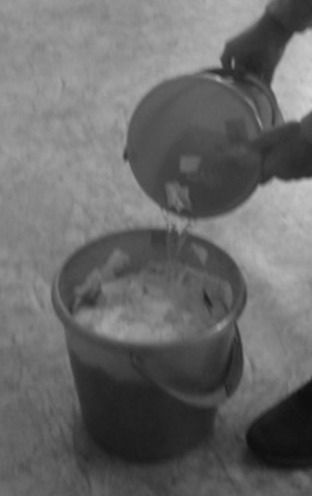 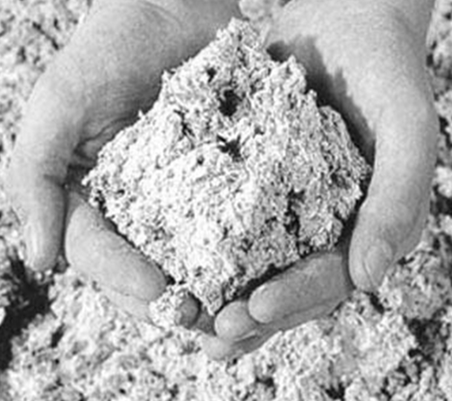 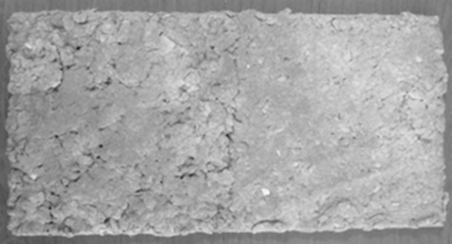 абв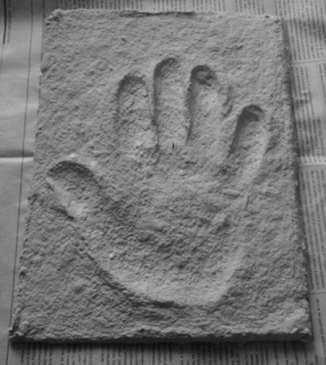 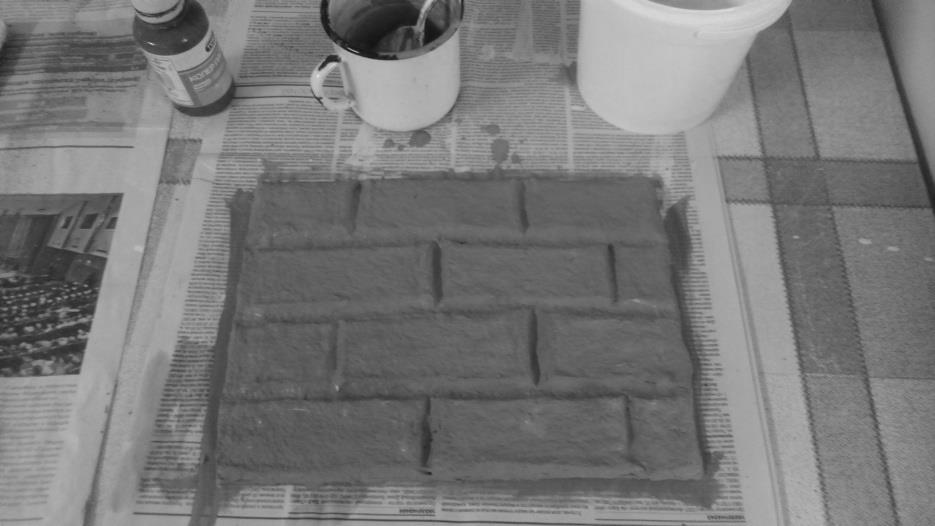 аб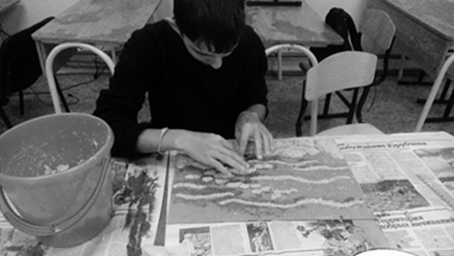 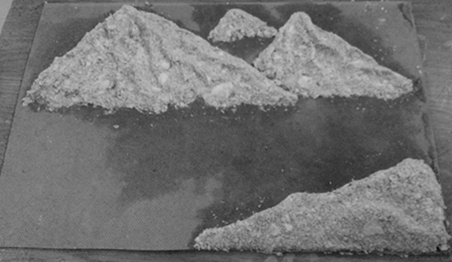 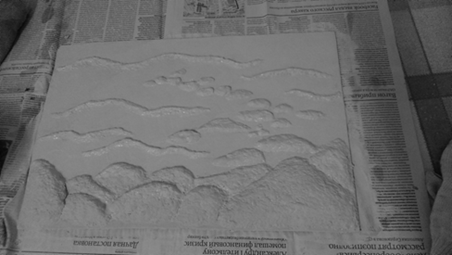 абв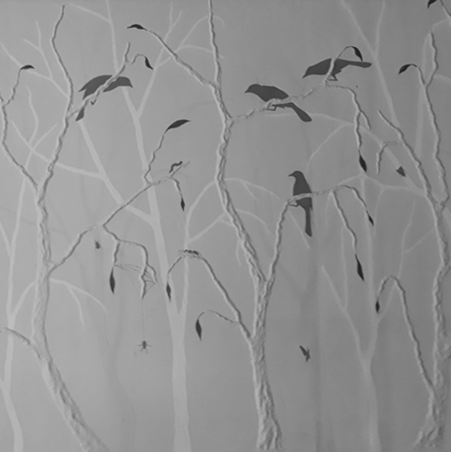 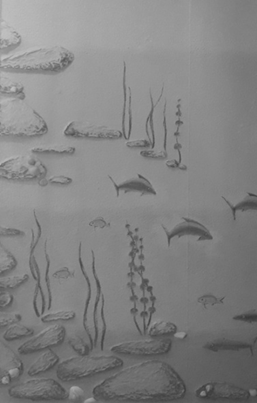 абЦельСодержание деятельностиПланируемые результатыИсполнителиСрокиИнформационно-аналитический этапИнформационно-аналитический этапИнформационно-аналитический этапИнформационно-аналитический этапИнформационно-аналитический этапИзучение личности ОР1. Проведение диагностик для выявления уровня развития способностей и индивидуальных особенностей одаренного ребенка.2. Подготовка отчета по диагностикам.Уровень развития способностей и индивидуальных особенностей одаренного ребенка.Педагог-психолог10.10. – 10.11.2020Изучение и анализобразовательных ресурсов города и Интернет.1. Работа с педагогами ДО города, образовательными сайтами Интернета. Создана библиотека Интернет-ресурсовШкольная команда по работе с ОД.10.10. – 10.11.2019Информирование о совокупности образовательной деятельности обучающегося и сетевого сообщества в течение определенного времени.2. Ознакомление администрации школы, педагогов, родителей с результатами диагностик по изучению личности.3. Проведение консультаций с педагогами других школ.4. Ознакомление со сроками действия ИОП.Определенныерезультатыдиагностик.Помощь в реализацииИОПСрок действияОдин учебный годПедагог-психологШкольная команда по работе с ОД.10.10. – 10.11.2020Мотивационный этапМотивационный этапМотивационный этапМотивационный этапМотивационный этапРеализация потребности в самоопределении на основе образовательного выбора.1. Изучение потребностей одаренного ребенка.2. Изучение социальной жизни учащейся.Выявлены потребности.Характеристикасоциальной жизни и намерений учащейся.Школьная команда по работе с ОД.10.10. – 10.11.2020Определение цели, ценностей и результатов образовательной деятельности обучающегося.1. Формирование модели одаренного ребенка.2. Целеполагание.3. Выбор технологий, методов, форм обучения.4. Прогнозирование результатов ИОП.Сформирована модель ОР на выходе 9 класса.Определен методический инструментарийпедагога-тьютораШкольная команда по работе с ОД.10.10. – 10.11.2020Планово-прогностический этапПланово-прогностический этапПланово-прогностический этапПланово-прогностический этапПланово-прогностический этапОпределение содержаниявидовобразовательной деятельности ОР.1. Составлениепланов, банка заданий, библиотеки Интернет ресурсов.2. Консультации с администрацией школы.Планы, банк заданий, библиотека Интернет-ресурсов.Школьная команда по работе с ОД.Администрацияшколы10.10. – 10.11.2020Фиксация нагрузки обучающегося, закреплениепорядкавыполнения учебного плана и выбора образовательного маршрута.1.  Изучение САНПИН по нагрузке учащихся.2. Разработка нормативных документов.3. Проведение беседы с администрацией школы, родителями, педагогами и родителями по реализации ИОП.Зафиксирована нагрузка для учащейся.Положение о ИОП.Оказана помощьвсамоопределении и выбору основныхпредметов ИОП.Школьная команда по работе с ОД.Администрацияшколы11.11. - 21.112020Организационно-исполнительский этапОрганизационно-исполнительский этапОрганизационно-исполнительский этапОрганизационно-исполнительский этапОрганизационно-исполнительский этапОрганизацияпсихолого-педагогическойпомощидля улучшения эмоционального состояния и повышения самооценки девочки.1. Проведение психологических тренингов, консультаций и бесед по изменению эмоционального состояния.2. Самообразование.3. Онлайн-курсы.Изменение мотивации, самооценки учебных достижений ипсихологическогосостояния.Школьная команда по работе с ОД.Педагог-психологВ течение учебного годаОрганизация тьюторскогосопровождения обучающейся по ИОП согласно составленным планам.1. Ознакомление педагогов с функциями тьютора.2. Разработка нормативных документов.3. Реализация ИОП.Разработан функционал педагога-тьютораПоложение о тьюторстве.ИОПШкольная команда по работе с ОД.Администрацияшколы11.11. - 21.11202011.11. - 21.112021В течение учебного годаКонтрольно-диагностический этапКонтрольно-диагностический этапКонтрольно-диагностический этапКонтрольно-диагностический этапКонтрольно-диагностический этапОрганизация и проведение мониторинга учебной,внеучебной деятельности, эмоционального состояния учащейся.1. Выявление трудностей, ошибок.2. Выделение сложных заданий.3. Качество обучения.4. Анализ результатов УВД Фиксация возможных трудностей,ошибок, заданий разного уровня.Изменение качества образования.Школьная команда по работе с ОД.10.05. - 30.05.2021Фиксация результатов образовательнойдеятельности.1. Оценка и самооценка успехов воспитанника.2. Рефлексия.3. Корректировка ИОП.4. Внесение изменений в ИОП.Определенные результаты в олимпиадах и интеллектуальных конкурсах.Изменения ИОП на новый учебный год.Школьная команда по работе с ОД.10.05. - 30.05.2021ТехнологииМетодыМетодикиМетодические приемыФормы организации иобученияИндивидуальное и дифференцированное обучение,ИКТ,  технологиясотрудничества,развитие критического мышления,исследовательско-проектная,интегрированное, проблемное обучение.Научного познания, частично-поисковый, исследовательский,проектный,ценностно-ориентированный, анализ, синтез, обобщение, портфолио, игровой.Диагностические исследования личности:1. Изучение личности ребенка:методика школьной тревожности Филлипса;методика изучения уровня самооценки;диагностика креативности тест Торренса;тест интеллекта Равена (невербального);тест интеллекта ТУП (вербального);опросник типа мышления;предпочтительные виды деятельности Е.А. Климов;2. Беседы, консультации с учителями предметниками, родителями и ребенком;3. Педагогическое наблюдение, анализ документации и результатов исследований, анкетирование, оценка знаний и умений.«Кейс обучение»«Плюс, минус, интересно».«Бассейн»,«ПОПС-формула»,«График настроения»,«Лист наблюдений»,«Триколор»,
«Телеграмма», «Портфолио», «Дебаты»Коллективная, индивидуальная, групповая, парная, тренинг,самообразование, дистанционное обучение,  сетевая форма образования.ЭкспертноеМетодическо-проектноеПроцессноеВедет мониторинг. Оценивает работы.Сопровождает написание и презентацию учебно-исследовательских работ и проектов, направляет на участие в олимпиадах и конкурсах.Сопровождает обучающегося при реализации им ИОП.Предметная тема (внимание! – темы могут и зачастую должны быть из разных предметных областей или сфер деятельности!!!)Предмет/практикаМожет ли тема быть освоена на основных уроках в данной конкретной школе?Из каких источников помимо школы можно получить необходимые знанияЛитература 8 класс.даИстория  8 классдаТема Субкультуры в современном обществеОбществознание нетУчитель.Муниципальное мероприятие, в ходе которого, будут представлены результаты проектаКто участники мероприятия (может ли им быть интересен проект)?Формат мероприятия/формат презентацииМуниципальный этап конкурса «Научно-технический потенциал Сибири. Гуманитарная секция»Региональный этап конкурса «Научно-технический потенциал Сибири. Гуманитарная секция»Конкурс им. В.И. ВернандскогоРабота хранится в городском краеведческом музее,Работа представлена в СМИ.Продукт работы в виде буклета Очный этап муниципальный,Очный этап региональныйОчный этап всероссийский ( Москва)